МБОУ «Малокуликовская СОШ» Орловского района Орловской областиФилиал по Дошкольному образованию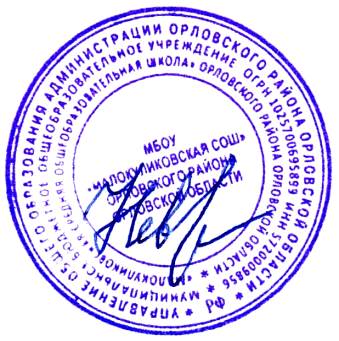 Принято на педагогическом совете                                                                                                                               «Утверждено»25.08.2021г.                                                                                                                                              Директор МБОУ «Малокуликовская СОШ»Протокол №1                                                                                                                                          ________________ /А.С. Невров/                                                                                                                                                                  Приказ №______ от  27.08.2021г.РАБОЧАЯ ПРОГРАММА ВОСПИТАНИЯ ФИЛИАЛА ПО ДОШКОЛЬНОМУ ОБРАЗОВАНИЮ  МБОУ «МАЛОКУЛИКОВСКОЙ СОШ» ОРЛОВСКОГО РАЙОНА ОРЛОВСКОЙ ОБЛАСТИРаздел I. Целевые ориентиры и планируемые результаты программы Пояснительная записка
Цель Программы воспитания 1.2 Методологические основы и принципы построения Программы воспитания 1.2.1 Уклад образовательной организации1.2.2. Воспитывающая среда ДОО 1.2.3. Общности (сообщества) ДОО1.2.4. Социокультурный контекст 1.2.5. Деятельности и культурные практики в ДОО  1.3. Требования к планируемым результатам освоения Программы воспитания1.3.1. Целевые ориентиры воспитательной работы для детей младенческого
и раннего возраста (до 3 лет). Портрет ребенка младенческого и раннего возраста (к 3-м годам) 1.3.2.Целевые ориентиры воспитательной работы для детей дошкольного возраста (до 8 лет). Портрет ребенка дошкольного возраста (к 8-ми годам) Раздел II. Содержательный 2.1.Содержание воспитательной работы по направлениям воспитания 2.1.1.Патриотическое направление воспитания2.1.2.Социальное направление воспитания 2.1.3.Познавательное направление воспитания2.1.4.Физическое и оздоровительное направление воспитания2.1.5.Трудовое направление воспитания   2.1.6.Этико-эстетическое направление воспитания 2.1.7.Реализация вариативности содержания, форм и методов работы с детьми по разным направлениям воспитания.2.2.Особенности реализации воспитательного процессаОсобенности взаимодействия педагогического коллектива с семьями воспитанников
в процессе реализации Программы воспитанияРаздел III. ОрганизационныйОбщие требования к условиям реализации Программы воспитанияВзаимодействия взрослого с детьми. События ДОООрганизация предметно-пространственной средыКадровое обеспечение воспитательного процесса3.5.Нормативно-методическое обеспечение реализации Программы воспитания3.6.Особые требования к условиям, обеспечивающим достижение планируемых личностных результатов в работе с особыми категориями детей3.7. Календарный план воспитательной работыОсновные понятия, используемые в ПрограммеВоспитание - деятельность, направленная на развитие личности, создание условий для самоопределения и социализации обучающихся на основе социокультурных, духовно-нравственных ценностей и принятых в российском обществе правил и норм поведения в интересах человека, семьи, общества и государства, формирование у обучающихся чувства патриотизма, гражданственности, уважения к памяти защитников Отечества и подвигам Героев Отечества, закону и правопорядку, человеку труда и старшему поколению, взаимного уважения, бережного отношения к культурному наследию и традициям многонационального народа Российской Федерации, природе и окружающей среде;Образовательная ситуация - точка пересечения образовательного процесса и педагогической деятельности: каждому типу образовательной ситуации соответствуют свои программы действий ребенка и взрослого, проявляющиеся в той или иной позиции. Образовательная ситуация соотносима с ситуацией развития. Воспитательные события являются разновидностью образовательных ситуаций.Образовательная среда — социокультурное содержание образования, объединяет в себе цели и смыслы воспитания, обучения и развития детей в конкретной социокультурной ситуации, определяет состав становящихся способностей и качеств. Потенциал образовательной среды для решения целей воспитания личности позволяет говорить о воспитывающей среде.Общность - устойчивая система связей и отношений между людьми, имеющая единые ценностно-смысловые основания и конкретные целевые ориентиры. Общность - это качественная характеристика любого объединения людей, определяющая степень их единства и совместности (детско-взрослая, детская, профессиональная, профессионально-родительская).Портрет ребенка - это совокупность характеристик личностных результатов и достижений ребенка на определенном возрастном этапе.Социокультурные ценности - основные жизненные смыслы, определяющие отношение человека к окружающей действительности и детерминирующие основные модели социального поведения, которыми руководствуется человек в повседневной жизни и деятельности.Субъектность - социальный, деятельно-преобразующий способ жизни человека. Субъектность впервые появляется в конце дошкольного детства как способность ребенка к инициативе в игре, познании, коммуникации, продуктивных видах деятельности, как способность совершать нравственный поступок, размышлять о своих действиях и их последствиях.Уклад - общественный договор участников образовательных отношений, опирающийся на базовые национальные ценности, содержащий традиции региона и ОО, задающий культуру поведения сообществ, описывающий предметно-пространственную среду, деятельность и социокультурный контекст.Раздел I. Целевые ориентиры и планируемые результаты программыПОЯСНИТЕЛЬНАЯ ЗАПИСКА.Рабочая программа воспитания Филиала по Дошкольному образованию МБОУ «Малокуликовская СОШ» Орловского района Орловской области  определяет содержание и организацию воспитательной работы данного дошкольного учреждения (далее – ДОУ), является обязательной частью основной образовательной программы ДОУ на основе требований Федерального закона от 31 июля 2020 г. № 304-ФЗ «О внесении изменений в Федеральный закон «Об образовании в Российской Федерации» по вопросам воспитания обучающихся» с учетом Плана мероприятий по реализации в 2021-2025 годах Стратегии развития воспитания в Российской Федерации на период до 2025 года, федерального государственного образовательного стандарта дошкольного образования. Программа учитывает условия, существующие в дошкольном учреждении, индивидуальные особенности, интересы, потребности воспитанников и их родителей.Работа по воспитанию, формированию и развитию личности обучающихся в дошкольных образовательных организациях (далее - ДОО) предполагает преемственность по отношению к достижению воспитательных целей начального общего образования (далее - НОО), к реализации Примерной программы воспитания, одобренной федеральным учебно-методическим объединением по общему образованию (протокол от 2 июня 2020 г. № 2/20) и размещенной на портале https://fgosreestr.ru.ДОУ руководствуется определением понятия «образовательная программа», предложенным в Федеральном законе от 29 декабря 2012 г. № 273-ФЗ «Об образовании в Российской Федерации» (далее - Федеральный закон): «образовательная программа - комплекс основных характеристик образования (объем, содержание, планируемые результаты) и организационно-педагогических условий, который представлен в виде учебного плана, календарного учебного графика, рабочих программ учебных предметов, курсов, дисциплин (модулей), иных компонентов, оценочных и методических материалов, а также в предусмотренных настоящим Федеральным законом случаях в виде рабочей программы воспитания, календарного плана воспитательной работы, форм аттестации».Программа воспитания является компонентом основной образовательной программы дошкольного образования (далее - ДО). В связи с этим структура Программы воспитания включает три раздела - целевой, содержательный и организационный, в каждом из них предусматривается обязательная часть и часть, формируемая участниками образовательных отношений.Под воспитанием понимается «деятельность, направленная на развитие личности, создание условий для самоопределения и социализации обучающихся на основе социокультурных, духовно-нравственных ценностей и принятых в российском обществе правил и норм поведения в интересах человека, семьи, общества и государства, формирование у обучающихся чувства патриотизма, гражданственности, уважения к памяти защитников Отечества и подвигам Героев Отечества, закону и правопорядку, человеку труда и старшему поколению, взаимного уважения, бережного отношения к культурному наследию и традициям многонационального народа Российской Федерации, природе и окружающей среде».Программа основана на воплощении национального воспитательного идеала, который понимается как высшая цель образования, нравственное (идеальное) представление о человеке.В основе процесса воспитания детей в ДОУ должны лежать конституционные и национальные ценности российского общества.Целевые ориентиры следует рассматривать как возрастные характеристики возможных достижений ребенка, которые взаимосвязаны с портретом выпускника ДОО и с базовыми духовно-нравственными ценностями. Планируемые результаты определяют направления для разработчиков рабочей программы воспитания.С учетом особенностей социокультурной среды, в которой воспитывается ребенок, в рабочей программе воспитания отражено взаимодействие участников образовательных отношений (далее - ОО) со всеми субъектами образовательных отношений. Только при подобном подходе возможно воспитать гражданина и патриота, раскрыть способности и таланты детей, подготовить их к жизни в высокотехнологичном, конкурентном обществе.Для того чтобы эти ценности осваивались ребёнком, они должны найти свое отражение в основных направлениях воспитательной работы ДОО.Ценности Родины и природы лежат в основе патриотического направления воспитания.Ценности человека, семьи, дружбы, сотрудничества лежат в основе социального направления воспитания.Ценность знания лежит в основе познавательного направления воспитания.Ценность здоровья лежит в основе физического и оздоровительного направления воспитания.Ценность труда лежит в основе трудового направления воспитания.Ценности культуры и красоты лежат в основе этико-эстетического направления воспитания.Реализация Программы воспитания основана на взаимодействии с разными субъектами образовательных отношений.ДОО в части, формируемой участниками образовательных отношений, дополняет приоритетные направления воспитания с учетом реализуемой основной образовательной программы, региональной и муниципальной специфики реализации Стратегии развития воспитания в Российской Федерации на период до 2025 года, того, что воспитательные задачи, согласно федеральному государственному образовательному стандарту дошкольного образования (далее - ФГОС ДО), реализуются в рамках образовательных областей – социально коммуникативного, познавательного, речевого, художественно-эстетического развития, физического развития.Реализация Программы воспитания предполагает социальное партнерство с другими организациями. Раздел I. Целевые ориентиры и планируемые результаты Программы воспитания.Цель Программы воспитания.                      В соответствии с федеральным государственным образовательным стандартом дошкольного образования (далее – ФГОС ДО) и основной образовательной программой нашего дошкольного учреждения (далее - ООП) основной целью работы учреждения является обеспечение полноценного и радостного проживания детьми периода детства, как уникального периода развития и формирования личности ребенка, через поддержку естественных процессов развития, воспитания и обучения. Общая цель воспитания в ДОО - личностное развитие дошкольников и создание условий для их позитивной социализации на основе базовых ценностей российского общества через:формирование ценностного отношения к окружающему миру, другим людям, себе;овладение первичными представлениями о базовых ценностях, а также выработанных обществом нормах и правилах поведения;приобретение первичного опыта деятельности и поведения в соответствии с базовыми национальными ценностями, нормами и правилами, принятыми в обществе.Задачи воспитания формируются для каждого возрастного периода (2 мес. - 1 год, 1 год - 3 года, 3 года - 8 лет) на основе планируемых результатов достижения цели воспитания и реализуются в единстве с развивающими задачами, определенными действующими нормативными правовыми документами в сфере ДО. Задачи воспитания соответствуют основным направлениям воспитательной работы. Данная цель ориентирует педагогических работников ДОУ не на обеспечение соответствия личности воспитанника единому уровню воспитанности, а на обеспечение позитивной динамики развития его личности. В связи с этим важно сочетание усилий педагога по развитию личности воспитанников и усилий самого ребенка по своему саморазвитию. Их сотрудничество, партнерские отношения являются важным фактором успеха в достижении цели.Методологические основы и принципы построения Программы воспитанияМетодологической основой Программы воспитания являются антропологический, культурно-исторический и практичные подходы. Концепция Программы основывается на базовых ценностях воспитания, заложенных в определении воспитания, содержащемся в Федеральном законе от 29 декабря 2012 г. № 273-ФЗ «Об образовании в Российской Федерации».Методологическими ориентирами воспитания также выступают следующие идеи отечественной педагогики и психологии: развитие личного субъективного мнения и личности ребенка в деятельности; духовно-нравственное, ценностное и смысловое содержание воспитания; идея о сущности детства как сенситивного периода воспитания; амплификация (обогащение) развития ребёнка средствами разных «специфически детских видов деятельности».Программа воспитания руководствуется принципами ДО, определенными ФГОС ДО.Программа воспитания построена на основе духовно-нравственных и социокультурных ценностей и принятых в обществе правил и норм поведения в интересах человека, семьи, общества и опирается на следующие принципы:принцип гуманизма. Приоритет жизни и здоровья человека, прав и свобод личности, свободного развития личности; воспитание взаимоуважения, трудолюбия, гражданственности, патриотизма, ответственности, правовой культуры, бережного отношения к природе и окружающей среде, рационального природопользования;принцип ценностного единства и совместности. Единство ценностей и смыслов воспитания, разделяемых всеми участниками образовательных отношений, содействие, сотворчество и сопереживание, взаимопонимание и взаимное уважение;принцип общего культурного образования. Воспитание основывается на культуре и традициях России, включая культурные особенности региона;принцип следования нравственному примеру. Пример как метод воспитания позволяет расширить нравственный опыт ребенка, побудить его к открытому внутреннему диалогу, пробудить в нем нравственную рефлексию, обеспечить возможность выбора при построении собственной системы ценностных отношений, продемонстрировать ребенку реальную возможность следования идеалу в жизни;принципы безопасной жизнедеятельности. Защищенность важных интересов личности от внутренних и внешних угроз, воспитание через призму безопасности и безопасного поведения;принцип совместной деятельности ребенка и взрослого. Значимость совместной деятельности взрослого и ребенка на основе приобщения к культурным ценностям и их освоения;принцип инклюзивности. Организация образовательного процесса, при котором все дети, независимо от их физических, психических, интеллектуальных, культурно-этнических, языковых и иных особенностей, включены в общую систему образования.Данные принципы реализуются в укладе ОО, включающем воспитывающие среды, общности, культурные практики, совместную деятельность и события.1.2.1 .Уклад образовательной организацииУклад - общественный договор участников образовательных отношений, опирающийся на базовые национальные ценности, содержащий традиции региона и ОО, задающий культуру поведения сообществ, описывающий предметно-пространственную среду, деятельности и социокультурный контекст.Уклад учитывает специфику и конкретные формы организации распорядка дневного, недельного, месячного, годового циклов жизни ДОО.Уклад способствует формированию ценностей воспитания, которые разделяются всеми участниками образовательных отношений (воспитанниками, родителями, педагогами и другими сотрудниками ДОО). Неукоснительное соблюдение законности и прав семьи воспитанника, соблюдения конфиденциальности информации о ребенке и его семье, приоритета безопасности воспитанника при нахождении в ДОУ.Ориентир на создание в ДОУ психологически комфортной среды для каждого ребенка и взрослого, без которой невозможно конструктивное взаимодействие воспитанников и педагогических работников.Организация основных совместных дел воспитанников и педагогических работников ДОУ как предмета совместной заботы и взрослых, и детей.Системность и  целесообразность  воспитания- как условия его эффективности.Конкретизация общей цели воспитания, применительно к возрастным особенностям воспитанников, позволяет выделить в ней следующие задачи, выполнение которых необходимо реализовывать на разных этапах дошкольного образования детей от 2 до 8 лет:Поддержка традиций дошкольного учреждения в проведении социально значимых образовательных и досуговых мероприятий.Развитие способностей и творческого потенциала каждого ребенка, социальных, нравственных, физических, интеллектуальных, эстетических качеств.Создание благоприятных условий для гармоничного развития каждого ребенка в соответствии с его возрастными, гендерными, индивидуальными особенностями и склонностями.Формирование общей культуры личности ребенка, в том числе ценностей здорового и устойчивого образа жизни, инициативности, самостоятельности и ответственности, активной жизненной позиции.Организация содержательного взаимодействия ребенка с другими детьми, взрослыми и окружающим миром на основе гуманистических ценностей и идеалов, прав свободного человека.Воспитание у ребенка чувства собственного достоинства, патриотических чувств, любви к Родине, гордости за ее достижения на основе духовно-нравственных и социокультурных ценностей и принятых в обществе правил, и норм поведения в интересах человека, семьи, общества.Использование воспитательного ресурса развивающей предметно-пространственной среды ДОУ.Объединение воспитательных ресурсов семьи и ДОУ на основе традиционных духовно-нравственных ценностей семьи и общества.Установление партнерских взаимоотношений ДОУ с семьей, оказание ей психолого-педагогической поддержки, повышение компетентности родителей (законных представителей) воспитанников в вопросах воспитания, развития и образования детей.1.2.2. Воспитывающая среда ДООВоспитывающая среда - это особая форма организации образовательного процесса, реализующего цель и задачи воспитания.Воспитывающая среда определяется целью и задачами воспитания, духовно-нравственными и социокультурными ценностями, образцами и практиками. Основными характеристиками воспитывающей среды являются ее насыщенность и структурированность. Процесс воспитания в ДОУ основывается на общепедагогических принципах, изложенных в ФГОС дошкольного образования (Раздел I, пункт 1.2.):- поддержка разнообразия детства;- сохранение уникальности и самоценности детства как важного этапа в общем развитии человека;-личностно-развивающий и гуманистический характер взаимодействия взрослых (родителей (законных представителей), педагогических и иных работников Организации) и детей;- уважение личности ребенка. Наше учреждение  - учреждение с многолетней историей (с 1976 года), и в тоже время современное, динамично развивающееся образовательное учреждение, в котором сохраняются лучшие традиции прошлого, осуществляется стремление к современному и инновационному будущему. Расположено  в пригородной зоне г. Орла  на территории Большекуликовского сельского поселения. Задачи воспитания реализуются в течение всего времени нахождения ребенка в детском саду: в процессе ООД, режимных моментов, совместной деятельности с детьми и индивидуальной работы.Общности (сообщества) ДООПрофессиональная общность - это устойчивая система связей и отношений между людьми, единство целей и задач воспитания, реализуемое всеми сотрудниками ДОО. Сами участники общности должны разделять те ценности, которые заложены в основу Программы. Основой эффективности такой общности является рефлексия собственной профессиональной деятельности.Воспитатель, а также другие сотрудники должны:быть примером в формировании полноценных и сформированных ценностных ориентиров, норм общения и поведения;мотивировать детей к общению друг с другом, поощрять даже самые незначительные стремления к общению и взаимодействию;поощрять детскую дружбу, стараться, чтобы дружба между отдельными детьми внутри группы сверстников принимала общественную направленность;заботиться о том, чтобы дети непрерывно приобретали опыт общения на основе чувства доброжелательности;содействовать проявлению детьми заботы об окружающих, учить проявлять чуткость к сверстникам, побуждать детей сопереживать, беспокоиться, проявлять внимание к заболевшему товарищу;воспитывать в детях такие качества личности, которые помогают влиться в общество сверстников (организованность, общительность, отзывчивость, щедрость, доброжелательность и пр.);учить детей совместной деятельности, насыщать их жизнь событиями, которые сплачивали бы и объединяли ребят;воспитывать в детях чувство ответственности перед группой за свое поведение.Профессионально-родительская общность включает сотрудников ДОО и всех взрослых членов семей воспитанников, которых связывают не только общие ценности, цели развития и воспитания детей, но и уважение друг к другу. Основная задача - объединение усилий по воспитанию ребенка в семье и в ДОО. Зачастую поведение ребенка сильно различается дома и в ДОО. Без совместного обсуждения воспитывающими взрослыми особенностей ребенка невозможно выявление и в дальнейшем создание условий, которые необходимы для его оптимального и полноценного развития и воспитания.Детско-взрослая общность. Для общности характерно содействие друг другу, сотворчество и сопереживание, взаимопонимание и взаимное уважение, отношение к ребенку как к полноправному человеку, наличие общих симпатий, ценностей и смыслов у всех участников общности.Детско-взрослая общность является источником и механизмом воспитания ребенка. Находясь в общности, ребенок сначала приобщается к тем правилам и нормам, которые вносят взрослые в общность, а затем эти нормы усваиваются ребенком и становятся его собственными.Общность строится и задается системой связей и отношений ее участников. В каждом возрасте и каждом случае она будет обладать своей спецификой в зависимости от решаемых воспитательных задач.Детская общность. Общество сверстников - необходимое условие полноценного развития личности ребенка. Здесь он непрерывно приобретает способы общественного поведения, под руководством воспитателя учится умению дружно жить, сообща играть, трудиться, заниматься, достигать поставленной цели. Чувство приверженности к группе сверстников рождается тогда, когда ребенок впервые начинает понимать, что рядом с ним такие же, как он сам, что свои желания необходимо соотносить с желаниями других.Воспитатель должен воспитывать у детей навыки и привычки поведения, качества, определяющие характер взаимоотношений ребенка с другими людьми и его успешность в том или ином сообществе. Поэтому так важно придать детским взаимоотношениям дух доброжелательности, развивать у детей стремление и умение помогать как старшим, так и друг другу, оказывать сопротивление плохим поступкам, общими усилиями достигать поставленной цели.Одним из видов детских общностей являются разновозрастные детские общности. В детском саду должна быть обеспечена возможность взаимодействия ребенка как со старшими, так и с младшими детьми. Включенность ребенка в отношения со старшими, помимо подражания и приобретения нового, рождает опыт послушания, следования общим для всех правилам, нормам поведения и традициям. Отношения с младшими - это возможность для ребенка стать авторитетом и образцом для подражания, а также пространство для воспитания заботы и ответственности.Организация жизнедеятельности детей дошкольного возраста в разновозрастной группе обладает большим воспитательным потенциалом для инклюзивного образования.Культура поведения воспитателя в общностях как значимая составляющая уклада. Культура поведения взрослых в детском саду направлена на создание воспитывающей среды как условия решения возрастных задач воспитания. Общая психологическая атмосфера, эмоциональный настрой группы, спокойная обстановка, отсутствие спешки, разумная сбалансированность планов - это необходимые условия нормальной жизни и развития детей.Воспитатель должен соблюдать кодекс нормы профессиональной этики и поведения:педагог всегда выходит навстречу родителям и приветствует родителей и детей первым;улыбка - всегда обязательная часть приветствия;педагог описывает события и ситуации, но не даёт им оценки;педагог не обвиняет родителей и не возлагает на них ответственность за поведение детей в детском саду;тон общения ровный и дружелюбный, исключается повышение голоса;уважительное отношение к личности воспитанника;умение заинтересованно слушать собеседника и сопереживать ему;умение видеть и слышать воспитанника, сопереживать ему;уравновешенность и самообладание, выдержка в отношениях с детьми;умение быстро и правильно оценивать сложившуюся обстановку и в то же время не торопиться с выводами о поведении и способностях воспитанников;умение сочетать мягкий эмоциональный и деловой тон в отношениях с детьми;умение сочетать требовательность с чутким отношением к воспитанникам;знание возрастных и индивидуальных особенностей воспитанников;соответствие внешнего вида статусу воспитателя детского сада.Социокультурный контекстСоциокультурный контекст - это социальная и культурная среда, в которой человек растет и живет. Он также включает в себя влияние, которое среда оказывает на идеи и поведение человека.Социокультурные ценности являются определяющими в структурно-содержательной основе Программы воспитания.Социокультурный контекст воспитания является вариативной составляющей воспитательной программы. Он учитывает этнокультурные, конфессиональные и региональные особенности и направлен на формирование ресурсов воспитательной программы.Реализация социокультурного контекста опирается на построение социального партнерства образовательной организации.В рамках социокультурного контекста повышается роль родительской общественности как субъекта образовательных отношений в Программе воспитания.Деятельности и культурные практики в ДООЦели и задачи воспитания реализуются во всех видах деятельности дошкольника, обозначенных во ФГОС ДО. В качестве средств реализации цели воспитания выступают следующие основные виды деятельности и культурные практики:предметно-целевая (виды деятельности, организуемые взрослым, в которых он открывает ребенку смысл и ценность человеческой деятельности, способы ее реализации совместно с родителями, воспитателями, сверстниками);культурные практики (активная, самостоятельная апробация каждым ребенком инструментального и ценностного содержаний, полученных от взрослого, и способов их реализации в различных видах деятельности через личный опыт);свободная инициативная деятельность ребенка (его спонтанная самостоятельная активность, в рамках которой он реализует свои базовые устремления: любознательность, общительность, опыт деятельности на основе усвоенных ценностей).Требования к планируемым результатам освоения Программы воспитанияПланируемые результаты воспитания носят отсроченный характер, но деятельность воспитателя нацелена на перспективу развития и становления личности ребенка. Поэтому результаты достижения цели воспитания даны в виде целевых ориентиров, представленных в виде обобщенных портретов ребенка к концу раннего и дошкольного возрастов. Основы личности закладываются в дошкольном детстве, и, если какие-либо линии развития не получат своего становления в детстве, это может отрицательно сказаться на гармоничном развитии человека в будущем.На уровне ДОУ не осуществляется оценка результатов воспитательной работы в соответствии с ФГОС ДО, так как «целевые ориентиры основной образовательной программы дошкольного образования не подлежат непосредственной оценке, в том числе в виде педагогической диагностики (мониторинга), и не являются основанием для их формального сравнения с реальными достижениями детей».1.3.1. Целевые ориентиры воспитательной работы для детей младенческого
и раннего возраста (до 3 лет)Портрет ребенка младенческого и раннего возраста (к 3-м годам)Целевые ориентиры воспитательной работы для детей дошкольного возраста  (до 8 лет)Портрет ребенка дошкольного возраста (к 8-ми годам)Раздел II. СодержательныйСодержание воспитательной работы по направлениям воспитанияСодержание Программы воспитания реализуется в ходе освоения детьми дошкольного возраста всех образовательных областей, обозначенных во ФГОС ДО, одной из задач которого является объединение воспитания и обучения в целостный образовательный процесс на основе духовно-нравственных и социокультурных ценностей, принятых в обществе правил и норм поведения в интересах человека, семьи, общества: - социально-коммуникативное развитие; - познавательное развитие;   - речевое развитие;   - художественно-эстетическое развитие;   - физическое развитие.Ценности воспитания соотнесены с направлениями воспитательной работы. Предложенные направления не заменяют и не дополняют собой деятельность по пяти образовательным областям, а фокусируют процесс усвоения ребенком базовых ценностей в целостном образовательном процессе. На их основе определяются региональный и муниципальный компоненты.Патриотическое направление воспитанияЦенности Родина и природа лежат в основе патриотического направления воспитания. Патриотизм - это воспитание в ребенке нравственных качеств, чувства любви, интереса к своей стране - России, своему краю, малой родине, своему народу и народу России в целом (гражданский патриотизм), ответственности, трудолюбия; ощущения принадлежности к своему народу.Патриотическое направление воспитания строится на идее патриотизма как нравственного чувства, которое вырастает из культуры человеческого бытия, особенностей образа жизни и ее уклада, народных и семейных традиций.Воспитательная работа в данном направлении связана со структурой самого понятия «патриотизм» и определяется через следующие взаимосвязанные компоненты:когнитивно-смысловой, связанный со знаниями об истории России, своего края, духовных и культурных традиций и достижений многонационального народа России;эмоционально-ценностный, характеризующийся любовью к Родине - России, уважением к своему народу, народу России в целом;регуляторно-волевой, обеспечивающий укоренение знаний в духовных и культурных традициях своего народа, деятельность на основе понимания ответственности за настоящее и будущее своего народа, России.Задачи патриотического воспитания:формирование любви к родному краю, родной природе, родному языку, культурному наследию своего народа;воспитание любви, уважения к своим национальным особенностям и чувства собственного достоинства как представителя своего народа;воспитание уважительного отношения к гражданам России в целом, своим соотечественникам и согражданам, представителям всех народов России, к ровесникам, родителям, соседям, старшим, другим людям вне зависимости от их этнической принадлежности;воспитание любви к родной природе, природе своего края, России, понимания единства природы и людей и бережного ответственного отношения к природе.При реализации указанных задач воспитатель ДОО должен сосредоточить свое внимание на нескольких основных направлениях воспитательной работы:ознакомлении детей с историей, героями, культурой, традициями России и своего народа;организации коллективных творческих проектов, направленных на приобщение детей к российским общенациональным традициям;формировании правильного и безопасного поведения в природе, осознанного отношения к растениям, животным, к последствиям хозяйственной деятельности человека.Социальное направление воспитанияЦенности семья, дружба, человек и сотрудничество лежат в основе социального направления воспитания.В дошкольном детстве ребенок открывает Личность другого человека и его значение в собственной жизни и жизни людей. Он начинает осваивать все многообразие социальных отношений и социальных ролей. Он учится действовать сообща, подчиняться правилам, нести ответственность за свои поступки, действовать в интересах семьи, группы. Формирование правильного ценностно-смыслового отношения ребенка к социальному окружению невозможно без грамотно выстроенного воспитательного процесса, в котором обязательно должна быть личная социальная инициатива ребенка в детско-взрослых и детских общностях. Важным аспектом является формирование у дошкольника представления о мире профессий взрослых, появление к моменту подготовки к школе положительной установки к обучению в школе как важному шагу взросления.Основная цель социального направления воспитания дошкольника заключается в формировании ценностного отношения детей к семье, другому человеку, развитии дружелюбия, создания условий для реализации в обществе.Выделяются основные задачи социального направления воспитания.Формирование у ребенка представлений о добре и зле, позитивного образа семьи с детьми, ознакомление с распределением ролей в семье, образами дружбы в фольклоре и детской литературе, примерами сотрудничества и взаимопомощи людей в различных видах деятельности (на материале истории России, ее героев), милосердия и заботы. Анализ поступков самих детей в группе в различных ситуациях.Формирование навыков, необходимых для полноценного существования в обществе: эмпатии (сопереживания), коммуникабельности, заботы, ответственности, сотрудничества, умения договариваться, умения соблюдать правила.Развитие способности поставить себя на место другого как проявление личностной зрелости и преодоление детского эгоизма.При реализации данных задач воспитатель ДОО должен сосредоточить свое внимание на нескольких основных направлениях воспитательной работы:организовывать сюжетно-ролевые игры (в семью, в команду и т. п.), игры с правилами, традиционные народные игры и пр.;воспитывать у детей навыки поведения в обществе;учить детей сотрудничать, организуя групповые формы в продуктивных видах деятельности;учить детей анализировать поступки и чувства - свои и других людей;организовывать коллективные проекты заботы и помощи;создавать доброжелательный психологический климат в группе.Познавательное направление воспитанияЦенность - знания. Цель познавательного направления воспитания - формирование ценности познания.Значимым для воспитания ребенка является формирование целостной картины мира, в которой интегрировано ценностное, эмоционально окрашенное отношение к миру, людям, природе, деятельности человека.Задачи познавательного направления воспитания:развитие любознательности, формирование опыта познавательной инициативы;формирование ценностного отношения к взрослому как источнику знаний;приобщение ребенка к культурным способам познания (книги, интернет-источники, дискуссии и др.).Направления деятельности воспитателя:совместная деятельность воспитателя с детьми на основе наблюдения, сравнения, проведения опытов (экспериментирования), организации походов и экскурсий, просмотра доступных для восприятия ребенка познавательных фильмов, чтения и просмотра книг;организация конструкторской и продуктивной творческой деятельности, проектной и исследовательской деятельности детей совместно со взрослыми;организация насыщенной и структурированной образовательной среды, включающей иллюстрации, видеоматериалы, ориентированные на детскую аудиторию; различного типа конструкторы и наборы для экспериментирования.Физическое и оздоровительное направление воспитанияЦенность - здоровье. Цель данного направления - сформировать навыки здорового образа жизни, где безопасность жизнедеятельности лежит в основе всего. Физическое развитие и освоение ребенком своего тела происходит в виде любой двигательной активности: выполнение бытовых обязанностей, игр, ритмики и танцев, творческой деятельности, спорта, прогулок.Задачи по формированию здорового образа жизни:- обеспечение построения образовательного процесса физического воспитания детей (совместной и самостоятельной деятельности) на основе здоровье формирующих и здоровье сберегающих технологий, и обеспечение условий для гармоничного физического и эстетического развития ребенка;закаливание, повышение сопротивляемости к воздействию условий внешней среды;укрепление опорно-двигательного аппарата; развитие двигательных способностей, обучение двигательным навыкам и умениям;формирование элементарных представлений в области физической культуры, здоровья и безопасного образа жизни;организация сна, здорового питания, выстраивание правильного режима дня;воспитание экологической культуры, обучение безопасности жизнедеятельности. Направления деятельности воспитателя:организация подвижных, спортивных игр, в том числе традиционных народных игр, дворовых игр на территории детского сада;создание детско-взрослых проектов по здоровому образу жизни;введение оздоровительных традиций в ДОО.Формирование у дошкольников культурно-гигиенических навыков является важной частью воспитания культуры здоровья. Воспитатель должен формировать у дошкольников понимание того, что чистота лица и тела, опрятность одежды отвечают не только гигиене и здоровью человека, но и социальным ожиданиям окружающих людей.Особенность культурно-гигиенических навыков заключается в том, что они должны формироваться на протяжении всего пребывания ребенка в ДОО.В формировании культурно-гигиенических навыков режим дня играет одну из ключевых ролей. Привыкая выполнять серию гигиенических процедур с определенной периодичностью, ребенок вводит их в свое бытовое пространство, и постепенно они становятся для него привычкой.Формируя у детей культурно-гигиенические навыки, воспитатель ДОО должен сосредоточить свое внимание на нескольких основных направлениях воспитательной работы:формировать у ребенка навыки поведения во время приема пищи;формировать у ребенка представления о ценности здоровья, красоте и чистоте тела;формировать у ребенка привычку следить за своим внешним видом;включать информацию о гигиене в повседневную жизнь ребенка, в игру.Работа по формированию у ребенка культурно-гигиенических навыков должна вестись в тесном контакте с семьей.Трудовое направление воспитанияЦенность - труд. С дошкольного возраста каждый ребенок обязательно должен принимать участие в труде, и те несложные обязанности, которые он выполняет в детском саду и в семье, должны стать повседневными. Только при этом условии труд оказывает на детей определенное воспитательное воздействие и подготавливает их к осознанию его нравственной стороны.Основная цель трудового воспитания дошкольника заключается в формировании ценностного отношения детей к труду, трудолюбия, а также в приобщении ребенка к труду. Можно выделить основные задачи трудового воспитания.Ознакомление с доступными детям видами труда взрослых и воспитание положительного отношения к их труду, познание явлений и свойств, связанных с преобразованием материалов и природной среды, которое является следствием трудовой деятельности взрослых и труда самих детей.Формирование навыков, необходимых для трудовой деятельности детей, воспитание навыков организации своей работы, формирование элементарных навыков планирования.Формирование трудового усилия (привычки к доступному дошкольнику напряжению физических, умственных и нравственных сил для решения трудовой задачи).При реализации данных задач воспитатель ДОО должен сосредоточить свое внимание на нескольких направлениях воспитательной работы:показать детям необходимость постоянного труда в повседневной жизни, использовать его возможности для нравственного воспитания дошкольников;воспитывать у ребенка бережливость (беречь игрушки, одежду, труд и старания родителей, воспитателя, сверстников), так как данная черта непременно сопряжена с трудолюбием;предоставлять детям самостоятельность в выполнении работы, чтобы они почувствовали ответственность за свои действия;собственным примером трудолюбия и занятости создавать у детей соответствующее настроение, формировать стремление к полезной деятельности;связывать развитие трудолюбия с формированием общественных мотивов труда, желанием приносить пользу людям.Этико-эстетическое направление воспитанияЦенности - культура и красота. Культура поведения в своей основе имеет глубоко социальное нравственное чувство - уважение к человеку, к законам человеческого общества. Культура отношений является делом не столько личным, сколько общественным. Конкретные представления о культуре поведения усваиваются ребенком вместе с опытом поведения, с накоплением нравственных представлений.Можно выделить основные задачи этико-эстетического воспитания:формирование культуры общения, поведения, этических представлений;воспитание представлений о значении опрятности и красоты внешней, ее влиянии на внутренний мир человека;развитие предпосылок ценностно-смыслового восприятия и понимания произведений искусства, явлений жизни, отношений между людьми;воспитание любви к прекрасному, уважения к традициям и культуре родной страны и других народов;развитие творческого отношения к миру, природе, быту и к окружающей ребенка действительности;формирование у детей эстетического вкуса, стремления окружать себя прекрасным, создавать его.Для того чтобы формировать у детей культуру поведения, воспитатель ДОО должен сосредоточить свое внимание на нескольких основных направлениях воспитательной работы:учить детей уважительно относиться к окружающим людям, считаться с их делами, интересами, удобствами;воспитывать культуру общения ребенка, выражающуюся в общительности, этикет вежливости, предупредительности, сдержанности, умении вести себя в общественных местах;воспитывать культуру речи: называть взрослых на «вы» и по имени и отчеству; не перебивать говорящих и выслушивать других; говорить четко, разборчиво, владеть голосом;воспитывать культуру деятельности, что подразумевает умение обращаться с игрушками, книгами, личными вещами, имуществом ДОО; умение подготовиться к предстоящей деятельности, четко и последовательно выполнять и заканчивать ее, после завершения привести в порядок рабочее место, аккуратно убрать все за собой; привести в порядок свою одежду.Цель эстетического воспитания - становление у ребенка ценностного отношения к красоте. Эстетическое воспитание через обогащение чувственного опыта и развитие эмоциональной сферы личности влияет на становление нравственной и духовной составляющей внутреннего мира ребенка.Направления деятельности воспитателя по эстетическому воспитанию предполагают следующее:выстраивание взаимосвязи художественно-творческой деятельности самих детей с воспитательной работой через развитие восприятия, образных представлений, воображения и творчества;уважительное отношение к результатам творчества детей, широкое включение их произведений в жизнь ДОО;организацию выставок, концертов, создание эстетической развивающей среды и др.;формирование чувства прекрасного на основе восприятия художественного слова на русском и родном языке;2.1.7. Реализация вариативности содержания, форм и методов работы с детьми по разным направлениям воспитания.Особенности реализации воспитательного процесса       В ДОУ образовательный процесс осуществляется в соответствии с требованиями федерального государственного образовательного стандарта дошкольного образования, утвержденного приказом Минобрнауки России от 17.10.2013 № 1155 (далее – ФГОС ДО). В связи с этим обучение и воспитание объединяются в целостный процесс на основе духовно-нравственных и социокультурных ценностей и принятых в обществе правил и норм поведения в интересах человека, семьи, общества. Основной целью педагогической работы ДОУ является формирования общей культуры личности детей, в том числе ценностей здорового образа жизни, развития их социальных, нравственных, эстетических, интеллектуальных, физических качеств, инициативности, самостоятельности и ответственности ребенка, формирования предпосылок учебной деятельности.           Ведущей в воспитательном процессе является игровая деятельность. Игра широко используется в как самостоятельная форма работы с детьми и как эффективное средство и метод развития, воспитания и обучения в других организационных формах. Приоритет отдается творческим играм (сюжетно-ролевые, строительно-конструктивные, игры-драматизации и инсценировки, игры с элементами труда и художественно деятельности) и игры с правилами (дидактические, интеллектуальные, подвижные, хороводные т.п.).       Отдельное внимание уделяется самостоятельной деятельности воспитанников. Ее содержание и уровень зависят от возраста и опыта детей, запаса знаний, умений и навыков, уровня развития творческого воображения, самостоятельности, инициативы, организаторских способностей, а также от имеющейся материальной базы и качества педагогического руководства. Организованное проведение этой формы работы обеспечивается как непосредственным, так и опосредованным руководством со стороны воспитателя.        Индивидуальная работа с детьми всех возрастов проводится в свободные часы (во время утреннего приема, прогулок и т.п.) в помещениях и на свежем воздухе. Она организуется с целью активизации пассивных воспитанников, организации дополнительных занятий с отдельными детьми, которые нуждаются в дополнительном внимании и контроле, например, часто болеющими, хуже усваивающими учебный материал при фронтальной работе и т.д.         Воспитательный процесс в ДОУ организуется в развивающей среде, которая образуется совокупностью природных, предметных, социальных условий и пространством собственного «Я» ребенка. Среда обогащается за счет не только количественного накопления, но и через улучшение качественных параметров: эстетичности, гигиеничности, комфортности, функциональной надежности и безопасности, открытости изменениям и динамичности, соответствия возрастным и половым особенностям детей, проблемной насыщенности и т.п. Воспитатели заботятся о том, чтобы дети свободно ориентировались в созданной среде, имели свободный доступ ко всем его составляющим, умели самостоятельно действовать в нем, придерживаясь норм и правил пребывания в различных помещениях и пользования материалами, оборудованием.         Приоритетным в воспитательном процессе ДОУ является физическое воспитание и развитие воспитанников. Успех этого направления зависит от правильной организации режима дня, двигательного, санитарно-гигиенического режимов, всех форм работы с детьми и других факторов . Двигательный режим в течение дня, недели определяется комплексно, в соответствии с возрастом детей. Ориентировочная продолжительность ежедневной двигательной активности малышей устанавливается в следующих пределах: младший дошкольный возраст – до 3–4 часов, старший дошкольный возраст – до 4–5 часов. Оптимизация двигательного режима обеспечивается путем проведения различных подвижных, спортивных игр, упражнений, занятий физкультурой, организации детского туризма, самостоятельной двигательной деятельности и т.п.          Значительное внимание в воспитании детей уделяется труду, как части нравственного становления. Воспитательная деятельность направлена на формирование эмоциональной готовности к труду, элементарных умений и навыков в различных видах труда, интереса к миру труда взрослых людей. Важным аспектом является индивидуальный и дифференцированный подходы к детской личности (учет интересов, предпочтений, способностей, усвоенных умений, личностных симпатий при постановке трудовых заданий, объединении детей в рабочие подгруппы и т.д.) и моральная мотивация детского труда.           Для ДОУ важно интегрировать семейное и общественное дошкольное воспитание, сохранить приоритет семейного воспитания, активнее привлекать семьи к участию в учебно-воспитательном процессе. С этой целью проводятся родительские собрания, консультации, беседы и дискуссии, круглые столы, тренинги, викторины, дни открытых дверей, просмотры родителями отдельных форм работы с детьми, кружки, применяются средства наглядной пропаганды (информационные бюллетени, родительские уголки, тематические стенды, фотовыставки и др.), привлекаются родители к проведению праздников, развлечений, походов, экскурсий и др. Стержнем годового цикла воспитательной работы являются общие для всего детского сада событийные мероприятия, в которых участвуют дети разных возрастов. Разновозрастное взаимодействие дошкольников способствует их взаимному обучению и воспитанию. Общение младших по возрасту ребят со старшими создает благоприятные условия для формирования дружеских отношений, положительных эмоций, проявления уважения, самостоятельности. Это дает больший воспитательный результат. Детская художественная литература и народное творчество традиционно рассматриваются педагогами ДОУ в качестве наиболее доступных и действенных в воспитательном отношении видов искусства, обеспечивающих развитие личности дошкольника в соответствии с общечеловеческими и национальными ценностными установками.Педагоги ДОУ ориентированы на организацию разнообразных форм детских сообществ. Это отражается в работе кружков, символике группы, правилах группы, в организованной образовательной деятельности.  Усвоение ребенком общечеловеческого опыта, накопленного предшествующими поколениями, происходит только в совместной деятельности и общении с другими людьми и способствует его социализации. В ДОУ существует практика создания творческих групп педагогов, которые оказывают консультационную, психологическую, информационную и технологическую поддержку своим коллегам в организации воспитательных мероприятий, в организации конкурсов профессионального мастерства, участие в клубе педагогов дошкольного образования «Новое поколение», участие в федеральных, региональных и муниципальных программах.  К особенностям воспитательно значимого взаимодействия с социальными партнерами необходимо отнести  систему методического сопровождения педагогических инициатив семьи. Организовано единое с родителями образовательное пространство для обмена опытом, знаниями, идеями, для обсуждения и решения конкретных воспитательных задач. Именно педагогическая инициатива родителей стала новым этапом сотрудничества с ними, показателем качества воспитательной работы.   Дополнительным воспитательным ресурсом по приобщению дошкольников к истории и культуре своей Отчизны и своего родного Орловского края являются мини-выставки, организованные в каждой группе дошкольного учреждения. Музейная педагогика рассматривается нами как ценность, обладающая исторической и художественной значимостью. Близкое расположение областного центра, позволяет родителям и детям пользоваться музеями и театрами г. Орла.         Воспитательный процесс в ДОУ выстраивается с учетом  региональных и муниципальных особенностях социокультурного окружения ДОУ и включает в себя:- национальный воспитательный идеал – высшая цель, образования нравственное (идеальное) представление о человеке, на воспитание, обучение и развитие которого направлены усилия основных субъектов национальной жизни: государства, семьи, школы, политических партий, религиозных объединений и общественных организаций;- базовые национальные ценности – основные моральные ценности, приоритетные нравственные установки, существующие в культурных, семейных, социально-исторических, религиозных традициях многонационального народа Российской Федерации, передаваемые от поколения к поколению и обеспечивающие успешное развитие страны в современных условиях:патриотизм – любовь к России, к своему народу, к своей малой Родине, служение Отечеству;социальная солидарность – свобода личная и национальная, доверие к людям, институтам государства и гражданского общества, справедливость, милосердие, честь, достоинство;гражданственность – служение Отечеству, правовое государство, гражданское общество, закон и правопорядок, поликультурный мир, свобода совести и вероисповедания;семья – любовь и верность, здоровье, достаток, уважение к родителям, забота о старших и младших, забота о продолжении рода;труд и творчество – уважение к труду, творчество и созидание, целеустремлённость и настойчивость;наука – ценность знания, стремление к истине, научная картина мира;традиционные российские религии – представления о вере, духовности религиозной жизни человека, ценности религиозного мировоззрения, толерантности, формируемые на основе межконфессионального диалога;искусство и литература – красота, гармония, духовный мир человека, нравственный выбор, смысл жизни, эстетическое развитие, этическое развитие;природа – эволюция, родная земля, заповедная природа, планета Земля, экологическое сознание;человечество – мир во всем мире, многообразие культур и народов, прогресс человечества, международное сотрудничество;- духовно-нравственное развитие личности – осуществляемое в процессе социализации последовательное расширение и укрепление ценностно-смысловой сферы личности, формирование способности человека оценивать и сознательно выстраивать на основе традиционных моральных норм и нравственных идеалов отношения к себе, другим людям, обществу, государству, Отечеству, миру в целом;- духовно-нравственное воспитание личности гражданина России – педагогически организованный процесс усвоения и приятия воспитанниками базовых национальных ценностей, имеющих иерархическую структуру и сложную организацию. Носителями этих ценностей являются многонациональный народ Российской Федерации, государство, семья, культурно-территориальные сообщества, традиционные российские религиозные объединения (христианские, прежде всего в форме русского православия, исламские, иудаистские, буддистские), мировое сообщество.К ключевым элементам уклада ДОУ можно отнести:- Поддержка традиций дошкольного учреждения в проведении социально значимых образовательных и досуговых мероприятий;- Развитие способностей и творческого потенциала каждого ребенка, социальных, нравственных, физических, интеллектуальных, эстетических качеств;- Создание благоприятных условий для гармоничного развития каждого ребенка в соответствии с его возрастными, гендерными, индивидуальными особенностями и склонностями;- Формирование общей культуры личности ребенка, в том числе ценностей здорового и устойчивого образа жизни, инициативности, самостоятельности и ответственности, активной жизненной позиции.При работе с детьми с ограниченными возможностями здоровья, в том числе с инвалидностью ДОУ придерживается следующих принципов в реализации воспитательного процесса:   - Организация содержательного взаимодействия ребенка с другими детьми, взрослыми и окружающим миром на основе гуманистических ценностей и идеалов, прав свободного человека.- Воспитание у ребенка чувства собственного достоинства, патриотических чувств, любви к Родине, гордости за ее достижения на основе духовно-нравственных и социокультурных ценностей и принятых в обществе правил, и норм поведения в интересах человека, семьи, общества.- Использование воспитательного ресурса развивающей предметно-пространственной среды ДОУ, учитывающей  различные особенности детей;- Объединение воспитательных ресурсов семьи и ДОУ на основе традиционных духовно-нравственных ценностей семьи и общества;- Установление партнерских взаимоотношений ДОУ с семьей, оказание ей психолого-педагогической поддержки, повышение компетентности родителей (законных представителей) воспитанников в вопросах воспитания, развития и образования детей с ОВЗ.Особенности взаимодействия педагогического коллектива с семьями воспитанников
в процессе реализации Программы воспитанияРабота  с родителями (законными представителями) детей дошкольного возраста  строится на принципах ценностного единства и сотрудничества всех субъектов социокультурного окружения ОО. Единство ценностей и готовность к сотрудничеству всех участников образовательных отношений составляет основу уклада ОО, в котором строится воспитательная работа.    ДОУ в тесном сотрудничестве с семьей осуществляют всестороннее гармоническое развитие и воспитание детей. Единство педагогических целей общества и семьи определяет тесную связь между общественным и семейным воспитанием.       Созданию благоприятных условий для всестороннего развития детей способствует, и ответственное отношение большинства родителей (законных представителей) к своим родительским обязанностям. Невозможно переоценить огромную роль семьи в формировании личности ребенка, особенно в раннем и дошкольном возрасте. Семья располагает условиями, которые наиболее соответствуют особенностям и потребностям детей этого возраста. Атмосфера любви, взаимного внимания и заботы в семье, воздействует на формирование чувств ребенка. Поскольку эмоции в жизни дошкольника играют главенствующую роль, определяют направление его деятельности, формирование эмоциональной сферы становится основой развития личности ребенка. Гуманные чувства, закладываемые семьей, являются важной предпосылкой воспитания ребенка в сфере развития его личности.       Общение ребенка с родителями (законными представителями) происходит в самых разнообразных жизненных ситуациях. В семье ребенок с малых лет включается во взаимоотношения взрослых, в совместный с ними бытовой труд, на него оказывают влияние люди разного пола, возраста, разных профессий, — все это разносторонне формирует его чувства и представления. Воздействие родителей (законных представителей) на детей постоянно. Подражая им как самым близким и авторитетным для него образцам, ребенок овладевает нормами поведения, отношений к окружающим людям.       Таким образом, в семье имеются объективные естественно складывающиеся условия для формирования у детей нравственных чувств, представлений, навыков поведения.         Однако личность ребенка формируется не только под влиянием объективных условий и обстоятельств жизни семьи, но и прежде всего под влиянием целенаправленной воспитательной его деятельности родителей (законных представителей).     В повышении уровня семейного воспитания дошкольников ответственная роль принадлежит дошкольному образовательному учреждению. Возможность ежедневного непосредственного контакта с детьми и их родителями (законными представителями) позволяет педагогам и специалистам ДОУ выявлять характер семейного воспитания, добиваться единства влияний на ребенка в ДОУ и семье.       Уровень семейного воспитания в большой мере зависит от уровня педагогической культуры родителей (законных представителей) детей, важнейшей составной частью которой являются конкретные педагогические знания об особенностях ребенка того или иного возраста, о содержании и методах его воспитания. Поэтому одна из важных задач - педагогическое просвещение родителей (законных представителей) воспитанников.       У большинства родителей (законных представителей) есть общие представления о целях воспитания детей, но мало конкретных знаний о том, каковы их физические и психические возможности, какими способами воспитывать у них необходимые умения, навыки, привычки поведения, качества характера и т. п. Поэтому в семьях нередко можно встретиться как с завышением, так и с занижением требований к детям, с преобладанием словесных методов воздействия и недостаточным использованием более эффективных средств воспитания. Таких как:труд детей;совместной деятельности со взрослыми;ознакомления с природой и явлениями общественной жизни.       Период пребывания ребенка в ДОУ - это период активного педагогического просвещения родителей. Педагогическая пропаганда должна быть конкретной, учитывающей состав семьи, условия жизни, образование родителей, уровень их педагогических знаний, трудности и успехи в воспитании детей и др. Дошкольная образовательная организация должна иметь представление о социальной роли семьи в обществе, тенденции ее развития, присущие ей в настоящее время особенности. Согласованное воспитание ребенка свидетельствует об ответственном отношении его родителей (законных представителей) к своему родительскому долгу, является показателем хороших семейных взаимоотношений, необходимых для правильного нравственного развития ребенка. Положительный опыт семьи  поможет привить детям любовь к коллекционированию, изготовлению полезных в домашнем обиходе вещей, к туризму и т. п. Работа родителей  в составе родительского комитета группы, в составе Совета ДОУ, приобщает их к делам и заботам ДОУ, приближает к интересам детей, благотворно влияет на отношение к вопросам воспитания.Многие семьи ДОУ состоят из двух поколений (не проживают совместно с бабушками и дедушками). Поэтому дети лишены возможности достаточного общения с родственниками, не привлекаются к взаимопомощи, к заботе о престарелых, характерных для большой семьи, включающей несколько поколений. То есть знания, которые дети получают в ДОУ о необходимости уважать старость, оказывать помощь пожилым людям, проявлять заботу о них, не подкрепленные жизненной практикой, остаются лишь знаниями, поэтому необходимо обращать внимание родителей (законных представителей) воспитанников на важность расширения опыта заботливого отношения ребенка к старым людям, используя для этого соответствующие жизненные ситуации.        Особое внимание на повышение уровня образования родителей (законных представителей) воспитанников, рост их педагогической культуры необходимо уделить семьям, где воспитывается один ребенок. Здесь воспитание в сфере развития личности ребенка представляет для родителей объективную трудность, так как разумная мера заботы о нем взрослых, как правило, превышена. Поэтому педагогам и специалистам ДОУ необходимо уделять особое внимание формированию у детей отзывчивости, умения заботиться об окружающих, считаться с их интересами. Преодолеть эгоистическую направленность детей помогает, прежде всего, привлечение их к труду дома, активное включение в жизнь маленького семейного коллектива. Значение труда ребенка в семье, оказание им конкретной помощи в организации этого труда необходимо разъяснять его родителям (законным представителям). Эта работа должна проводиться систематически на протяжении всех лет пребывания ребенка в ДОУ.Для удовлетворения потребности ребенка в общении, развития его эмоций и социальной восприимчивости необходимо:систематически проводить работу (родительские собрания, круглые столы, тематические консультации, индивидуальные беседы) с родителями (законными представителями) воспитанников и другими членами их семей, направленную на разъяснения важности общения с детьми, возникновения доверия, взаимопонимания между ними, общности интересов взрослых и детей.             Важность данной работы с родителями (законными представителями) возрастает по причине стремления каждого ребенка подражать своим родителям, усваивая нормы, правила и формы социального поведения допустимые в семье. К сожалению не все родители (законные представители) придают значение содержательному общению с детьми, и общение происходит лишь в процессе еды, одевания, купания. Есть родители, которые задаривают ребенка дорогими игрушками, книжками, лакомствами, предоставляют в полное распоряжение телевизор, компьютер, гаджеты и считают, что удовлетворяют все его потребности. Но важнейшая детская потребность в общении с родителями — остается неудовлетворенной. Недопустимо, когда интересы взрослых и детей как бы разделены непроницаемом стеной: родители (законные представители) не считают нужным приобщать детей к своим чувствам и переживаниям, к своим увлечениям. Дети иногда очень мало знают об отце и матери, их человеческих качествах, так как между родителями и детьми редко возникают разговоры о труде, взаимоотношениях людей, их поступках, об общественных явлениях, о природе; редко организуются и совместные занятия, когда перед ребенком раскрываются знания, умения взрослых, происходит обмен мыслями, чувствами. Но именно на почве такого содержательного общения между родителями (законными представителями) и детьми вырастает взаимопонимание, доверие, формируются нравственные чувства и представлении ребенка, обогащается его нравственный опыт.                  Педагоги ДОУ должны разъяснить родителям (законным представителям) воспитанников важность общения с детьми, рекомендовать игры, занятия, беседы, которые они могут проводить с детьми дома;систематически организовывать с воспитанниками ДОУ и их родителями (законными представителями) мероприятия, обеспечивающие реализацию совместного труда.              Труд детей вместе с их родителями (законными представителями) особенно важен в воспитании ребенка в сфере развития его личности. Проводимые регулярно, мероприятия трудового характера окажут самое благотворное влияние на детей. Это и бытовой труд, и труд в природе, и совместное изготовление игрушек и различных поделок, и труд, направленный не только на благо семьи, но и других людей (благоустройство группового участка ДОУ и прилегающей к нему территории, починка игрушек, изготовление пособий, изготовление кормушек для птиц, сбор семян осенью, посев травы и высадка цветов весной и другое);предусмотреть и регулярно воплощать в жизнь позитивные семейные традиции: организация семейных праздников (День семьи, День матери, День отца, День пожилого человека, Дни рождения членов семьи, Новый год, 23 февраля, 8 марта), участие семьи в народных гуляниях (Масленица, День города, День поселка Куликовский и др.), визиты детей и их родителей (законных представителей) к членам семьи преклонного возраста, оказание им посильной помощи, участие семьи в праздниках малой Родины и страны в целом (День Победы, Праздник солидарности трудящихся (День Труда), День России, День освобождения г. Орла ,День поселка).                Родители (законные представители) часто не знают, как весело и в то же время с пользой для воспитания ребенка отметить в семье праздник. Нередко и день рождения ребенка превращается в повод для многочасового застолья взрослых. Педагоги должны дать родителям (законным представителям) воспитанников необходимые рекомендации, научить их подвижным и дидактическим играм, которые можно проводить дома, познакомить с детским песенным репертуаром, посоветовать, как устроить кукольный театр, инсценировать с детьми сказку.                     В целях педагогического просвещения родителей (законных представителей) воспитанников, воздействия на семейное воспитание используются как индивидуальные, так и коллективные формы работы.Анкетирование родителей (законных представителей) воспитанников. Необходимо, как для выяснения особенностей семейного воспитания, так и для установления контактов с родителями (законными представителями) воспитанников. Подробное анкетирование поможет педагогу многое понять в характере ребенка, познакомиться с обстановкой, в которой он живет, узнать о взаимоотношениях с домочадцами, поведении дома. По итогам анкетирования педагог сможет обратить внимание, на то, какие вопросы, и в какой форме можно задавать родителям, что им посоветовать, порекомендовать. Анкетирование подсказывает педагогам темы бесед с родителями (законными представителями), содержание консультаций, содержание наглядной информации на информационном стенде в группах.Беседа - наиболее распространенная и доступная форма индивидуальной работы с родителями (законными представителями) воспитанников. Она чаще всего возникает непроизвольно, но может быть и заранее предусмотрена. Хотя беседа обычно кратковременна и возникает в связи с вопросами родителей (законных представителей) детей или вызвана желанием педагога что-то сообщить о ребенке, она не должна вестись мимоходом. Нельзя использовать беседу с целью пожаловаться на ребенка, так как жалоба педагога, да еще сделанная с раздражением вызывает одну реакцию родителей (законных представителей) ребенка — наказание. А в результате разрушается доверие ребенка и родителей к воспитателю. Но если возникает необходимость сообщить о плохом поведении ребенка, педагог должен проанализировать с его родителями (законными представителями), следствием чего явился проступок, посоветовать, что предпринять, чтобы предупредить его повторение. Такой деловой конкретный разговор заставляет родителей (законных представителей) задуматься над тем, как они воспитывают ребенка, что и как следует изменить.Консультации — индивидуальные и групповые. Тематика консультаций зависит от актуальных вопросов родителей (законных представителей), связанных с воспитанием их детей в сфере личностного развития.Родительские собрания. Тематика родительских собраний определяется программными задачами воспитания детей того или иного возраста в сфере их личностного развития. Успех собрания зависит от тщательности его подготовки. Предварительно педагог проводит целенаправленные наблюдения за поведением детей в коллективе сверстников, за их взаимоотношениями с родителями (законными представителями), беседует детьми, выявляя их нравственные представления, проводит анкетирование представителей родительской общественности. На собрании следует подробно обсудить один наиболее существенный вопрос, иллюстрируя его конкретными фактами из жизни детей группы. На родительских собраниях необходимо широко использовать технические средства для демонстрации жизни детей в детском саду и дома, прослушивания рассказов детей.Дни открытых дверей, открытые занятия, тематические развлечения, праздники, конкурсы, викторины, игры. Эти формы дают возможность показать родителям (законным представителям) воспитанников работу ДОУ, методы обучения и воспитания детей, которые могут быть использованы и в семье. Это позволяет родителям увидеть жизнь своего ребенка в детском коллективе, а педагогу обратить внимание родителей на характер взаимоотношений детей в играх, на занятиях, в быту.Наглядная информация, размещенная на официальном сайте МБОУ «Малокуликовская СОШ» и на информационных стендах для родителей (законных представителей) хорошо зарекомендовала себя как форма педагогического просвещения родителей (законных представителей) детей. Работа с родителями в группах раннего возраста. Первые дни посещения ребенком ДОУ особенно ответственный период в работе с семьей: от того, какие впечатления сложатся у родителей (законных представителей) ребенка, во многом зависят дальнейшие взаимоотношения дошкольного учреждения и семьи.Педагог должен побеседовать с родителями (законными представителями) до прихода ребенка в ДОУ. Ему необходимо узнать об особенностях, ребенка, его привычках, о методах воспитания в семье. Педагогу необходимо с сочувствием отнестись к естественному беспокойству родителей (законных представителей), впервые оставляющих своего малыша на попечение не знакомых людей. Нужно заверить родителей (законных представителей), что к ребенку будут внимательны, пока им группу, спальню, кровать, где будет спать ребенок, рассказать о режиме. Соблюдение правильного режима дня, достаточный сон ребенка, выполнение гигиенических требований в семье — это не только необходимое условие полноценного физического развития ребенка, укрепления его здоровья, но и условие воспитания в сфере личностного развития. Нарушение режима ведет к переутомлению нервной системы ребенка, а это является причиной капризов, негативного отношения к требованиям взрослых. Следует понимать, что часто повторяющиеся конфликты между ребенком и взрослыми отрицательно сказываются на формировании характера малыша, разрушают его доверие к взрослым. Причиной конфликтов между взрослыми и ребенком в семье может быть неудовлетворение естественной потребности малыша в активности, самостоятельности.На собраниях, во время бесед педагог всегда должен подчеркивать, как важно умение отца и матери понимать и учитывать возможности и потребности ребенка, проявлять терпение и мягкость, быть настойчивыми в привитии ребенку полезных навыков и привычек.В младшей группе продолжается работа по педагогическому просвещению родителей, приобщение их к жизни детского сада.В этой группе часто встает вопрос о трудностях вхождения ребенка в детский коллектив. Налаживая отношение ребенка со сверстниками, педагог стремиться воздействовать и на семью, сделать ее своим союзником.Педагог должен показать родителям (законным представителям), как неумение и нежелание считаться с окружающими осложняет взаимоотношения ребенка с детьми, советует чаще расспрашивать ребенка о том, как и с кем, он играет в детском саду, хвалить за проявленное желание поделиться игрушкой, уступить, поощрять его игры с детьми. Следует помнить, что на детей благотворно действует привлечение их к труду в семье, выполнение разнообразных поручений, оказание маленьких услуг окружающим.У детей четвертого года жизни возрастает стремление к самостоятельности, которая очень часто не удовлетворяется в семье. Поэтому вопрос о воспитании самостоятельности по-прежнему актуален и должен быть темой бесед с родителями (законными представителями) детей.Дети данного возраста активно подражают окружающим, в связи с этим возрастает роль примера взрослых. О роли примера родителей (законных представителей) в воспитании детей, о значении так называемых мелочей быта в формировании личности ребенка нужно неоднократно напоминать на родительских собраниях, во время бесед и консультаций.В младшем дошкольном возрасте происходит бурное развитие речи ребенка, интереса к окружающему. Внимание родителей (законных представителей) к вопросам детей, умение поддержать их интерес, высказывания способствуют развитию мышления и речи детей, правильного отношения к наблюдаемому. Следует предупредить родителей (законных представителей) об опасности возникновения негативных последствий в случае их равнодушного отношения к детским вопросам и проблемам. Это гасит любознательность детей, отдаляя их от родителей. Желательно показать родителям (законным представителям) открытое занятие с детьми по развитию речи с последующим его анализом и конкретными рекомендациями о том, как беседовать с ребенком о прочитанном, на что и как обращать внимание в природе и общественной жизни, как знакомить с трудом людей, чтобы у детей уже в этом возрасте закладывалось уважение к людям и их труду.       Все эти рекомендации следует оформить и разместить на информационном стенде для родителей .Работа с родителями в средней группеВ начале учебного года педагогам, необходимо выяснить, что изменилось в условиях жизни воспитанников ДОУ. В беседах с родителями (законными представителями) педагоги узнают, продолжают ли приучать детей к самостоятельности в самообслуживании, привлекают ли их в помощь взрослым, какие игры и занятия предпочитают дети, как проводит дома выходные дни.В своем сообщении на первом родительском собрании педагогам необходимо подчеркнуть возросшие возможности детей, подробно ознакомить с новыми, более сложными задачами воспитания в сфере личностного развития.Наблюдая за детьми, педагоги могут отметить, улучшилось ли их поведение, стали ли более совершенными их культурно-гигиенические навыки, навыки самообслуживания, усложнились ли игровые интересы, каковы их отношения со сверстниками, отношение к взрослым, к трудовым поручениям и т. д. Все это становится предметом разговора педагогов с родителями (законными представителями) воспитанников.Трудовая деятельность детей пятого года жизни должна быть в центре внимания семьи. Одна из задач рабочей программы воспитания - закрепление в семье навыков самообслуживания. Педагоги должны довести до сведения родителей (законных представителей) воспитанников информацию о необходимости повысить требования к уборке ребенком своих вещей после игр и занятий. Если ребенок делал это раньше вместе со взрослыми, то теперь он должен быть самостоятельным. Известно, сколько хлопот доставляют родителям занятия ребенка с клеем, краской, бумагой, поэтому взрослые часто неодобрительно относятся к подобным занятиям и даже запрещают их. Такое отношение родителей к полезной для детей деятельности неправильно. Стремление детей мастерить и конструировать необходимо  поощрять. Более того, родителям следует принимать участие в ручном труде детей, способствуя развитию усидчивости, целеустремленности, творчества. Но при этом надо учить ребенка аккуратности: закрыть стол клеенкой или бумагой, после занятий все убрать на место, собрать обрезки с пола и т. д.В этом возрасте расширяется круг поручений, которые ребенок может выполнять самостоятельно, например, полить цветы, накрыть на стол. Эти поручения и постепенно становится постоянными, превращаются в обязанность. Важно обращать внимание на внешний вид детей, так как они в состоянии замечать и самостоятельно устранять непорядок в одежде, прическе. Если, прививаемые в детском саду, культурно-гигиенические навыки не закрепляются в семье, если от ребенка дома не требуют, чтобы он мыл руки после туалета, перед едой, пользовался салфеткой, полоскал рот после еды, все это он будет делать лишь под контролем воспитателя в детском саду, а выполнение культурно-гигиенических правил ребенком четырех лет должно стать привычным. Родители (законные представители) воспитанников должны знать, какие требования следует предъявлять к детям, какие правила вежливости им понятны и доступны. Важно обращать внимание родителей (законных представителей) детей на содержание детских игр, на необходимость создавать в семье условия дли игр, отражающих явления общественной жизни, труд людей, расширять соответствующие знания детей.Особый интерес проявляют дети к труду своих родителей. Однако взрослые, не зная, как доступно рассказать ребенку о своей работе, нередко создают у него искаженное представление о ней (есть дети, которые считают, что родители ходят на работу, чтобы получать деньги). Педагоги должны советовать родителям (законным представителям), как доступно познакомить детей с профессиями, подчеркнув общественную значимость любого труда.На пятом году жизни ребенок в состоянии осознать нравственный смысл взаимоотношений людей, поступков героев художественных произведений. Поэтому родители (законные представители) при чтении книг, просмотре телевизионных передач могут подвести детей к оценке поведения персонажей («Как, по-твоему, поступил мальчик? Почему ты думаешь, что плохо?»). Однако такая беседа не должна быть слишком назидательной. Чтобы помочь родителям, (законным представителям) педагоги могут пригласить их па открытое занятие беседу, составить список книг, которые взрослые могут прочитать детям, рекомендовать примерное содержание бесед о прочитанном.Воспитанники средний группы проживают период активного формирования отношения ребенка к окружающим. Жизнь ребенка в коллективе сверстников требует умения считаться с интересами других детей, сопереживать их успехам и неудачам, оказывать помощь, активно участвовать в общей деятельности.Характер взаимоотношений ребенка со сверстниками должен быть предметом постоянных бесед педагога с его родителями (законными представителями). Если эти взаимоотношения носят отрицательный характер, необходимо выяснить, не является ли ребенок дома маленьким деспотом, не виноваты ли взрослые в неверной оценке ребенком своего поведения. Родителям (законным представителям) таких детей нужно посоветовать повысить требовательность к ребенку, включить его в коллективные дела семьи, давать трудовые поручения, не захваливать, интересоваться взаимоотношениями ребенка с детьми, давать им правильную оценку, поощрять добрые побуждения ребенка, использовать естественные ситуации, а иногда и создавать их, чтобы ребенок мог проявить отзывчивость.Работа с родителями детей старшей и подготовительной к школе групп.Переход детей в старшую группу — новый этап их развития. Наибольшее внимание родителей (законных представителей), как правило, бывает привлечено к интеллектуальному развитию детей, а игра и труд отодвигаются на второй план, как менее существенные стороны воспитания в период подготовки к школе. Такое суждение с педагогической точки зрения не является прогрессивным. Поэтому, на первом родительском собрании, посвященном в том числе и задачам воспитания в сфере личностного развития воспитанников старшей группы, необходимо подчеркнуть, что по-прежнему большое значение имеют игра и труд, но игра и труд старшего дошкольника должны быть более высокого уровня, чем на предыдущей возрастной ступени.Следует показать родителям (законным представителям) воспитанников, как в бытовом труде формировать у детей организованность, ответственность, аккуратность. Но для этого нужно усложнить труд ребенка в семье, определить постоянные трудовые обязанности, например, уход за растениями, стирка своих носков, накрывание на стол, уборка со стола, помощь взрослым в мытье посуды. Детей этого возраста можно привлекать и к приготовлению пищи: мыть фрукты, овощи, делать пирожки, печенье, винегрет.Показателем правильного развития в сфере личности ребенка старшего дошкольного возраста является его активное стремление оказывать помощь окружающим.Это стремление необходимо всячески стимулировать. Педагог должен беседовать с детьми о том, что они любят делать с мамой и папой дома, помогают ли им и как, почему помогают, подсказывает детям, в каких конкретных делах может проявляться их забота о родителях.Игра способствует развитию воображения, творчества, в ней закрепляются нравственные представления детей. В играх находят отражения представления о труде людей, общественных явлениях. Родители (законные представители) должны проявлять интерес к играм детей, обогащать их знаниями, направлять взаимоотношения между участниками игры.Детям старшего дошкольного возраста полезны игры, требующие усидчивости, сообразительности: настольные игры дидактического характера, разнообразные конструкторы. Многие из этих игр требуют участия двух и более человек. Участниками игр должны быть не только сверстники ребенка, но и взрослые члены семьи.В ДОУ у детей должно воспитываться заботливое отношение к малышам: старшие дошкольники делают для них игрушки, играют с ними на прогулках. Особенно заботливо относятся к малышам дети, у которых есть маленькие братья и сестры, и которых родители (законные представители) привлекают к уходу за малышами, воспитывают любовь к ним, чувство ответственности за них. Но иногда в семье по вине взрослых складываются неправильные отношения между старшими и младшими детьми: малышу уделяют больше внимания, ему все разрешают, он ломает постройки старшего, отнимает у него игрушки, рвет рисунки. Если же между детьми возникают ссоры, родители не всегда считают нужным вникать в их причину, а сразу встают на защиту малыша, заявляя, что уступать должен тот, кто старше. У старшего ребенка зреет обида, неприязнь к маленькому брату или сестренке. Это отношение он переносит на других малышей.Педагог может расспросить детей, у которых есть младшие братья и сестры, об их совместных играх, занятиях дома. Если ребенок недоброжелательно отзывается о брате или сестре, педагог должен провести с его родителями (законными представителями) разговор о том, как наладить взаимоотношения детей, создать в семье условия, при которых не ущемлялись бы интересы старших и младших.Особое значение имеет совместный труд ребенка со взрослыми: дети могут участвовать в уборке квартиры, приготовлении пищи. Но ребенок при этом не предоставляется сам себе: родители наблюдают за его работой, дают советы, помогают. По окончании обязательно следует оценить работу ребенка, подчеркнуть, что трудились все вместе и в общем результате есть доля участия ребенка.Знакомство детей с трудом взрослых и общественными явлениями, проводимое в ДОУ, должно продолжаться в семье. Этому вопросу может быть посвящена консультация, на которой педагог познакомит родителей (законных представителей) с содержанием раздела по ознакомлению детей старшего дошкольного возраста с окружающим миром в основной образовательной программе ДОУ, порекомендует художественную литературу, даст советы и рекомендации, как развивать интерес детей к природе, жизни и деятельности взрослых, как отвечать на детские вопросы.Занятие, на котором воспитанники ДОУ расскажут о труде своих родителей, можно записать на диктофон, а затем прослушать эти рассказы на родительском собрании. Полнота представлений детей о труде своих родителей, эмоциональное к нему отношение — показатель того, что отец или мать беседуют с ребенком, воспитывают у него уважение к труду.Семья должна знакомить детей с местами, связанными с героической историей нашего народа, что способствует воспитанию патриотических чувств. Рассказывая родителям (законным представителям) об особенностях труда детей шести лет, педагоги должны подчеркнуть необходимость учить детей планировать свою работу: подумать, что необходимо приготовить для труда, в какой последовательности что делать и т. д. Ребенок не должен выполнять работу кое-как, бросать дело незаконченным. Родителям (законным представителям) детей может быть показано открытое занятие, на котором педагог использует дидактическую игру, закрепляющую знания детей о правилах культурного поведения. Педагог предлагает детям различные ситуации: к вам пришли гости, вы пришли в гости, вы едете в общественном транспорте, вы пришли в магазин за покупкой, вы в театре, вы идете по улице. Дети отвечают на вопросы педагога о том, как следует вести себя в соответствующей ситуации, разыгрывают импровизированные сценки, выступая в роли ученика, пассажира трамвая, покупателя и т. п. После просмотра занятия педагог рассказывает родителям (законным представителям) ребенка о том, выполнения каких правил поведения в общественных местах, правил вежливости необходимо требовать от ребенка, как важно, чтобы родители были примером для своих детей.Необходимо использовать возможности семьи в ознакомлении детей с окружающей действительностью. Например, педагог просит родителей (законных родителей) помочь детям собрать иллюстративные альбомы, сделать книжки- малышки, оформить открытки, плакаты на определенную тему: «Москва — главный город России», «Моя Орловщина», «Орел- город первого салюта», «Улица, на которой я живу», «Памятники войны», «Исторические места г. Орла», «История моей семьи» и т.п. Педагог рекомендует также посетить с детьми музеи, выставки, причем предупреждает родителей (законных представителей), что об этом посещении дети будут рассказывать потом на занятии, рисовать.Расширение представлений детей об общественной жизни возбуждает их интерес к общественным явлениям, и они обращаются к родителям с разными вопросами. Помочь родителям доступно отвечать на вопросы детей: о победе нашего народа в Великой Отечественной войне, о достопримечательностях родного города, о знаменитых людях города Орла и области, помогут:консультации,демонстрация соответствующих материалов на информационных стендах и официальном сайте школы,организация выставок книг, которые читаются в ДОУ, и тех, которые рекомендуется прочитать детям дома.На завершающем родительском собрании в подготовительной к школе группе педагоги подводят итоги проделанной ДОУ работы, знакомят родителей (законных представителей) с результатами освоения рабочей программы воспитания детьми, подчеркивает положительное, что приобрели за дошкольные годы воспитанники. И в индивидуальном порядке, беседуя с представителями каждой семьи группы, отмечает, чего еще не удалось достичь и что является ближайшей задачей семьи.Раздел III. Организационный3.1.Общие требования к условиям реализации Программы воспитанияПрограмма воспитания ДОУ реализуется через формирование социокультурного воспитательного пространства при соблюдении условий создания уклада, отражающего готовность всех участников образовательного процесса руководствоваться едиными принципами и регулярно воспроизводить наиболее ценные для нее воспитательно значимые виды совместной деятельности. Уклад ДОУ направлен на сохранение преемственности принципов воспитания с уровня дошкольного образования на уровень начального общего образования:Обеспечение личностно развивающей предметно-пространственной среды, в том числе современное материально-техническое обеспечение, методические материалы и средства обучения.Наличие профессиональных кадров и готовность педагогического коллектива к достижению целевых ориентиров Программы воспитания.Взаимодействие с родителями по вопросам воспитания.Учет индивидуальных особенностей детей дошкольного возраста, в интересах которых реализуется Программа воспитания (возрастных, физических, психологических, национальных и пр.).Условия реализации Программы воспитания (кадровые, материально-технические, психолого-педагогические, нормативные, организационно-методические и др.) необходимо интегрировать с соответствующими пунктами организационного раздела ООП ДО.Уклад задает и удерживает ценности воспитания - как инвариантные, так и свои собственные, - для всех участников образовательных отношений: руководителей ДОУ, воспитателей и специалистов, вспомогательного персонала, воспитанников, родителей (законных представителей), субъектов социокультурного окружения ДОУ.Уклад определяется общественным договором, устанавливает правила жизни и отношений в ДОО, нормы и традиции, психологический климат (атмосферу), безопасность, характер воспитательных процессов, способы взаимодействия между детьми и педагогами, педагогами и родителями, детьми друг с другом. Уклад включает в себя сетевое информационное пространство и нормы общения участников образовательных отношений в социальных сетях.Уклад учитывает специфику и конкретные формы организации распорядка дневного, недельного, месячного, годового цикла жизни ДОО.Для реализации Программы воспитания уклад должен целенаправленно проектироваться командой ДОО и быть принят всеми участниками образовательных отношений.Модель воспитательной работы на деньМодель воспитательной работы на неделюУклад и ребенок определяют особенности воспитывающей среды. Воспитывающая среда раскрывает заданные укладом ценностно-смысловые ориентиры. Воспитывающая среда - это содержательная и динамическая характеристика уклада, которая определяет его особенности, степень его вариативности и уникальности.Воспитывающая среда строится по трем линиям:«от взрослого», который создает предметно-образную среду, способствующую воспитанию необходимых качеств;«от совместной деятельности ребенка и взрослого», в ходе которой формируются нравственные, гражданские, эстетические и иные качества ребенка в ходе специально организованного педагогического взаимодействия ребенка и взрослого, обеспечивающего достижение поставленных воспитательных целей;«от ребенка», который самостоятельно действует, творит, получает опыт деятельности, в особенности - игровой.3.2. Взаимодействия взрослого с детьми. События ДООСобытие - это форма совместной деятельности ребенка и взрослого, в которой активность взрослого приводит к приобретению ребенком собственного опыта переживания той или иной ценности. Для того чтобы стать значимой, каждая ценность воспитания должна быть понята, раскрыта и принята ребенком совместно с другими людьми в значимой для него общности. Этот процесс происходит стихийно, но для того, чтобы вести воспитательную работу, он должен быть направлен взрослым.Воспитательное событие - это спроектированная взрослым образовательная ситуация. В каждом воспитательном событии педагог продумывает смысл реальных и возможных действий детей и смысл своих действий в контексте задач воспитания. Событием может быть не только организованное мероприятие, но и спонтанно возникшая ситуация, и любой режимный момент, традиции утренней встречи детей, индивидуальная беседа, общие дела, совместно реализуемые проекты и пр. Планируемые и подготовленные педагогом воспитательные события проектируются в соответствии с календарным планом воспитательной работы ДОО, группы, ситуацией развития конкретного ребенка.Проектирование событий в ДОО возможно в следующих формах:разработка и реализация значимых событий в ведущих видах деятельности (детско-взрослый спектакль, построение эксперимента, совместное конструирование, спортивные игры и др.);проектирование встреч, общения детей со старшими, младшими, ровесниками, с взрослыми, с носителями воспитательно значимых культурных практик (искусство, литература, прикладное творчество и т. д.), профессий, культурных традиций народов России;создание творческих детско-взрослых проектов (празднование Дня Победы с приглашением ветеранов, «Театр в детском саду» - показ спектакля для детей другой группы.).Проектирование событий позволяет построить целостный годовой цикл методической работы на основе традиционных ценностей российского общества. Это поможет каждому педагогу создать тематический творческий проект в своей группе и спроектировать работу с группой в целом, с подгруппами детей, с каждым ребенком. Организация предметно-пространственной средыПредметно-пространственная среда (далее - ППС) отражает  федеральную, региональную специфику, а также специфику ОО и включает:оформление помещений;оборудование;игрушки.ППС  отражает  ценности, на которых строится программа воспитания, способствует их принятию и раскрытию ребенком.Среда включает знаки и символы государства, региона, города и организации.Среда отражает региональные, этнографические, конфессиональные и другие особенности социокультурных условий, в которых находится организация.Среда должна быть экологичной, природосообразной и безопасной.Среда обеспечивает ребенку возможность общения, игры и совместной деятельности. Отражает ценность семьи, людей разных поколений, радость общения с семьей.Среда обеспечивает ребенку возможность познавательного развития, экспериментирования, освоения новых технологий, раскрывает красоту знаний, необходимость научного познания, формирует научную картину мира.Среда обеспечивает ребенку возможность посильного труда, а также отражает ценности труда в жизни человека и государства (портреты членов семей воспитанников, героев труда, представителей профессий и пр.) Результаты труда ребенка могут быть отражены и сохранены в среде.Среда обеспечивает ребенку возможности для укрепления здоровья, раскрывает смысл здорового образа жизни, физической культуры и спорта.Среда предоставляет ребенку возможность погружения в культуру России, знакомства с особенностями региональной культурной традиции. Вся среда дошкольной организации должна быть гармоничной и эстетически привлекательной.При выборе материалов и игрушек для ППС необходимо ориентироваться на продукцию отечественных и территориальных производителей. Игрушки, материалы и оборудование должны соответствовать возрастным задачам воспитания детей дошкольного возраста.Кадровое обеспечение воспитательного процесса             ДОУ  укомплектовано педагогическими кадрами , имеющими необходимую квалификацию. Уровень квалификации педагогических работников определяется итогами аттестации. Профессиональное развитие педагогов осуществляется  на курсах повышения квалификации один раз в три года. Педагоги имеют первую и высшую квалификационные категории.
К числу «сильных» сторон следует отнести достаточно высокую теоретическую и технологическую подготовку педагогов, существование положительного настроя на осуществление инновационных преобразований в учебно-воспитательном процессе, благоприятный нравственно-психологический климат в педагогическом коллективе, высокий уровень подготовки выпускников ДОУ к обучению в школе. Уровень профессиональной квалификации педагогических кадров обеспечивается системой методической работы учреждения.Нормативно-методическое обеспечение реализации Программы воспитанияРабочая программа воспитания ДОУ разработана в соответствии с:1.Федеральным законом от 29.12.2012г. № 273-ФЗ (ред. от 31.07.2020) «Об образовании в Российской Федерации» (с изм. и доп., вступ. в силу с 01.09.2020).2.Приказом Министерства образования и науки Российской Федерации от 17.10.2013 г. № 1155 «Об утверждении федерального государственного образовательного стандарта дошкольного образования».3.Указом Президента Российской Федерации от 7 мая 2018 года № 204 «О национальных целях и стратегических задачах развития Российской Федерации на период до 2024 года» (далее – Указ Президента РФ).4.Концепцией развития дополнительного образования детей в Российской Федерации, утверждена распоряжением Правительства Российской Федерации от 04.09.2014 г. № 1726-р.5. Санитарными правилами СП 2.4.3648-20 «Санитарно- эпидемиологические требования к организациям воспитания и обучения, отдыха и оздоровления детей и молодежи».6.Стратегией развития воспитания в Российской Федерации на период до 2025 года (утверждена распоряжением Правительства РФ от 29.05.2015 № 996-р).7.Государственной программой РФ «Развитие образования» (2018 - 2025 годы). Утвержденнной постановлением Правительства Российской Федерации от 26 декабря 2017 г. № 1642.8.Национальным проектом «Образование» (утвержден президиумом Совета при Президенте Российской Федерации по стратегическому развитию и национальным проектам (протокол от 24 декабря 2018 г. N 16).9.Федеральным законом от 31 июля 2020 года № 304-ФЗ «О внесении изменений в Федеральный закон «Об образовании в Российской Федерации» по вопросам воспитания обучающихся». 10.«Примерной рабочей программой воспитания для образовательных организаций реализующих образовательные программы дошкольного образования», одобренной решением Федерального учебно-методического объединения по общему образованию (протокол от 01 июля 2021 г. № 2/21).11.Уставом МБОУ «Малокуликовской СОШ»12.Основной образовательной программой дошкольного образования Филиала по Дошкольному образованию МБОУ «Малокуликовской СОШ».3.6. Особые требования к условиям, обеспечивающим достижение планируемых личностных результатов в работе с особыми категориями детейИнклюзия (дословно - «включение») - это готовность образовательной системы принять любого ребенка независимо от его индивидуальных особенностей (психофизиологических, социальных, психологических, этнокультурных, национальных, религиозных и др.) и обеспечить ему оптимальную социальную ситуацию развития.Инклюзия является ценностной основой уклада ДОО и основанием для проектирования воспитывающих сред, деятельностей и событий.На уровне уклада: ДОО инклюзивное образование - это норма для воспитания, реализующая такие социокультурные ценности, как забота, принятие, взаимоуважение, взаимопомощь, совместность, сопричастность, социальная ответственность. Эти ценности должны разделяться всеми участниками образовательных отношений в ДОО.На уровне воспитывающих сред: ППС строится как максимально доступная для детей с ОВЗ; событийная воспитывающая среда ДОО обеспечивает возможность включения каждого ребенка в различные формы жизни детского сообщества; рукотворная воспитывающая среда обеспечивает возможность демонстрации уникальности достижений каждого ребенка.На уровне общности: формируются условия освоения социальных ролей, ответственности и самостоятельности, сопричастности к реализации целей и смыслов сообщества, приобретается опыт развития отношений между детьми, родителями, воспитателями. Детская и детско-взрослая общность в инклюзивном образовании развиваются на принципах заботы, взаимоуважения и сотрудничества в совместной деятельности.На уровне деятельностей: педагогическое проектирование совместной деятельности в разновозрастных группах, в малых группах детей, в детско-родительских группах обеспечивает условия освоения доступных навыков, формирует опыт работы в команде, развивает активность и ответственность каждого ребенка в социальной ситуации его развития.На уровне событий: проектирование педагогами ритмов жизни, праздников и общих дел с учетом специфики социальной и культурной ситуации развития каждого ребенка обеспечивает возможность участия каждого в жизни и событиях группы, формирует личностный опыт, развивает самооценку и уверенность ребенка в своих силах. Событийная организация должна обеспечить переживание ребенком опыта самостоятельности, счастья и свободы в коллективе детей и взрослых.Основными условиями реализации Программы воспитания в дошкольных образовательных организациях, реализующих инклюзивное образование, являются:полноценное проживание ребенком всех этапов детства (младенческого, раннего и дошкольного возраста), обогащение (амплификация) детского развития;построение воспитательной деятельности с учетом индивидуальных особенностей каждого ребенка, при котором сам ребенок становится активным субъектом воспитания;содействие и сотрудничество детей и взрослых, признание ребенка полноценным участником (субъектом) образовательных отношений;формирование и поддержка инициативы детей в различных видах детской деятельности;активное привлечение ближайшего социального окружения к воспитанию ребенка.Задачами воспитания детей с ОВЗ в условиях дошкольной образовательной организации являются:формирование общей культуры личности детей, развитие их социальных, нравственных, эстетических, интеллектуальных, физических качеств, инициативности, самостоятельности и ответственности;формирование доброжелательного отношения к детям с ОВЗ и их семьям со стороны всех участников образовательных отношений;обеспечение психолого-педагогической поддержки семье ребенка с особенностями в развитии и содействие повышению уровня педагогической компетентности родителей;обеспечение эмоционально-положительного взаимодействия детей с окружающими в целях их успешной адаптации и интеграции в общество;расширение у детей с различными нарушениями развития знаний и представлений об окружающем мире;взаимодействие с семьей для обеспечения полноценного развития детей с ОВЗ;охрана и укрепление физического и психического здоровья детей, в том числе их эмоционального благополучия;объединение обучения и воспитания в целостный образовательный процесс на основе духовно-нравственных и социокультурных ценностей и принятых в обществе правил и норм поведения в интересах человека, семьи, общества.Календарный план воспитательной работы на 2021/22 учебный годФилиала по Дошкольному образованию МБОУ «Малокуликовская СОШ» Орловского района Орловской областиКалендарный план воспитательной работы на 2021/22 учебный годФилиала по Дошкольному образованию МБОУ «Малокуликовская СОШ» Орловского района Орловской областиПортрет выпускника ДОУ.Формирование первичных ценностных представлений.Предпосылки универсальной учебной деятельности (личностные)Приобретенный опытОбраз ЯРазвито представление о временной перспективе личности, об изменениях позиции человека с возрастомИмеет представление о себе в прошлом, настоящем и будущем.Образ ЯСформировано понимание того, что хорошее образование необходимо любому человеку.Проявляет инициативу в получении новых знаний.Образ ЯОсознанно относится к своему будущему. Умеет быть полезным окружающим людям, обществу.Образ ЯСформировано понимание того, что многое зависит от трудолюбия человека, настойчивости, веры в себя.Обладает чувством собственного достоинства, уверенности в своих силах и возможностях.Образ ЯРазвита инициатива и творческий подход к делу.Формулирует и реализовывает свою идею, предъявляет результат сообществу и осознает полезность своего труда для окружающих.2.Нравственное воспитаниеСформировано уважительное отношение к окружающим.Заботливо относится к малышам и пожилым людям. Может оказать при необходимости посильную помощь.2.Нравственное воспитаниеРазвито стремление и умение справедливо оценивать свои поступки и поступки окружающих.Обладает такими качествами как: сочувствие, отзывчивость, справедливость , скромность.2.Нравственное воспитаниеУважает традиционные семейные ценности.Умеет заботиться о близких людях, с благодарностью принимает заботу о себе. Интересуется профессиями родителей. Знает их место работы.2.Нравственное воспитаниеИмеет представление об истории семьи в контексте истории родной страны, о роли каждого поколения в разные периоды истории родины.Знает о воинских наградах старшего поколения своей семьи. Знает о Победе советского народа в Великой Отечественной войне.                 3.Патриотическое  воспитание.Развит интерес и любовь к родному краю, к малой родине.Знаком с достопримечательностями Орловского края, п.Куликовский.               3.Патриотическое  воспитание.Обладает патриотическим и интернациональным чувством, любовью к Родине.Уважительно относится к людям другой национальности, их культуре и обычаям.               3.Патриотическое  воспитание.Знаком с государственными символами (флаге, гимне и гербе) России.Владеет практическими навыками уважения к государственным символам. (Встает когда звучит гимн, знает текст).Знает государственные праздники.               3.Патриотическое  воспитание.Сформировано чувство гордости за Россию.Знает , что Москва – столица России. Россия- самая большая страна мира, может показать ее на карте. Гордится достижениями родины.               3.Патриотическое  воспитание.Владеет знаниями о Российской армии.Знает историю создания Российской армии, гордится ее подвигами. Уважительно относится к защитникам Отечества, к памяти павших бойцов.НаправлениевоспитанияЦенностиПоказателиПатриотическоеРодина, природаПроявляющий привязанность, любовь к семье, близким, окружающему мируСоциальноеЧеловек, семья, дружба, сотрудничествоСпособный понять и принять, что такое «хорошо» и «плохо».Проявляющий интерес к другим детям и способный бесконфликтно играть рядом с ними.Проявляющий позицию «Я сам!». Доброжелательный, проявляющий сочувствие, доброту. Испытывающий	чувство	удовольствия	в случаеодобрения и чувство огорчения в случае неодобрения со стороны взрослых.Способный к самостоятельным (свободным) активным действиям в общении. Способный общаться с другими людьми с помощью вербальных и невербальных средств общения.ПознавательноеЗнаниеПроявляющий интерес к окружающему миру и активность в поведении и деятельности.Физическоеи оздоровительноеЗдоровьеВыполняющий действия по самообслуживанию: моет руки,	самостоятельно	ест,	ложится спать и т. д.Стремящийся быть опрятным.Проявляющий интерес к физической активности. Соблюдающий элементарные правила безопасности в быту, в ОО, на природе.ТрудовоеТрудПоддерживающий элементарный порядок в окружающей обстановке.Стремящийся помогать взрослому в доступных действиях.Стремящийся к самостоятельности в самообслуживании, в быту, в игре, в продуктивных видах деятельности.Этико-эстетическоеКультура и красотаЭмоционально отзывчивый к красоте.Проявляющий интерес и желание заниматься продуктивными видами деятельности.НаправлениявоспитанияЦенностиПоказателиПатриотическоеРодина, природаЛюбящий свою малую родину и имеющий представление о своей стране, испытывающий чувство привязанности к родному дому, семье, близким людям.СоциальноеЧеловек, семья, дружба, сотрудничествоРазличающий основные проявления добра и зла, принимающий и уважающий ценности семьи и общества, правдивый, искренний, способный к сочувствию и заботе, к нравственному поступку, проявляющий задатки чувства долга: ответственность за свои действия и поведение; принимающий и уважающий различия между людьми.Освоивший основы речевой культуры.Дружелюбный и доброжелательный, умеющий слушать и слышать собеседника, способный взаимодействовать со взрослыми и сверстниками на основе общих интересов и дел.ПознавательноеЗнанияЛюбознательный, наблюдательный, испытывающий потребность в самовыражении, в том числе творческом, проявляющий активность, самостоятельность, инициативу в познавательной, игровой, коммуникативной и продуктивных видах деятельности и в самообслуживании, обладающий первичной картиной мира на основе традиционных ценностей российского общества.Физическое и оздоровительноеЗдоровьеВладеющий основными навыками 	личной и общественной гигиены, стремящийся соблюдать правила безопасного поведения в быту, социуме (в том числе в цифровой среде), природе.ТрудовоеТрудПонимающий ценность труда в семье и в обществе на основе уважения к людям труда, результатам их деятельности, проявляющий 	трудолюбие при выполнении поручений и в самостоятельной деятельности.Этико-эстетическоеКультура и красотаСпособный воспринимать и чувствовать прекрасное в быту, природе, поступках, искусстве, стремящийся к отображению прекрасного в продуктивных видах деятельности, обладающий зачатками художественно-эстетического вкуса.НаправлениеФормирование личности ребенка, нравственное воспитание, развитие общенияПодразделНравственное воспитание.Интеграция в образовательные областиСоциально-коммуникативное развитие, познавательное развитие, речевое развитие, физическое развитиеИнтеграция в детскую деятельностьИгровая, коммуникативная, восприятие художественной литературы и фольклора, двигательная, самообслуживание и элементы бытового трудаВозрастная специфика2-3 года.способствовать усвоению детьми общепринятых морально-нравственных норм и ценностей;воспитывать отрицательное отношение к грубости, жадности;развивать умение играть не ссорясь, помогать друг другу и вместе радоваться успехам, красивым игрушкам и т. п.;формировать элементарные представления о том, что хорошо и что плохо.3-4 года.обеспечивать условия для нравственного воспитания детей;способствовать усвоению морально-нравственных норм и ценностей, принятых в обществе;продолжать формировать элементарные представления о том, что хорошо и что плохо;формировать опыт правильной оценки хороших и плохих поступков.4-5 лет.обеспечивать условия для нравственного воспитания детей;способствовать усвоению морально-нравственных норм и ценностей, принятых в обществе;воспитывать скромность, отзывчивость, желание быть справедливым, сильным и смелым;учить испытывать чувство стыда за неблаговидный поступок;учить извиняться перед сверстником за причиненную обиду.5-6 лет.обеспечивать условия для нравственного воспитания детей;способствовать усвоению морально-нравственных норм и ценностей, принятых в обществе;-учить заботиться о младших, помогать им, защищать тех, кто слабее;-воспитывать скромность, умение проявлять заботу об окружающих, с благодарностью относиться к помощи и знакам внимания;-поощрять стремление радовать старших хорошими поступками.6-8 лет.обеспечивать условия для нравственного воспитания детей;способствовать усвоению морально-нравственных норм и ценностей, принятых в обществе;воспитывать уважительное отношение к окружающим, заботливое отношение к малышам, пожилым людям; учить помогать им;воспитывать стремление в своих поступках следовать положительному примеру.НаправлениеФормирование личности ребенка, нравственное воспитание, развитие общенияПодразделРазвитие социального и эмоционального интеллекта.Интеграция в образовательные областиСоциально-коммуникативное развитие, познавательное развитие, речевое развитие, художественно-эстетическое развитие, физическое развитие.Интеграция в детскую деятельностьИгровая, коммуникативная, познавательно-исследовательская, восприятие художественной литературы и фольклора, самообслуживание и элементарный бытовой труд, конструирование из различного материала, изобразительная, музыкальная, двигательнаяВозрастная специфика2-3 года.воспитывать эмоциональную отзывчивость;обращать внимание детей на ребенка, проявившего заботу о товарище;поощрять умение пожалеть, посочувствовать.3-4 года.- продолжать воспитывать эмоциональную отзывчивость, поощрять попытки пожалеть сверстника, обнять его, помочь;-создавать игровые ситуации, способствующие формированию внимательного, заботливогоотношения к окружающим.4-5 лет.- способствовать формированию личностного отношения ребенка к соблюдению (и нарушению) моральных норм: взаимопомощи, сочувствия обиженному и несогласия с действиями обидчика; одобрения действий того, кто поступил справедливо, уступил по просьбе сверстника, поделился игрушками и пр.5-6 лет.- создавать условия для развития социального и эмоционального интеллекта детей;формировать такие качества, как сочувствие, отзывчивость;формировать умение справедливо оценивать свои поступки и поступки сверстников;развивать стремление детей выражать свое отношение к окружающему, самостоятельно находить для этого различные речевые средства;побуждать к использованию в речи фольклора (пословицы, поговорки, потешки и др.);показать значение родного языка в формировании основ нравственности.6-8 лет.- создавать условия для развития социального и эмоционального интеллекта детей, развивать стремление и умение справедливо оценивать свои поступки и поступки сверстников;- поощрять проявление таких качеств, как сочувствие, отзывчивость, справедливость,скромность.НаправлениеФормирование личности ребенка, нравственное воспитание, развитие общенияПодразделРазвитие общения.Интеграция в образовательные областиСоциально-коммуникативное развитие, познавательное развитие, речевое развитие.Интеграция в детскую деятельностьИгровая, коммуникативная, познавательно-исследовательская, восприятие художественнойлитературы и фольклора, самообслуживание и элементарный бытовой труд, музыкальная.Возрастная специфика2-3 года.формировать у детей опыт поведения в среде сверстников;воспитывать чувство симпатии к ним;способствовать накоплению опыта доброжелательных взаимоотношений.3-4 года.- формировать доброжелательное отношение друг к другу, умение делиться с товарищем, учить жить дружно, вместе пользоваться игрушками, книгами, помогать друг другу.4-5 лет.- продолжать работу по формированию доброжелательных взаимоотношений между детьми, обращать внимание детей на хорошие поступки друг друга; - учить коллективным играм, соблюдению игровых правил, формировать навыки добрыхвзаимоотношений в игре.5-6 лет.- воспитывать дружеские взаимоотношения между детьми; привычку сообща играть, трудиться, заниматься;-умение самостоятельно находить общие интересные занятия, развивать желание помогать друг другу;-воспитывать уважительное отношение к окружающим.6-8 лет.- воспитывать дружеские взаимоотношения между детьми, развивать умение самостоятельно объединяться для совместной игры и труда, заниматься самостоятельно выбранным делом, договариваться, помогать друг другу;-формировать умение слушать собеседника, не перебивать без надобности, умение спокойно отстаивать свое мнение.НаправлениеФормирование личности ребенка, нравственное воспитание, развитие общенияПодразделФормирование личности ребенкаИнтеграция в образовательные областиСоциально-коммуникативное развитие, познавательное развитие, речевое развитие, художественно-эстетическое развитие, физическое развитие.Интеграция в детскую деятельностьИгровая, коммуникативная, познавательно-исследовательская, восприятие художественной литературы и фольклора, самообслуживание и элементарный бытовой труд, конструирование из различного материала, изобразительная, музыкальная, двигательная.Возрастная специфика2-3 года.- способствовать формированию личности ребенка, проявляя уважительное отношение к его интересам, нуждам, желаниям, возможностям;- развивать у каждого ребенка уверенность в том, что его, как и всех детей, любят, о нем заботятся;-поощрять первичные проявления самостоятельности (попытки собрать пирамидку, сделатькуличик, самостоятельно есть ложкой и пр.), целенаправленности и саморегуляции собственных действий.3-4 года.создавать условия для формирования личности ребенка;способствовать первичным проявлениям целенаправленности и саморегуляции собственных действий;поощрять стремление детей к самостоятельности («я сам»), развивать умение инициативно обращаться к знакомому взрослому или сверстнику (с вопросом, просьбой, предложением и т. п.), умение самостоятельно находить себе интересное занятие.4-5 лет.- способствовать формированию личности ребенка;воспитывать самоуважение, чувство собственного достоинства;продолжать воспитывать самостоятельность, целенаправленность и саморегуляции собственных действий;формировать первичные представления детей об их правах (на игру, доброжелательное отношение, новые знания и др.) и обязанностях в группе детского сада, дома, на улице (самостоятельно есть, одеваться, убирать игрушки и др.).5-6 лет.способствовать формированию личности ребенка;продолжать воспитывать самоуважение, чувство собственного достоинства, уверенность в своих силах и возможностях;развивать самостоятельность, целенаправленность и саморегуляцию собственных действий;учить творчески подходить к решению различных жизненных ситуаций; формировать предпосылки учебной деятельности;воспитывать усидчивость; учить проявлять настойчивость, целеустремленность в достижении конечного результата.6-8 лет.способствовать формированию личности ребенка;продолжать воспитывать самоуважение, чувство собственного достоинства, уверенность в своих силах и возможностях;развивать самостоятельность, целенаправленность и саморегуляцию своих действий;расширять представления детей об их обязанностях, прежде всего в связи с подготовкой к школе;развивать интерес к школе, желание учиться;формировать навыки учебной деятельности (умение внимательно слушать воспитателя, действовать по предложенному им плану, а также самостоятельно планировать свои действия, выполнять поставленную задачу, правильно оценивать результаты своей деятельности).НаправлениеФормирование личности ребенка, нравственное воспитание, развитие общенияПодразделУсвоение общепринятых норм поведения.Интеграция в образовательные областиСоциально-коммуникативное развитие, познавательное развитие, речевое развитие, художественно-эстетическое развитие, физическое развитие.Интеграция в детскую деятельностьИгровая, коммуникативная, познавательно-исследовательская, восприятие художественной литературы и фольклора, самообслуживание и элементарный бытовой труд, конструирование из различного материала, изобразительная, музыкальная, двигательная.Возрастная специфика2-3 года.формировать умение спокойно вести себя в помещении и на улице: не шуметь, не бегать, выполнять просьбы взрослого;приучать детей не перебивать говорящего взрослого, формировать умение подождать, если взрослый занят.воспитывать элементарные навыки вежливого обращения: здороваться, прощаться, обращаться с просьбой спокойно, употребляя слова «спасибо» и «пожалуйста».3-4 года.закреплять навыки организованного поведения в детском саду, дома, на улице;приучать детей общаться спокойно, без крика;продолжать приучать детей к вежливости (учить здороваться, прощаться, благодарить запомощь).4-5 лет.- расширять представления о правилах поведения в общественных местах;- продолжать формировать у детей основы культуры поведения и вежливого общения; напоминатьo необходимости здороваться, прощаться, называть работников дошкольного учреждения по имени и отчеству, не вмешиваться в разговор взрослых, вежливо выражать свою просьбу, благодарить за оказанную услугу.5-6 лет.- расширять представления о правилах поведения в общественных местах; об обязанностях в группе детского сада, дома;- обогащать словарь детей вежливыми словами (здравствуйте, до свидания, пожалуйста, извините, спасибо и т. д.).6-8 лет.воспитывать организованность, дисциплинированность; развивать волевые качества: умение ограничивать свои желания, выполнять установленные нормы поведения;продолжать формировать основы культуры поведения и вежливого обращения;- воспитывать привычку без напоминаний использовать в общении со сверстниками и взрослымиформулы словесной вежливости (приветствие, прощание, просьбы, извинения).НаправлениеФормирование уважительного отношения к истории своей страны и любви к РодинеПодразделОбраз Я.Интеграция в образовательные областиСоциально-коммуникативное развитие, познавательное развитие, речевое развитие, художественно-эстетическое развитие, физическое развитие.Интеграция в детскую деятельностьИгровая, коммуникативная, познавательно-исследовательская, восприятие художественной литературы и фольклора, самообслуживание и элементарный бытовой труд, конструирование из различного материала, изобразительная, музыкальная, двигательная.Возрастная специфика2-3 года.- формировать у детей элементарные представления о себе, об изменении своего социального статуса (взрослении) в связи с началом посещения детского сада.3-4 года.- постепенно формировать образ Я. Сообщать детям разнообразные, касающиеся непосредственно их сведения (ты мальчик, у тебя серые глаза, ты любишь играть и т. п.), в том числе сведения о прошлом (не умел ходить, говорить; ел из бутылочки) и о происшедших с ними изменениях (сейчас умеешь правильно вести себя за столом, рисовать, танцевать; знаешь«вежливые» слова).-закреплять умение называть свое имя и возраст.4-5 лет.- формировать представления о росте и развитии ребенка, его прошлом, настоящем и будущем («я был маленьким, я расту, я буду взрослым»);-формировать первичные представления о школе;-формировать первичные гендерные представления (мальчики сильные, смелые; девочки нежные, женственные);-закреплять умение называть свое имя, фамилию, возраст.5-6 лет.- расширять представления ребенка об изменении позиции в связи с взрослением (ответственность за младших, уважение и помощь старшим, в том числе пожилым людям и т. д.). Через символические и образные средства углублять представления ребенка о себе в прошлом, настоящем и будущем;-расширять представления об учебных заведениях (детский сад, школа, колледж, вуз);-расширять традиционные гендерные представления;-воспитывать уважительное отношение к сверстникам своего и противоположного пола;-закреплять умение называть свое имя, фамилию, отчество, возраст, месяц рождения, имена и отчества родителей.6-8 лет.- развивать представление о временной перспективе личности, об изменении позиции человека с возрастом (ребенок посещает детский сад, школьник учится, взрослый работает, пожилой человек передает свой опыт другим поколениям);-углублять представления ребенка о себе в прошлом, настоящем и будущем;-углублять представления детей о дальнейшем обучении, формировать элементарные знания о специфике школы, колледжа, вуза (по возможности посетить школу, познакомиться с учителями и учениками и т. д.);-закреплять традиционные гендерные представления, продолжать развивать в мальчиках и девочках качества, свойственные их полу;-закреплять умение называть свое имя, фамилию, отчество, возраст, дату рождения, домашний адрес, телефон, имена и отчества родителей, их профессии.НаправлениеФормирование уважительного отношения к истории своей страны и любви к РодинеПодразделПервичные представления о сферах человеческой деятельности (знакомство с профессиями).Интеграция в образовательные областиСоциально-коммуникативное развитие, познавательное развитие, речевое развитие, художественно-эстетическое развитие, физическое развитие.Интеграция в детскую деятельностьИгровая, коммуникативная, познавательно-исследовательская, восприятие художественной литературы и фольклора, самообслуживание и элементарный бытовой труд, конструирование из различного материала, изобразительная, музыкальная, двигательная.Возрастная специфика2-3 года.- вызывать интерес к труду близких взрослых;-побуждать узнавать и называть некоторые трудовые действия (помощник воспитателя моет посуду, убирает комнату, приносит еду, меняет полотенца и т. д.).3-4 года.- рассказывать детям о понятных им профессиях (воспитатель, помощник воспитателя, музыкальный руководитель, врач, продавец, повар, шофер, строитель);-расширять и обогащать представления о трудовых действиях, результатах труда.4-5 лет.- дать элементарные представления о жизни и особенностях труда в городе и в сельской местности (с опорой на опыт детей);-продолжать знакомить с различными профессиями (шофер, почтальон, продавец, врач и т. д.);-расширять и обогащать представления о трудовых действиях, орудиях труда, результатах труда.5-6 лет.- расширять представления о сферах человеческой деятельности (наука, искусство, производство, сельское хозяйство);-продолжать знакомить с культурными явлениями (цирк, библиотека, музей и др.), их атрибутами, значением в жизни общества, связанными с ними профессиями, правилами поведения;-обогащать представления детей о профессиях. Рассказывать детям о профессиях воспитателя, учителя, врача, строителя, работников сельского хозяйства, транспорта, торговли, связи др.; о важности и значимости их труда; о том, что для облегчения труда используется разнообразная техника. Рассказывать о личностных и деловых качествах человека-труженика;-знакомить с трудом людей творческих профессий: художников, писателей, композиторов, мастеров народного декоративно-прикладного искусства; с результатами их труда (картинами, книгами, нотами, предметами декоративного искусства);-прививать чувство благодарности к человеку за его труд.6-8 лет.-расширять осведомленность детей в сферах человеческой деятельности (наука, искусство, производство и сфера услуг, сельское хозяйство), представления об их значимости для жизни ребенка, его семьи, детского сада и общества в целом.-через экспериментирование и практическую деятельность дать детям возможность познакомиться с элементами профессиональной деятельности в каждой из перечисленных областей (провести и объяснить простейшие эксперименты с водой, воздухом, магнитом;-создать коллективное панно или рисунок, приготовить что-либо; помочь собрать на прогулку младшую группу; вырастить съедобное растение, ухаживать за домашними животными);-продолжать расширять представления о людях разных профессий;-представлять детям целостный взгляд на человека труда: ответственность, аккуратность, добросовестность, ручная умелость помогают создавать разные материальные и духовные ценности.НаправлениеФормирование уважительного отношения к истории своей страны и любви к РодинеПодразделРодная страна.Интеграция в образовательные областиСоциально-коммуникативное развитие, познавательное развитие, речевое развитие, художественно-эстетическое развитие, физическое развитие.Интеграция в детскую деятельностьИгровая, коммуникативная, познавательно-исследовательская, восприятие художественной литературы и фольклора, самообслуживание и элементарный бытовой труд, конструирование из различного материала, изобразительная, музыкальная, двигательная.Возрастная специфика2-3 года.-напоминать детям название города (поселка), в котором они живут;- развивать предпосылки творчества.3-4 года.- формировать интерес к малой родине и первичные представления о ней: напоминать детям название города (поселка), в котором они живут; побуждать рассказывать о том, где они гуляли в выходные дни (в парке, сквере, детском городке) и пр.;-знакомить с ближайшим окружением (основными объектами городской/поселковой инфраструктуры): дом, улица, магазин, поликлиника, парикмахерская.4-5 лет.- продолжать воспитывать любовь к родному краю; рассказывать детям о самых красивых местах родного города (поселка), его достопримечательностях;-продолжать знакомить с культурными явлениями (театром, цирком, зоопарком, вернисажем), их атрибутами, связанными с ними профессиями, правилами поведения;-дать детям доступные их пониманию представления о государственных праздниках, рассказывать о Российской армии, о воинах, которые охраняют нашу Родину (пограничники, моряки, летчики).5-6 лет.- расширять представления о малой Родине. Рассказывать детям о достопримечательностях, культуре, традициях родной Орловщины; о замечательных людях, прославивших свой край.-расширять представления детей о родной стране, о государственных праздниках (8 Марта, День защитника Отечества, День Победы, Новый год и т. д.);-воспитывать любовь к Родине;-формировать представления о том, что Российская Федерация (Россия) — большая многонациональная страна. Рассказывать детям о том, что Москва — главный город, столица нашей Родины;-познакомить с флагом и гербом России, мелодией гимна;-расширять представления детей о Российской армии;-воспитывать уважение к защитникам отечества. Рассказывать о трудной, но почетной обязанности защищать Родину, охранять ее спокойствие и безопасность; о том, как в годы войн храбро сражались и защищали нашу страну от врагов прадеды, деды, отцы. Приглашать в детский сад военных, ветеранов из числа близких родственников детей. Рассматривать с детьми картины,репродукции, альбомы с военной тематикой.лет.    -развивать интерес к родному краю, расширять представления о малой родине;-продолжать знакомить с достопримечательностями региона, в котором живут дети;   - продолжать знакомить с профессиями, связанными со спецификой родного города;-на основе расширения знаний об окружающем воспитывать патриотические и интернациональные чувства, любовь к Родине. Углублять и уточнять представления о Родине — России;-развивать представления о том, что Российская Федерация (Россия) — огромная многонациональная страна;-воспитывать уважение к людям разных национальностей и их обычаям;-расширять представления о Москве — главном городе, столице России, об  Орле –литературной столице России;-поощрять интерес детей к событиям, происходящим в стране, воспитывать чувство гордости за ее достижения;-закреплять знания о флаге, гербе и гимне России, республики (гимн исполняется во время праздника или другого торжественного события; когда звучит гимн, все встают, а мужчины и мальчики снимают головные уборы).-расширять знания о государственных и региональных праздниках;-рассказывать детям о Ю. А. Гагарине и других героях космоса;-углублять знания о Российской армии. Воспитывать уважение к защитникам Отечества, к памяти павших бойцов (возлагать с детьми цветы к обелискам, памятникам и т. д.);НаправлениеФормирование уважительного отношения к истории своей страны и любви к РодинеПодразделНаша планета.Интеграция в образовательные областиСоциально-коммуникативное развитие, познавательное развитие, речевое развитие, художественно-эстетическое развитие, физическое развитие.Интеграция в детскую деятельностьИгровая, коммуникативная, познавательно-исследовательская, восприятие художественной литературы и фольклора, самообслуживание и элементарный бытовой труд, конструирование из различного материала, изобразительная, музыкальная, двигательная.Возрастная специфика5-6 лет.- формировать элементарные представления об истории человечества (Древний мир, Средние века, современное общество) через знакомство с произведениями искусства (живопись, скульптура, мифы и легенды народов мира), реконструкцию образа жизни людей разных времен (одежда, утварь, традиции и др.).6-8 лет.- формировать элементарные представления об эволюции Земли (возникновение Земли, эволюция растительного и животного мира), месте человека в природном и социальном мире, происхождении и биологической обоснованности различных рас;-рассказывать детям о том, что Земля — наш общий дом, на Земле много разных стран; о том, как важно жить в мире со всеми народами, знать и уважать их культуру, обычаи и традиции;-учить пользоваться картой: показывать на карте, на глобусе континенты и страны, заинтересовавшие детей;-расширять представления о своей принадлежности к человеческому сообществу, о детстве ребят в других странах, о правах детей в мире (Декларация прав ребенка);-формировать элементарные представления о свободе личности как достижении человечества.НаправлениеФормирование уважительного отношения к своей семье и обществу.ПодразделСемья.Интеграция в образовательные областиСоциально-коммуникативное развитие, познавательное развитие, речевое развитие, художественно-эстетическое развитие.Интеграция в детскую деятельностьИгровая, коммуникативная, познавательно-исследовательская, восприятие художественной литературы и фольклора, самообслуживание и элементарный бытовой труд, изобразительная, музыкальная.Возрастная специфика2-3 года.-формировать уважительное отношение и чувство принадлежности к своей семье;-воспитывать внимательное отношение и любовь к родителям и близким людям;-поощрять умение называть имена членов своей семьи.3-4 года.-продолжать воспитывать уважительное отношение и чувство принадлежности к своей семье;-беседовать с ребенком о членах его семьи (как зовут, чем занимаются, как играют с ребенком и пр.);-учить заботиться о близких людях, вызывать чувство благодарности к родителям и близким за их любовь и заботу.4-5 лет.-воспитывать уважительное отношение и чувство принадлежности к своей семье, любовь и уважение к родителям;-привлекать родителей к участию в совместных с детьми мероприятиях, помогать лучше понимать своих детей, способствовать росту уважительного и внимательного отношения к детям;-углублять представления детей о семье, ее членах;-дать первоначальные представления о родственных отношениях (сын, мама, папа, дочь и т. д.);-интересоваться тем, какие обязанности по дому есть у ребенка (убирать игрушки, помогать накрывать на стол и т. п.).5-6 лет.-продолжать воспитывать уважительное отношение и чувство принадлежности к своей семье;-углублять представления ребенка о семье и ее истории;-учить создавать простейшее генеалогическое древо с опорой на историю семьи;-углублять представления о том, где работают родители, как важен для общества их труд;-поощрять посильное участие детей в подготовке различных семейных праздников;-приучать к выполнению постоянных обязанностей по дому.6-8 лет.-продолжать воспитывать уважение к традиционным семейным ценностям;- уважительное отношение и чувство принадлежности к своей семье, любовь и уважение к родителям;-учить проявлять заботу о близких людях, с благодарностью принимать заботу о себе;-развивать интерес к профессиям родителей и месту их работы;-расширять представления детей об истории семьи в контексте истории родной страны (роль каждого поколения в разные периоды истории страны);-рассказывать детям о воинских наградах дедушек, бабушек, родителей.НаправлениеФормирование уважительного отношения к своей семье и обществу.ПодразделДетский сад.Интеграция в образовательные областиСоциально-коммуникативное развитие, познавательное развитие, речевое развитие, художественно-эстетическое развитие, физическое развитие.Интеграция в детскую деятельностьИгровая, коммуникативная, познавательно-исследовательская, восприятие художественной литературы и фольклора, самообслуживание и элементарный бытовой труд, конструирование из различного материала, изобразительная, музыкальная, двигательная.Возрастная специфика2-3 года.-создавать условия для развития у каждого ребенка чувства принадлежности к сообществу детей и взрослых в детском саду;-развивать представления о положительных сторонах детского сада, его общности с домом (тепло, уют, любовь и др.) и отличиях от домашней обстановки (больше друзей, игрушек, самостоятельности и т. д.);-обращать внимание детей на то, в какой чистой, светлой комнате они играют, как много в ней ярких, красивых игрушек, как аккуратно заправлены кроватки. На прогулке обращать внимание детей на красивые растения, оборудование участка, удобное для игр и отдыха;-развивать умение ориентироваться в помещении группы, на участке.3-4 года.-формировать у детей положительное отношение к детскому саду;-обращать их внимание на красоту и удобство оформления групповой комнаты, раздевалки (светлые стены, красивые занавески, удобная мебель, новые игрушки, в книжном уголке аккуратно расставлены книги с яркими картинками); знакомить с оборудованием и оформлением участка для игр и занятий, подчеркивая его красоту, удобство;-совершенствовать умение свободно ориентироваться в помещениях и на участке детского сада;-способствовать формированию чувства принадлежности к сообществу детей и взрослых в детском саду;-вовлекать детей в жизнь группы, воспитывать стремление поддерживать чистоту и порядок в группе, формировать бережное отношение к игрушкам, книгам, личным вещам и пр.;-формировать чувство общности, значимости каждого ребенка для детского сада;-воспитывать уважительное отношение к сотрудникам детского сада (музыкальный руководитель, медицинская сестра, заведующая, старший воспитатель и др.), их труду; напоминать их имена и отчества.4-5 лет.-развивать чувство принадлежности к сообществу детей и взрослых в детском саду;-продолжать знакомить детей с детским садом и его сотрудниками;-совершенствовать умение свободно ориентироваться в помещениях детского сада;-закреплять у детей навыки бережного отношения к вещам, учить использовать их по назначению, ставить на место;-знакомить с традициями детского сада;-закреплять представления ребенка о себе как о члене коллектива, развивать чувство общности с другими детьми;-формировать умение замечать изменения в оформлении группы и зала, участка детского сада (как красиво смотрятся яркие игрушки, рисунки детей и т. п.);-привлекать к обсуждению и посильному участию в оформлении группы, к созданию ее символики и традиций.5-6 лет.-продолжать развивать чувство принадлежности к сообществу детей и взрослых в детском саду;-продолжать формировать интерес к ближайшей окружающей среде: к детскому саду, дому, где живут дети, участку детского сада и др.;-обращать внимание на своеобразие оформления разных помещений;-развивать умение замечать изменения в оформлении помещений, учить объяснять причины таких изменений;- высказывать свое мнение по поводу замеченных перемен, вносить свои предложения о возможных вариантах оформления;-подводить детей к оценке окружающей среды;-вызывать стремление поддерживать чистоту и порядок в группе, украшать ее произведениями искусства, рисунками;-привлекать к оформлению групповой комнаты, зала к праздникам;-побуждать использовать созданные детьми изделия, рисунки, аппликации (птички, бабочки, снежинки, веточки с листьями и т. п.);-расширять представления ребенка о себе как о члене коллектива, формировать активную жизненную позицию через участие в совместной проектной деятельности, взаимодействие с детьми других возрастных групп, посильное участие в жизни дошкольного учреждения;-приобщать к мероприятиям, которые проводятся в детском саду, в том числе и совместно с родителями (спектакли, спортивные праздники и развлечения, подготовка выставок детских работ).6-8 лет.-способствовать формированию уважительного отношения и чувства принадлежности к сообществу детей и взрослых в детском саду, продолжать воспитывать чувство коллективизма;-привлекать детей к созданию развивающей среды дошкольного учреждения (мини-музеев, выставок, библиотеки, конструкторских мастерских и др.);-обращать внимание детей на эстетику окружающего пространства (оформление помещений, участка детского сада, парка, сквера). Учить выделять радующие глаз компоненты окружающей среды (окраска стен, мебель, оформление участка и т. п.);-формировать умение эстетически оценивать окружающую среду, высказывать оценочные суждения, обосновывать свое мнение;-формировать у детей представления о себе как об активном члене коллектива: через участие в проектной деятельности, охватывающей детей младших возрастных групп и родителей; посильном участии в жизни дошкольного учреждения (адаптация младших дошкольников, подготовка к праздникам, выступлениям, соревнованиям в детском саду и за его пределами и др.).НаправлениеФормирование позитивных установок к труду и творчеству.ПодразделРазвитие навыков самообслуживания.Интеграция в образовательные областиСоциально-коммуникативное развитие, познавательное развитие, речевое развитие, художественно-эстетическое развитие, физическое развитие.Интеграция в детскую деятельностьИгровая, коммуникативная, познавательно-исследовательская, восприятие художественной литературы и фольклора, самообслуживание и элементарный бытовой труд, конструирование из различного материала, изобразительная, музыкальная, двигательная.Возрастная специфика2-3 года.-способствовать развитию элементарных навыков самообслуживания; поддерживать стремление к самостоятельности при овладении навыками самообслуживания;-учить самостоятельно, пить из чашки, правильно держать ложку;-учить детей одеваться и раздеваться в определенном порядке; при небольшой помощи взрослого снимать одежду, обувь (расстегивать пуговицы спереди, застежки на липучках); в определенном порядке аккуратно складывать снятую одежду;-приучать к опрятности.3-4 года.-формировать элементарные навыки самообслуживания; поддерживать стремление к самостоятельности при овладении навыками самообслуживания;-учить правильно, пользоваться столовой и чайной ложками, вилкой, салфеткой;-учить самостоятельно, одеваться и раздеваться в определенной последовательности (надевать и снимать одежду, расстегивать и застегивать пуговицы, складывать, вешать предметы одежды и т. п.);-воспитывать навыки опрятности, умение замечать непорядок в одежде и устранять его при небольшой помощи взрослых.4-5 лет.-продолжать развивать навыки самообслуживания;-совершенствовать умение самостоятельно одеваться, раздеваться;-приучать аккуратно складывать и вешать одежду, с помощью взрослого приводить ее в порядок (чистить, просушивать);-воспитывать стремление быть аккуратным, опрятным;-воспитывать привычку самостоятельно умываться, пользоваться индивидуальными принадлежностями (расческой, носовым платком и пр.), правильно пользоваться столовыми приборами (ложка, вилка);-формировать умение самостоятельно заправлять кровать;-приучать самостоятельно, готовить свое рабочее место и убирать его после окончания занятий рисованием, лепкой, аппликацией (мыть баночки, кисти, протирать стол и т. д.).5-6 лет.- продолжать развивать навыки самообслуживания;-закреплять умение быстро, аккуратно одеваться и раздеваться, соблюдать порядок в своем шкаф у (раскладывать одежду в определенные места), опрятно заправлять постель;-формировать умение правильно пользоваться столовыми приборами (ложкой, ножом, вилкой);-воспитывать умение самостоятельно и своевременно готовить материалы и пособия к занятию,учить самостоятельно, раскладывать подготовленные воспитателем материалы для занятий, убирать их, мыть кисточки, розетки для красок, палитру, протирать столы.6-8 лет.-закреплять умение детей правильно пользоваться столовыми приборами (ножом, ложкой, вилкой);-самостоятельно следить за чистотой одежды и обуви, замечать и устранять непорядок в своем внешнем виде, тактично сообщать товарищу о необходимости что-то поправить в костюме, прическе;-закреплять умение самостоятельно одеваться и раздеваться, складывать в шкаф одежду, ставить на место обувь, сушить при необходимости мокрые вещи, ухаживать за обувью (мыть, протирать, чистить); аккуратно убирать за собой постель после сна;-учить самостоятельно и своевременно готовить материалы и пособия к занятию, без напоминания убирать свое рабочее место.НаправлениеФормирование позитивных установок к труду и творчеству.ПодразделПриобщение к доступной трудовой деятельности.Интеграция в образовательные областиСоциально-коммуникативное развитие, познавательное развитие, речевое развитие, художественно-эстетическое развитие.Интеграция в детскую деятельностьИгровая, коммуникативная, познавательно-исследовательская, восприятие художественной литературы и фольклора, самообслуживание и элементарный бытовой труд, конструирование из различного материала, изобразительная, музыкальная.Возрастная специфика2-3 года.-создавать условия для приобщения детей к доступной трудовой деятельности;-привлекать их к выполнению простейших трудовых действий: совместно с взрослым и под его контролем расставлять хлебницы (без хлеба), салфетницы, раскладывать ложки и пр.;-приучать поддерживать порядок в игровой комнате, по окончании игр расставлять игровой материал по местам;-поощрять интерес детей к деятельности взрослых;-обращать внимание на то, что и как делает взрослый (как ухаживает за растениями (поливает) и животными (кормит); как дворник подметает двор, убирает снег; как столяр чинит беседку и т. д.), объяснять, зачем он выполняет те или иные действия;-воспитывать уважительное отношение к труду взрослых.3-4 года.-способствовать приобщению детей к доступной трудовой деятельности;-побуждать к самостоятельному выполнению элементарных поручений: готовить материалы к занятиям (кисти, доски для лепки и пр.), после игры убирать на место игрушки, строительный материал, книги;-приучать соблюдать порядок и чистоту в помещении и на участке детского сада;-во второй половине года начинать формировать навыки, необходимые для дежурства по столовой (раскладывать ложки, расставлять хлебницы, салфетницы и т. п.);-способствовать развитию у детей желания помогать взрослым и выполнять элементарные трудовые поручения: поливать комнатные растения, сажать лук, сеять крупные семена, счищать снег со скамеек, подкармливать зимующих птиц и пр.;-воспитывать уважительное, бережное отношение к результатам своего труда, труда и творчества сверстников (рисункам, поделкам, постройкам и т. п.);-обращать внимание детей на личностные (доброжелательный, чуткий) и деловые (трудолюбивый, аккуратный) качества человека, которые помогают ему трудиться;-формировать положительное отношение к труду взрослых;-воспитывать уважение к людям знакомых профессий;-побуждать оказывать помощь взрослым, воспитывать бережное отношение к результатам их труда.4-5 лет.-продолжать приобщать детей к доступной трудовой деятельности, воспитывать положительное отношение к труду, желание трудиться;-формировать ответственное отношение к порученному заданию (умение и желание доводить дело до конца, стремление сделать его хорошо);-воспитывать умение выполнять индивидуальные и коллективные поручения, понимать значение результатов своего труда для других;-формировать умение договариваться с помощью воспитателя о распределении коллективной работы, заботиться о своевременном завершении совместного задания;-поощрять инициативу в оказании помощи товарищам, взрослым;-приучать детей самостоятельно поддерживать порядок в групповой комнате и на участке детского сада: убирать на место строительный материал, игрушки;-помогать воспитателю подклеивать книги, коробки;-учить детей самостоятельно выполнять обязанности дежурных по столовой: аккуратно расставлять хлебницы, чашки с блюдцами, тарелки, салфетницы, раскладывать столовые приборы (ложки, вилки, ножи);-формировать позитивное отношение к разным видам труда и творчества;-поощрять желание детей ухаживать за комнатными растениями, поливать их;-поддерживать инициативу детей при выполнении посильной работы в весенний, летний и осенний периоды на огороде и в цветнике (посев семян, полив, сбор урожая); в зимний период (расчистка снега, выращивание зелени для корма птицам; подкормка зимующих птиц и т. п.);-формировать стремление приводить в порядок (очищать, просушивать, относить в отведенное место) используемое детьми в трудовой деятельности оборудование;-продолжать воспитывать ценностное отношение к собственному труду, труду других людей;-знакомя детей с профессиями близких людей, подчеркивать значимость их труда;-формировать интерес к профессиям родителей.5-6 лет.-продолжать приобщать детей к доступной трудовой деятельности, воспитывать положительное отношение к труду, желание выполнять посильные трудовые поручения;-разъяснять детям значимость их труда;-воспитывать желание участвовать в совместной трудовой деятельности;-формировать необходимые умения и навыки в разных видах труда и творчества;-воспитывать самостоятельность и ответственность, умение доводить начатое дело до конца;-развивать творчество и инициативу при выполнении различных видов труда и занятиях творчеством;-знакомить детей с наиболее экономными приемами работы;-воспитывать культуру трудовой деятельности, бережное отношение к материалам и инструментам;-продолжать учить детей помогать взрослым поддерживать порядок в группе: протирать игрушки, строительный материал и т. п.;-формировать умение наводить порядок на участке детского сада (подметать и очищать дорожки от мусора, зимой — от снега, поливать песок в песочнице и пр.);-приучать добросовестно, выполнять обязанности дежурных по столовой: сервировать стол, приводить его в порядок после еды;-поощрять желание выполнять обязанности дежурного в уголке природы (поливать комнатные растения;-фиксировать необходимые данные в календаре природы — время года, месяц, день недели, время суток, температуру, результаты наблюдений; подбирать книги, соответствующие тематике наблюдений и занятий, и т. д.);-поддерживать инициативу детей при выполнении посильной работы (осенью — уборка овощей на огороде, сбор семян, пересаживание цветущих растений из грунта в уголок природы; зимой — сгребание снега к стволам деревьев и кустарникам, выращивание зеленого корма для птиц и животных (обитателей уголка природы), посадка корнеплодов, создание фигур и построек из снега; весной — посев семян овощей, цветов, высадка рассады; летом — рыхление почвы, поливка грядок и клумб);-воспитывать ценностное отношение к собственному труду;-формировать умение достигать запланированного результата;-учить оценивать результат своей работы (с помощью взрослого);-воспитывать уважение к результатам труда и творчества сверстников;-расширять представления детей о труде взрослых, результатах их труда, его общественной значимости;-формировать бережное отношение к тому, что сделано руками человека;-прививать детям чувство благодарности к людям за их труд6-8 лет.-развивать творческую инициативу, способность реализовывать себя в разных видах труда и творчества;-продолжать формировать осознанное отношение и интерес к трудовой деятельности, умение достигать запланированного результата;-продолжать формировать трудовые умения и навыки, воспитывать трудолюбие;-поощрять стремление детей старательно, аккуратно выполнять поручения, беречь материалы и предметы, убирать их на место после работы;-воспитывать желание участвовать в совместной трудовой деятельности наравне со всеми, стремление быть полезными окружающим, радоваться результатам коллективного труда;-развивать умение самостоятельно объединяться для совместной игры и труда, оказывать друг другу помощь;-закреплять умение планировать трудовую деятельность, отбирать необходимые материалы, делать несложные заготовки;-поощрять детей за желание поддерживать порядок в группе и на участке детского сада;-поддерживать инициативу детей добросовестно выполнять обязанности дежурных по столовой: сервировать стол, приводить его в порядок после еды;-поощрять желание выполнять обязанности дежурного в уголке природы (поливать комнатные растения; фиксировать необходимые данные в календаре природы - время года, месяц, день недели, время суток, температуру, результаты наблюдений;-подбирать книги, соответствующие тематике наблюдений и занятий, и т. д.);-прививать интерес к труду в природе, привлекать к посильному участию: осенью — к уборке овощей с огорода, сбору семян, выкапыванию луковиц, клубней цветов, перекапыванию грядок, пересаживанию цветущих растений из грунта в уголок природы; зимой — к сгребанию снега к стволам деревьев и кустарникам, посадке корнеплодов, выращиванию с помощью воспитателя цветов к праздникам; весной — к перекапыванию земли на огороде и в цветнике, к посеву семян (овощей, цветов), высадке рассады; летом — к участию в рыхлении почвы, прополке и окучивании, поливе грядок и клумб;-расширять представления о труде взрослых, о значении их труда для общества. Воспитывать уважение к людям труда.НаправлениеФормирование основ экологического сознания.Интеграция в образовательные областиСоциально-коммуникативное развитие, познавательное развитие, речевое развитие, художественно-эстетическое развитие.Интеграция в детскую деятельностьИгровая, коммуникативная, познавательно-исследовательская, восприятие художественной литературы и фольклора, самообслуживание и элементарный бытовой труд, изобразительная, музыкальная.Возрастная специфика2-3 года.- воспитывать бережное отношение к животным;-учить основам взаимодействия с природой (рассматривать растения и животных, не нанося им вред);-одеваться по погоде.3-4 года.- формировать умение понимать простейшие взаимосвязи в природе (чтобы растение росло, нужно его поливать и т.п.)-знакомить с правилами поведения в природе (не рвать без надобности растения, не ломать ветки деревьев, не трогать животных и др.);-воспитывать любовь к природе, желание беречь ее.лет.   - формировать эстетическое отношение к миру природы;   - воспитывать любовь к природе, желание беречь ее;-формировать элементарные экологические представления;   - учить детей замечать сезонные изменения в природе.5-6 лет.- формировать элементарные экологические представления;-учить укреплять свое здоровье в процессе общения с природой;- формировать представления о том, что человек — часть природы и что он должен беречь, охранять и защищать ее.лет.- подвести к пониманию того, что жизнь человека на Земле во многом зависит от окружающей среды: чистые воздух, вода, лес, почва благоприятно сказываются на здоровье и жизни человека;- формировать понимание того, что человек — часть природы, что он должен беречь, охранять и защищать ее, учить самостоятельно, делать элементарные выводы об охране окружающей среды;- воспитывать желание и умение правильно вести себя в природе (любоваться красотой природы, наблюдать за растениями и животными, не нанося им вред).НаправлениеФормирование основ безопасности.ПодразделБезопасное поведение в природе.Интеграция в образовательные областиСоциально-коммуникативное развитие, познавательное развитие, речевое развитие.Интеграция в детскую деятельностьИгровая, коммуникативная, познавательно-исследовательская, восприятие художественной литературы и фольклора, самообслуживание и элементарный бытовой труд.Возрастная специфика2-3 года.-знакомить с элементарными правилами безопасного поведения в природе (не подходить к незнакомым животным, не гладить их, не дразнить; не рвать и не брать в рот растения и пр.).3-4 года.-формировать представления о простейших взаимосвязях в живой и неживой природе;-знакомить с правилами поведения в природе (не рвать без надобности растения, не ломать ветки деревьев, не трогать животных и др.).4-5 лет.-продолжать знакомить с многообразием животного и растительного мира, с явлениями неживой природы;-формировать элементарные представления о способах взаимодействия с животными и растениями, о правилах поведения в природе;-формировать понятия: «съедобное», «несъедобное», «лекарственные растения»;-знакомить с опасными насекомыми и ядовитыми растениями.5-6 лет.-формировать основы экологической культуры и безопасного поведения в природе; -формировать понятия о том, что в природе все взаимосвязано, что человек не должен нарушать эту взаимосвязь, чтобы не навредить животному и растительному миру;-знакомить с явлениями неживой природы (гроза, гром, молния, радуга), с правилами поведения при грозе;-знакомить детей с правилами оказания первой помощи при ушибах и укусах насекомых.6-8 лет.-формировать основы экологической культуры;-продолжать знакомить с правилами поведения на природе;-знакомить с Красной книгой, с отдельными представителями животного и растительного мира, занесенными в нее;-уточнять и расширять представления о таких явлениях природы, как гроза, гром, молния, радуга, ураган, знакомить с правилами поведения человека в этих условиях.НаправлениеФормирование основ безопасности.ПодразделБезопасное поведение на дорогах.Интеграция в образовательные областиСоциально-коммуникативное развитие, познавательное развитие, речевое развитие, художественно-эстетическое развитие, физическое развитие.Интеграция в детскую деятельностьИгровая, коммуникативная, познавательно-исследовательская, восприятие художественной литературы и фольклора, конструирование из различного материала, изобразительная, двигательная.Возрастная специфика2-3 года.-формировать первичные представления о машинах, улице, дороге;-знакомить с некоторыми видами транспортных средств.3-4 года.-расширять ориентировку в окружающем пространстве. Знакомить детей с правилами дорожного движения;-учить различать проезжую часть дороги, тротуар, понимать значение зеленого, желтого и красного сигналов светофора;-формировать первичные представления о безопасном поведении на дорогах (переходить дорогу, держась за руку взрослого);-знакомить с работой водителя.4-5 лет.-развивать наблюдательность, умение ориентироваться в помещении и на участке детского сада, в ближайшей местности;-продолжать знакомить с понятиями «улица», «дорога», «перекресток», «остановка общественного транспорта» и элементарными правилами поведения на улице;-подводить детей к осознанию необходимости соблюдать правила дорожного движения;-уточнять знания детей о назначении светофора и работе полицейского;-знакомить с различными видами городского транспорта, особенностями их внешнего вида и назначения («Скорая помощь», «Пожарная», машина МЧС, «Полиция», трамвай, троллейбус, автобус);-знакомить со знаками дорожного движения «Пешеходный переход», «Остановка общественного транспорта»;-формировать навыки культурного поведения в общественном транспорте.5-6 лет.-уточнять знания детей об элементах дороги (проезжая часть, пешеходный переход, тротуар), о движении транспорта, о работе светофора;-знакомить с названиями ближайших к детскому саду улиц и улиц, на которых живут дети;-знакомить с правилами дорожного движения, правилами передвижения пешеходов и велосипедистов;-продолжать знакомить с дорожными знаками: «Дети», «Остановка трамвая», «Остановка автобуса», «Пешеходный переход», «Пункт первой медицинской помощи», «Пункт питания», «Место стоянки», «Въезд запрещен», «Дорожные работы», «Велосипедная дорожка».6-8 лет.-систематизировать знания детей об устройстве улицы, о дорожном движении;-знакомить с понятиями «площадь», «бульвар», «проспект»;-продолжать знакомить с дорожными знаками — предупреждающими, запрещающими и информационно-указательными;-подводить детей к осознанию необходимости соблюдать правила дорожного движения;-расширять представления детей о работе ГИБДД;-воспитывать культуру поведения на улице и в общественном транспорте;-развивать свободную ориентировку в пределах ближайшей к детскому саду местности;-формировать умение находить дорогу из дома в детский сад на схеме местности.НаправлениеФормирование основ безопасности.ПодразделБезопасность собственной жизнедеятельности.Интеграция в образовательные областиСоциально-коммуникативное развитие, познавательное развитие, речевое развитие, художественно-эстетическое развитие, физическое развитие.Интеграция в детскую деятельностьИгровая, коммуникативная, познавательно-исследовательская, восприятие художественной литературы и фольклора, самообслуживание и элементарный бытовой труд, конструирование из различного материала, изобразительная, музыкальная, двигательная.Возрастная специфика2-3 года.-знакомить с предметным миром и правилами безопасного обращения с предметами;-знакомить с понятиями «можно — нельзя», «опасно»;-формировать представления о правилах безопасного поведения в играх с песком и водой (воду не пить, песком не бросаться и т. д.).3-4 года.-знакомить с источниками опасности дома (горячая плита, утюг и др.);-формировать навыки безопасного передвижения в помещении (осторожно спускаться и подниматься по лестнице, держась за перила; открывать и закрывать двери, держась за дверную ручку);-формировать умение соблюдать правила в играх с мелкими предметами (не засовывать предметы в ухо, нос; не брать их в рот);-развивать умение обращаться за помощью к взрослым;-формировать навыки безопасного поведения в играх с песком, водой, снегом.4-5 лет.-знакомить с правилами безопасного поведения во время игр;-рассказывать о ситуациях, опасных для жизни и здоровья;-знакомить с назначением, работой и правилами пользования бытовыми электроприборами (пылесос, электрочайник, утюг и др.);-закреплять умение пользоваться столовыми приборами (вилка, нож), ножницами;-знакомить с правилами езды на велосипеде;-знакомить с правилами поведения с незнакомыми людьми;-рассказывать детям о работе пожарных, причинах возникновения пожаров и правилах поведения при пожаре.5-6 лет.-закреплять основы безопасности жизнедеятельности человека;-продолжать знакомить с правилами безопасного поведения во время игр в разное время года (купание в водоемах, катание на велосипеде, на санках, коньках, лыжах и др.);-расширять знания об источниках опасности в быту (электроприборы, газовая плита, утюг и др.);-закреплять навыки безопасного пользования бытовыми предметами;-уточнять знания детей о работе пожарных, о причинах пожаров, об элементарных правилах поведения во время пожара. Знакомить с работой службы спасения — МЧС;-закреплять знания о том, что в случае необходимости взрослые звонят по телефонам «101», «102», «103»;-формировать умение обращаться за помощью к взрослым;-учить называть свое имя, фамилию, возраст, домашний адрес, телефон.6-8 лет.-формировать у детей представления о том, что полезные и необходимые бытовые предметы при неумелом обращении могут причинить вред и стать причиной беды (электроприборы, газовая плита, инструменты и бытовые предметы);-закреплять правила безопасного обращения с бытовыми предметами;-закреплять правила безопасного поведения во время игр в разное время года (купание в водоемах, катание на велосипеде, катание на санках, коньках, лыжах и др.);-подвести детей к пониманию необходимости соблюдать меры предосторожности, учить оценивать свои возможности по преодолению опасности;-формировать у детей навыки поведения в ситуациях: «Один дома», «Потерялся», «Заблудился»;-формировать умение обращаться за помощью к взрослым;-расширять знания детей о работе МЧС, пожарной службы, службы скорой помощи;-уточнять знания о работе пожарных, правилах поведения при пожаре;-закреплять знания о том, что в случае необходимости взрослые звонят по телефонам «101», «102», «103» «112»;-закреплять умение называть свое имя, фамилию, возраст, домашний адрес, телефон.Режимные моменты Формы организации образовательного процесса Вид деятельности Направленность воспитательной работы Время в режиме дня Длительность Прием детей Игры (дидактические, настольно-печатные, сюжетно-роевые, подвижные) Самостоятельная и совместная со взрослым игровая деятельность, познавательно-исследовательская, конструктивная, коммуникативная деятельностьФизическая активность Умственное воспитаниеТрудовое воспитаниеНравственное воспитаниеФизическое воспитаниеЭстетическое воспитание 7.00–8.10 1 час10 минут Прием детей Беседы с детьми Коммуникативная  деятельность Все виды воспитания 7.00–8.10 1 час10 минут Прием детей Экскурсии по участку (теплое время года) Поисково-исследовательская, коммуникативная деятельность Экологическое воспитание 7.00–8.10 1 час10 минут Прием детей Наблюдения Поисково-исследовательская, коммуникативная деятельность Экологическое воспитание 7.00–8.10 1 час10 минут Прием детей Гигиенические процедуры Самообслуживание Физическое воспитание 7.00–8.10 1 час10 минут Прием детей Дежурство в уголке природы, в столовой Элементарная трудовая деятельность Экологическое и трудовое воспитание 8.10–8.20 10 минут Прием детей Утренняя гимнастика Физическая активность Физическое воспитание Завтрак Формирование культуры еды Самообслуживание Физическое воспитание Эстетическое воспитание 8.20–8.45 25 минут Режимные моменты Формы организации ОП Вид деятельности Направленность воспитательной работы Время в режиме дня Длительность Самостоятельная деятельность детей Игра Самостоятельная игровая деятельность Все виды воспитания в зависимости от возникающих образовательных ситуаций 8.45 – 9.00 15 минут Совместная со взрослым образовательная деятельность Подготовка к занятиям Элементарная трудовая деятельность Трудовое воспитание Умственное воспитание 8.45 – 9.00 15 минут Специально организованная образовательная деятельность ЗанятияКоллекционированиеРеализация проектовРешение ситуативных задачЧтение художественной и познавательной литературыДидактические и сюжетно-дидактические игрыКонструирование Познавательно-исследовательская, конструктивная, изобразительная (продуктивная),музыкальная, коммуникативная, речевая, восприятие художественной литературы и фольклора, игровая,двигательная активность Решение воспитательных задач в соответствии с содержанием образования Умственное воспитание Физическое воспитание Трудовое воспитание Правовое воспитание Экономическое воспитание Эстетическое  воспитание Мультикультурное и патриотическое воспитание 9.00 –10.50(с учетом10-минутных перерывов между занятиями, динамичес-кими паузами на занятиях) 1 час 30 минут(подсчет времени 50/50) Режимные моменты Формы организации ОП Вид деятельности Направленность воспитательной работы Время в режиме дня Длительность Подготовка к прогулке, прогулка ЗанятияКоллекционированиеРеализация проектовРешение ситуативных задачЧтение художественной и познавательной литературыНаблюдения и экскурсииБеседыЭлементарные опытыДидактические и сюжетно-дидактические игрыКонструированиеТруд в природе Самостоятельная и совместная со взрослыми игровая деятельность, познавательно-исследовательская, коммуникативная, конструктивная, изобразительная (продуктивная), элементарная трудовая деятельность, восприятие художественной литературы и фольклора, физическая активность Умственное воспитание Экологическое воспитание Физическое воспитание Трудовое воспитание Нравственное воспитание Правовое воспитание Экономическое воспитание Эстетическое  воспитание Мультикультурное и патриотическое воспитание 10.50-12.45 1 час 55 минут Подготовка к обеду. Обед Формирование культуры еды Самообслуживание Физическое воспитание Эстетическое воспитание 12.45–13.00 30 минут Сон Воспитание навыков здорового образа жизни Воспитание навыков здорового образа жизни 13.00–15.00 2 часаРежимные моменты Формы организации образовательного процесса Вид деятельности Направленность воспитательной работы Время в режиме дня Длительность Постепенный переход от сна к бодрствованию Гимнастика пробуждения Физическая активность Физическое воспитание 15.00–15.30 30 минут Постепенный переход от сна к бодрствованию Закаливающие процедуры Воспитание навыков здорового образа жизни Физическое воспитание 15.00–15.30 30 минут Постепенный переход от сна к бодрствованию Игра Самостоятельная игровая деятельность Все виды воспитания (ситуативное реагирование) 15.00–15.30 30 минут Подготовка к полднику, полдник Формирование культуры еды Самообслуживание Физическое воспитание Эстетическое воспитание 15.30–15.50 20 минут Самостоятельная деятельность Самостоятельная деятельность Игровая, познавательно-исследовательская, коммуникативная, конструктивная, изобразительная (продуктивная), физическая активность Все виды воспитания в зависимости от возникающих образовательных ситуаций 15.50–16.30 40 минут Дополнительное образование Дополнительное образование 16.00–16.30 30 минут Режимные моменты Формы организации ОП Вид деятельности Направленность воспитательной работы Время в режиме дня Длительность Совместная со взрослым образовательная деятельность Мастерская, коллекционирование, беседы, чтение художественной и познавательной литературы, тематические досуги, реализация проектов Изобразительная (продуктивная), музыкальная, игровая, познавательно-исследовательская, конструктивная,  игровая, Все виды воспитания в зависимости от возникающих образовательных ситуаций (ситуативное реагирование) 16.30–17.00 30 минут Подготовка к прогулке, прогулка КоллекционированиеРеализация проектовРешение ситуативных задачДидактические, сюжетно-дидактические, подвижные, сюжетно-ролевые игрыКонструированиеТруд в природе Самостоятельная и совместная со взрослыми игровая деятельность, познавательно-исследовательская, конструктивная, коммуникативная, элементарная трудовая деятельность, восприятие физическая активность Умственное воспитание Экологическое воспитание Физическое воспитание Трудовое воспитание Нравственное воспитание Правовое воспитание Экономическое воспитание Эстетическое  воспитание Мультикультурное и патриотическое воспитание 17.00–19.00 2 часа Режимные моменты Формы организации образовательного процесса Вид деятельности Направленность воспитательной работы Время в режиме дня Длительность Уход детей домой 19.00 Общий подсчет времени На занятия На занятия 1 час 30 минут 1 час 30 минут Общий подсчет времени На прогулку На прогулку 3 часа 55 минут 3 часа 55 минут Общий подсчет времени На самостоятельную деятельность детей На самостоятельную деятельность детей 1 час 20  минут 1 час 20  минут Общий подсчет времени На игру (без учета времени игр на прогулке и в перерывах между занятиями) На игру (без учета времени игр на прогулке и в перерывах между занятиями) 2 часа 45 минут 2 часа 45 минут Формы организации образовательного процессаОбразовательная область, направлениеКол-воДень неделиДень неделиДень неделиДень неделиДень неделиФормы организации образовательного процессаОбразовательная область, направлениеКол-вопонвторседачетвпятнЗанятие (на любом занятии решаются задачи социально-коммуникативного развития детей и воспитательные задачи)Для каждого занятия воспитательные задачи формируются отдельно в согласовании с содержанием образования Познавательное развитие (РЭМП, ознакомление с окружающим миром (ОМ), конструирование (К)) 4ОМРЭМПРЭМПКЗанятие (на любом занятии решаются задачи социально-коммуникативного развития детей и воспитательные задачи)Для каждого занятия воспитательные задачи формируются отдельно в согласовании с содержанием образования Речевое развитие (развитие речи (РР), подготовка к обучению грамоте (Г), восприятие художественной литературы и фольклора   (ХЛ и Ф)) 3РРГХЛиФЗанятие (на любом занятии решаются задачи социально-коммуникативного развития детей и воспитательные задачи)Для каждого занятия воспитательные задачи формируются отдельно в согласовании с содержанием образования Художественно-эстетическое развитие (рисование (Р), лепка (Л), аппликация (А), художественный труд (ХТ), музыка (М) 5РМЛ/ХТМАЗанятие (на любом занятии решаются задачи социально-коммуникативного развития детей и воспитательные задачи)Для каждого занятия воспитательные задачи формируются отдельно в согласовании с содержанием образования Физическое развитие (физкультура (Ф)3ФФФБеседа, загадка, разговор (умственное, экологическое, нравственное, патриотическое, мультикультурное, правовое воспитание) Беседа, загадка, разговор (умственное, экологическое, нравственное, патриотическое, мультикультурное, правовое воспитание) +++++Мастерская (трудовое, эстетическое, нравственное воспитание) Мастерская (трудовое, эстетическое, нравственное воспитание) ++Коллекционирование (все виды воспитания в зависимости от направленности коллекции) Коллекционирование (все виды воспитания в зависимости от направленности коллекции) ++Чтение художественной и познавательной литературы (все виды воспитания в зависимости от содержания литературного произведения) Чтение художественной и познавательной литературы (все виды воспитания в зависимости от содержания литературного произведения) +++++Реализация проектов (все виды воспитания в зависимости от направленности проекта)Реализация проектов (все виды воспитания в зависимости от направленности проекта)+Экспериментирование и наблюдение (умственное, экологическое, трудовое, нравственное воспитание) Экспериментирование и наблюдение (умственное, экологическое, трудовое, нравственное воспитание) ++Игра (все виды воспитания в зависимости от направленности игры)Игра (все виды воспитания в зависимости от направленности игры)+++++Конкурсы, викторины, досуги (все виды воспитания)Конкурсы, викторины, досуги (все виды воспитания)++Решение ситуативных задач(все виды воспитания)Решение ситуативных задач(все виды воспитания)++Работа в книжном уголке (все виды воспитания)Работа в книжном уголке (все виды воспитания)+++++Наименование должности(В соответствии со штатным расписанием ДОУ)Функционал, связанный с организацией и реализацией воспитательного процессаСтарший воспитательКоординирует работу всех служб, участвует в принятии управленческих решений. Занимается методической работой и организует весь воспитательно-образовательный процесс в детском саду. Комплектует группы учебными пособиями, играми, игрушками, организовывает сотрудничество с другими дошкольными учреждениями, школами, детскими центрами, музеями и т.п. Старший воспитатель проводит методическую работу в педагогическом коллективе: семинары, индивидуальные и групповые консультации, организует педагогические советы, открытые занятия. Кроме этого он участвует в  воспитательной работе  с родителями: готовит консультации, стенды, папки-передвижки, посвященные семейному воспитанию.Участвует в разработке основной общеобразовательной программы , программы воспитания образовательной организации в соответствии с ФГОС дошкольного образования; в создании безопасной и психологически комфортной образовательной среды образовательной организации через обеспечение безопасности жизни детей, поддержание эмоционального благополучия ребенка в период пребывания в образовательной организации; в планировании и корректировке образовательных задач (совместно с  другими специалистами) по результатам мониторинга с учетом индивидуальных особенностей развития каждого ребенка раннего и дошкольного возрастаВоспитатель Организует все виды деятельности, осуществляемые в раннем и дошкольном возрасте: предметные, познавательно-исследовательские, игры (ролевых, режиссерских, с правилом), продуктивных; конструирования, создания широких возможностей для развития свободной игры детей, в том числе обеспечение игрового времени и пространств. Применяет методы физического, познавательного и личностного развития детей раннего и дошкольного возраста в соответствии с образовательной программой организации. Использует методы и средства анализа психолого-педагогического мониторинга, позволяющие оценить результаты освоения детьми образовательных программ, степень сформированности у них качеств, необходимых для дальнейшего обучения и развития на следующих уровнях обучения.Выстраивает партнерское взаимодействие с родителями (законными представителями) детей раннего и дошкольного возраста для решения образовательных задач. Владеет  основами дошкольной педагогики, включая классические системы дошкольного воспитания, общими закономерностями развития ребенка в раннем и дошкольном возрасте. Планирует, реализовывает и анализирует образовательную и воспитательную работу с детьми раннего и дошкольного возраста в соответствии с ФГОС дошкольного образования. Участвует в разработке основной общеобразовательной программы образовательной организации,  в соответствии с ФГОС дошкольного образования,  в создании безопасной и психологически комфортной образовательной среды через обеспечение безопасности жизни детей, поддержке  эмоционального благополучия ребенка,  в планировании и корректировке образовательных задач по результатам мониторинга с учетом индивидуальных особенностей развития каждого ребенка раннего и дошкольного возраста.Учитывает в своей работе педагогические рекомендации специалистов (психолога, логопеда, дефектолога и др.) в работе с детьми, испытывающими трудности в освоении программы, или детьми с особыми образовательными потребностями.Участвует в создании психологически комфортной и безопасной образовательной среды, обеспечивая безопасность жизни детей, сохранение и укрепление их здоровья, поддерживая эмоциональное благополучие ребенка в период пребывания в образовательной организации.Музыкальный руководительОрганизует и проводит музыкальные занятия, литературно-музыкальные утренники, вечера. Выявляет музыкально одаренных детей и занимается с ними индивидуально и в группе. Участвует в проведении утренней гимнастики, физкультурных занятий и развлечений, обеспечивает музыкальное сопровождение организованных игр детей во 2-й половине дня, проводит музыкально-дидактические, театрализованные и ритмические игры.Помощник воспитателяПомощник воспитателя работает под руководством и в тесном контакте с воспитателем группы.Под руководством воспитателя участвует в организации воспитательно – образовательной работы с детьми и в режимных процессах:- понимает, признаёт и принимает личность ребёнка, это значит, умеет становиться на позицию ребёнка, считаться с его точкой зрения и не игнорировать его чувства и эмоции;- поддерживает натуральную эмоционально – стабильную обстановку в группе в течение дня;- наблюдает за самостоятельной деятельностью дошкольников, по мере необходимости участвует в руководстве игровой, трудовой, самостоятельной деятельности;- участвует в подготовке и организации занятий;- формирует у детей культурно – гигиенические навыки, самостоятельность;- сопровождает детей на целевых прогулках, экскурсиях, в пеших походах; - раздевает и одевает детей;- кормит и укладывает спать. Несёт ответственность за выполнение инструкции об охране жизни и здоровья детей.Осуществляет санитарно – гигиенический присмотр детей.Обеспечивает санитарное содержание помещений, оборудования, инвентаря.Получает и раздаёт еду. Организует дежурство, участвует в трудовом воспитании детей.Принимает участие в оздоровительных и закаливающих мероприятий, которые направлены на укрепление здоровья детей. Логопед (привлекается к работе в ДОУ по договору, при необходимости работы с воспитанниками)Осуществляет работу, направленную на предупреждение и максимальную коррекцию специфических нарушений речи и других отклонений в развитии психических процессов (памяти, мышления, внимания и др.).2.2.  Разрабатывает план мероприятий, направленных на профилактику речевых расстройств у детей (воспитанников) (консультации, семинары для воспитателей, других специалистов ДОУ, родителей (лиц, их заменяющих) по работе над звуковой культурой речи).Педагог- психолог (привлекается к работе в ДОУ по договору, при необходимости работы с воспитанниками) Работа психолога направлена на сохранение психического, соматического и социального благополучия воспитанников. Его задача — помощь детям, родителям и педагогическому коллективу в решении конкретных проблем.Педагог-психолог проводит психологическую диагностику, определяет степень отклонений (умственных, физических, эмоциональных) в развитии воспитанников, выявляет нарушения социального развития и проводит их психолого-педагогическую коррекцию. Участвует в планировании и разработке развивающих и коррекционных программ, в образовательной деятельности. Содействует развитию творчески одаренных воспитанников. Формирует психологическую культуру педагогических работников, а также детей и их родителей.  Проводит групповые и индивидуальные коррекционные занятия.Приоритетная задачаОбразовательное событиеТема и формат мероприятияОбразовательный результат/историческая справкаСентябрь  Сентябрь  Сентябрь  Сентябрь  Создать благоприятные психолого-педагогические условия, в которых каждому ребенку будет комфортно учиться, развиваться, проявлять свои способности. Сформировать, сплотить детский коллектив. Развивать у детей познавательную мотивацию.1 сентября – День знанийРазвлечение «Давайте познакомимся!»; «Учиться будем весело!», деловые игры на сплочение, развитие умения работать в команде, находить себе место в групповой работеДети  понимают, что такое коллектив и по каким правилам он живет. Воспитатель создал условия, чтобы мотивировать детей на обучение в новом учебном году. Дети позитивно настроены на образовательный процесс и взаимодействие друг с другом. Празднуют День знаний со всей странойСформировать у детей активную гражданскую позицию в отношении норм поведения в чрезвычайных ситуациях. Сформировать умение отвечать за свои действия и осознавать их влияние на других2–8 сентября – Неделя безопасностиПроект «ДЕкоронация вируса». В рамках проекта: мастер-классы «Как пользоваться маской  для лица», «Как пользоваться антисептиком   для рук»; Беседа «Что такое ответственность во время эпидемии».Дети приобрели практические навыки выживания в чрезвычайной ситуации. Они осознают последствия безответственного поведения в экстремальных ситуациях.Рассказать детям о неимоверной отваге русских воинов, о красоте душевной человека, защищавшего Родину. Сформировать у детей чувство гордости за защитников Отечества.8 сентября – День воинской славы. Бородинское сражение (1812)учрежден Федеральным законом № 32-ФЗ от 13 марта 1995 года «О днях воинской славы и памятных датах России»Показ репродукций. Рассматривание Бородинской панорамы. Рассказывание стихотворения «Бородино»Бородинское сражение является одним из самых кровопролитных сражений XIX века. Рассказать детям о славном боевом прошлом России. Показать уникальность озера Байкал. Насыщенная кислородом вода прозрачная и чистая настолько, что пригодна для питья. Большинство представителей органического мира, населяющих экосистему озера, не встречается больше ни в одном из уголков земного шара.8 сентября – День озера БАЙКАЛПросмотр фильма. Беседа на тему «Береги природу»День Байкала – это праздник добрых поступков, благих намерений и бескорыстия.  В этот день у людей есть возможность отблагодарить его своей помощью. Дать возможность почувствовать детям , что люди должны хранить природные богатства на планетеРассказать о полезных свойствах тыквы. Воспитывать уважение к труду, ценить его результаты . Создать у детей радостное, праздничное настроение. Воспитывать  у дошкольников желание совместной деятельности в детском саду и дома с родителями.10 сентября - День тыквыРазвлечение «В гостях у тетушки тыквы».Развивать у детей познавательный интерес к традициям ведения сельскохозяйственной деятельности, ее результатам.Рассказать детям об истории создания в России  первого велосипеда  с педалями и рулем крепостным кузнецом Артамоновым. Доставить детям и родителям удовольствие от совместной двигательной деятельности в соревнованиях, играх, конкурсах.15 сентября – День рождения велосипедаСпортивный семейный праздник «Мой друг велосипед». У детей развит  интерес к использованию в самостоятельной совместной деятельности предложенных вариантов спортивных игр, соревнований.Познакомить детей с историей появления смайлика;выявить и расширить имеющие знания у детей об эмоциях;создать атмосферу праздника;сплотить детский коллектив;развить познавательный интерес.19 сентября - День рождения "Смайлика"Развлечение «За что мы любим смайлик»У детей сформировано чувство праздника, совместно проведенного досуга. Развит познавательный интерес, творческие способности к театральной деятельности. Сформировать у детей представление о профессии воспитателя.  О том ,  как  воспитатели закладывают основу характера и способностей детей, как учат постигать секреты окружающего мира, любить свою Родину, дают первые навыки общения в коллективе, воспитывают уверенность в своих силах, умение преодолевать трудности, принимать решения, отвечать за свои поступки, находить компромиссы.27 сентября - День воспитателяДень открытых дверей.Праздничный концерт.Привлечь внимание общественности ,родителей к вопросам и проблемам дошкольного образования. На празднике педагоги демонстрируют свои профессиональные умения. Признаются  в любви своим воспитанникам, а дети- читают стихи и поют песни  своим воспитателям. У детей сформировано чувство признательности  педагогам, ощущение семейного тепла и доброжелательного отношения между людьми.Познакомить детей с необычным праздником, расширять кругозор.29 сентября - День печеньяМастер –класс с привлечением родительской общественности.Дети изучили роль печенья в праздниках и обрядах русского народа. У детей сформировано представление о видах печенья; об умении их выпекать.ОктябрьОктябрьОктябрьОктябрь1 октября – Первая пятница октября (в 2021 году – 1 октября) - Всемирный день улыбки (с 1999 года)Домашнее задание: Сделать смайлик с родителями и принести его другу в детский сад.(можно несколько штук).Дети учатся поднимать настроение себе и другим людям.Дать понять детям, что Музыка — величайшее изобретение человечества, существующее на земле многие тысячи лет. Она является неотъемлемой частью быта и самовыражения людей, отражает культурные традиции и обычаи разных народов. Рассказать о гражданской позиции   гениального отечественного композитора, ученого и общественного деятеля Дмитрия Шостаковича .В 1973 году он обратился к Организации Объединенных Наций с открытым письмом, в котором просил учредить праздник музыки и тем самым признать ее роль в деле сплочения народов и обмена культурным опытом. Шостакович стал одним из создателей праздника, «крестным отцом» Дня музыки.1 октября – Международный день музыкиБеседа не тему: «Как музыка влияет на человека»;Прослушивание музыкальных произведений.Дети узнали ,что язык музыки прост и понятен каждому, независимо от национальности и языковой принадлежности. Как никакое другое искусство, музыка способна проникать в душу, сердце и разум человека, наполняя их ощущениями и эмоциями. Неудивительно, что у этого поистине уникального языка культуры существует свой праздник — Международный день музыки.Показать детям , что Здоровье – это не только умение ходить и понимать речь. Способность сочувствовать и приходить на помощь – важнейшие симптомы настоящего здоровья человека. Путь к такой здоровой жизни начинается ещё в детстве.2 октября – День детского здоровьяРазвлечение : «В гостях у Айболита» (вспоминаем правила безопасного поведения на дорогах, в игровой форме разыгрываем варианты реакций при возникновении различных ситуаций)Конкурс рисунков на тему «Мы за здоровый образ жизни»Этот день посвящаем вопросам сохранения правильной осанки, бережного отношения к зрению и слуху, профилактике бытового и спортивного травматизма среди детей.Формировать представления у детей о празднике. Несмотря на то что сегодня россиянам посчастливилось жить в мирное время, трудно переоценить тот вклад и значимость, которые несет в себе ведомство МЧС и все подчиняющиеся ему структурные подразделения в вопросах безопасности.4 октября – День гражданской обороныЗанятие-практикум: «Что такое ЧС. Правила поведения при ЧС», Беседа : «Мой безопасный путь домой». Тренировочные эвакуации из здания детского  сада.Дети узнали что  такое гражданская оборона. Понимают, почему важно уметь нести ответственность за общественную и личную безопасность. У них сформировано умение оказывать помощь друг другуРассказать детям о празднике. О том как его празднуют по всему миру. Обратить внимание детей на проблемы животных.4 октября – Всемирный день защиты животныхБеседа : «Красная книга Орловской области».Фотовыставка «Орловское Полесье», «Мои домашние питомцы».У детей развито экологическое сознание. Они испытывают жалость и сопереживают любым животным. Сформировать уважительное отношение к профессии учителя. 5 октября – Международный день учителяБеседа о важности профессии учителя, о подготовке к обучению в школе.Дети узнали о празднике. О том какие предметы преподают в школе. Этот день призван напомнить людям о влиянии мытья рук на здоровье, сделать эту процедуру естественной, как дома, так и вне его. Главная задача этого дня – привлечь внимание к своевременному и правильному мытью рук, ведь это самый эффективный способ не только защитить себя от заболеваний, но и остановить их рост.15 октября – Всемирный день чистых рукРазвлечение «Чистые ладошки»Дети узнали  о важности мытья рук . О профилактике многих заболеваний, в том числе и короновирусной ифекции. Вопрос гигиены не может быть проблемой одного человека. Человек может стать распространителем тяжелых заболеваний Моем  руки правильно и учите этому своих детей.Его цель —показать значимость для внуков дедушек и бабушек. . Рассказать детям о необходимости найти время и навестить родителей своих мам и пап.

28 октября - День бабушек и дедушек. 

.

Беседа с детьми.Именно в конце второго осеннего месяца у древних славян отмечались Осенние Деды — праздник, призванный укрепить связь с предками и объединить все поколения. Повысить уровень духовно-нравственного развития детей. Сформировать чувство причастности к историко-культурной общности российского народа. Сплотить коллектив, создать ситуации.29 октября – 125-летие со дня рождения великого русского поэта С.А. Есенина (31 октября)Виртуальная экскурсия в музей С.ЕсенинаКоллективная работа по теме.Дети с уважением относятся к отечественной культуре, чувствуют свою причастность к ней. Могут создавать коллективные проекты и совместно представлять результаты труда.НоябрьНоябрьНоябрьНоябрьСоздать благоприятные психолого-педагогические условия в группе. Развить чувство причастности к событию в стране. Формировать представление детей о России , как о многонациональной стране. Познакомить с национальными костюмами народов проживающих в России. Закрепить у детей  знания об особенностях русской национальной одежды.3 ноября  – День народного единства (4 ноября)Беседа «Какие люди живут в нашей стране». Рассматривание карты России.Просмотр альбома «Национальные костюмы».Чтение Н.Ф.Виноградова «Что такое Родина?Дать детям основные понятия праздника : ополчение – символ объединения людей вне зависимости от происхождения и общественного положения У детей сформированы  ценностные представления о России,  любовь к своей стране и гордость за нее.Познакомить детей с Первой книгой, иллюстрированной Евгением Ивановичем, ( рассказ В.Бианки «Мурзук» ) . Показать детям , что долго живут и долго помнятся только настоящие стихи, сказки и рассказы.11 ноября – День  рождения ЕВГЕНИЯ ИВАНОВИЧА ЧАРУШИНА (1901–1965), русского детского писателя, художника - иллюстратора.«Волшебный мир зверей и птиц»Просмотр  мультипликационного фильм «Топтыжка», в котором  использованы рисунки художника Е. Чарушина. Режиссер мультфильма Фёдор Хитрук.Дать детям представление об истинной красоте  добрых отношений. Рассказать детям как празднуют день рождения Деда Мороза в его вотчине — в Великом Устюге .Показать традиции праздника, его особенности18 ноября – день рождения ДЕДА МОРОЗАРазвлечение «В гостях у Деда Мороза»Развивать у детей эмоциональное положительное отношение к празднику.. Формировать у детей культуру празднования дня рождения.Дать детям знания о празднике. Сформировать у детей чувство защищенности. Рассказать о заботе Государства о детях. Наполнить праздник радостью и уютом в ДОУ и в семье.Предложить родителям подарить детям подарки.20 ноября - Всемирный день ребенкаКоллективная работа «Возьмемся за руки, друзья!»Сладкий стол.Дети узнали, что Дата не случайна - именно в этот день в 1989 году была принята "Конвенция о правах ребенка", которая признала, что ребенку для всестороннего и гармоничного развития личности необходимо расти в семейном окружении, атмосфере счастья, любви и взаимопонимания. Дети очень уязвимы, а потому нуждаются в особой защите и помощи.Создание благоприятной атмосферы и гуманных взаимоотношений между детьмиРазвивать творческие способности у детей воспитывать культуру коммуникативного общении ,формировать дружеские взаимоотношения в коллективе.21 ноября - Всемирный день приветствийРазвлечение : «В гости приходили Скоморохи», «День приветствий»Дети узнали как приветствуют друг друга люди разных стран, наречий, профессий. Рассказать детям о жизни знаменитых граждан России. Воспитать чувство причастности к историческому прошлому своей страны.24 ноября – 290-летие со дня рождения А.В. СувороваБеседа на тему: «Не проиграл ни одной битвы».Дети получили положительный пример воспитания личностных качеств. Расширили знания о героических страницах истории Отечества. У них сформировано чувство гордости и уважения к историческому прошломуПриобщение детей к прекрасному виду искусства , такому как театр. Знакомство с видами театров, с именами выдающихся театральных и актёрских деятелей. 24 ноября - 30 ноября - Всероссийская неделя «Театр и дети».Кукольный театр по мотивам русских народных сказок.Дать детям возможность ощутить неповторимую атмосферу театра. А еще лучше – если ребенок сам  окажется на сцене, занимаясь различными видами художественного творчества.Формирование бережного отношения к домашним животным, ответственности, милосердия. Закреплять знания детей о домашних животных, формировать активную жизненную позицию; воспитывать ответственность за живое существо.30 ноября – Всемирный день домашних животныхФотовыставка домашних животных.Беседа с детьми  о необходимости бережного отношения к домашним питомцам.  Дети узнали о данной акции «Всемирный День защиты животных», которая призвана объединять усилия людей в сохранении животного мира нашей планеты и в защите прав домашних животных.ДекабрьДекабрьДекабрьДекабрьПовысить уровень духовно-нравственного развития дошкольников. Сформировать чувство причастности к историко-культурной общности российского народа, продолжать обобщать и конкретизировать знания о Российской армии, о солдатах – неизвестных героях; знакомить с новыми понятиями: неизвестный солдат, могила Неизвестному солдату, вечный огонь, расширять представление детей об армии, о подвигах, воспитывать чувство патриотизма, любви к своей Родине.3 декабря – День Неизвестного СолдатаБеседа о «Войне», «Родине», «Неизвестных солдатах», воинах – героях; заучивание стихотворений, песен о солдатах, рассматривание альбомов, иллюстраций, военных фотографий; У дошкольников сформированы гражданские и патриотические чувства через обращение к памяти о тех воинах, которые ценой своей жизни отстояли нашу свободу и независимостьРазвитие групповой сплоченности и положительного эмоционального отношения к людям с ограниченным возможностями здоровья. 
Формировать представления о доброте, добрых поступках, их значении в жизни человека. . Формировать знания о том, кто нуждается в помощи. Повысить уровень духовно-нравственного развития детей.3 декабря  – Международный день инвалидов Занятие для детей старшего дошкольного возраста на тему: «Они, такие же, как и мы!» по ознакомлению с понятиями дети-инвалиды, дети с ОВЗ.Дети понимают: их ровесники с инвалидностью имеют равные с ними права. Они могут бескорыстно оказать помощь, создать в коллективе дружественную обстановку для ребенка-инвалида .У детей сформировано желание совершать добрые поступки.Уточнить знания детей о мужестве наших солдат в годы Великой Отечественной войны. Развивать умение рассуждать, анализировать, умение общаться в детском коллективе. Воспитывать чувство патриотизма и гордости за героизм нашего народа, уважение к боевому прошлому нашей Родины.5 декабря - 80 лет начало контрнаступления советских войск в битве под Москвой (1941)Мини-музей “ Битва  за Москву” (иллюстрации и фотографии военных лет, экспонаты посуды, одежды, боеприпасов и других предметов военного времени, самодельные макеты военных действий, игрушечные солдатики и техника);Стенд с иллюстрациями Битвы за Москву. Наборы картинок для дидактических игр Система мультимедиа.Дети узнали , что в битве за Москву солдаты Советской Армии проявили мужество и стойкость. 200 дней и ночей под Москвой шли жаркие бои. Узнали о Бессмертном  подвиге, который  совершили 28 бойцов дивизии генерала И. В. Панфилова во главе с политруком В. Г. Клочковым. В районе Дубосеково, вблизи Волоколамска они подбили 18 вражеских танков. В живых осталось только 4 бойца, сам политрук и остальные солдаты погибли в этом неравном бою.9 декабря - День героев Отечества,Видеоролик по теме. Виртуальная экскурсия на Куликово поле. Проект Беседа со старшими дошкольниками:«Реконструкция событий 21 сентября 1380 года по картинам И. Глазунова». «Куликовская битва в литературных произведениях». Просмотр и обсуждение мультфильма «Лебеди Непрядвы»Ознакомление с биографией и творчеством Н. А. Некрасова, развитие речи у  детей;-воспитание гражданственности и любви к своему народу на примере лирики поэта.10 декабря - 200 лет со дня рождения Н.А. Некрасова  (1821–1878), русского поэта, прозаика, критика и издателя.Беседа с детьми. Чтение и разучивание стихотворений Н.А. Некрасова.Знакомство с основными произведениями.Виртуальная экскурсия в музей-квартиру Н.А.Некрасова в С.-Петербурге.Дети узнали , что Николай Алексеевич Некрасов – известный русский поэт, прозаик, критик, издатель XIX столетия. Литературная деятельность Некрасова способствовала развитию русского литературного языка. В своих сочинениях он использовал, как фольклорные традиции, так и новые речевые элементы. Его народные, сатирические поэмы стали важным вкладом в золотой фонд русской литературы. Познакомить детей с традициями русских праздников, с красотой и величием русского языка, воспитания любви и уважения к православной культуре и образованию .14 декабря - День Наума ГрамотникаРазвлечение «День Наума Грамотника», посвященное Наумову дню, в честь пророка Наума «День образования, учения и грамоты»Дети узнали , что Наум Грамотник был покровителем ребят – учеников.  В старину говорили: «Батюшка Наум, наведи меня на ум». Этот день отмечался как праздник грамоты, как праздник посвящения в ученики. Основной целью проведения новогодних утренников является поддержание и укрепление традиций празднования Нового года в России. Создание праздничной атмосферы и радостного настроения.27 декабря –Новогодние утренникиТеатрализованное представление. Развлечение.  У дошкольников сформировано представление о Новом годе как о веселом и добром празднике, как начале календарного года. Дети демонстрируют свои творческие способности через различные виды деятельности: эмоциональную отзывчивость, приобщение к исполнительной деятельности. Показывают свое умение вести  себя правильно на празднике, радоваться самому и доставлять радость другим.   ЯнварьЯнварьЯнварьЯнварьПовысить уровень духовно-нравственного развития. Сформировать у детей активную гражданскую позицию, чувство ответственности за свою страну, причастности к историко-культурной общности российского народа и судьбе России.1 января – День былинного богатыря Ильи Муромца7 января – Рождество ХристовоЧтение художественной литературы. Просмотр фильмов.Семейный праздник. Поддерживается интерес  к истории своей Родины. Дети знают основные исторические факты. Используются  современные интерактивные технологии и средства художественного воздействия. Огромное культурное наследие советского и российского исторического кино  используется как ресурс, для зрителей дошкольного возраста .Познакомить  детей с днём 11 января – Всемирным днем «Спасибо», закрепить правила вежливого общения детей со сверстниками и взрослыми.Познакомить с историей происхождения этого праздника; уточнить знания детей о добрых и вежливых словах, о правилах вежливого поведения;  создать у детей праздничное настроение; развивать память, речь, кругозор; воспитывать такие качества как вежливость, доброта.11 января - Международный день «спасибо»Тематический день. Научить детей пользоваться вежливыми словами.- познакомить с историей слова «спасибо».- расширить понятие детей о культуре поведения.- привить навыки культурного поведения детей в общении друг с другом и другими людьми.Расширять и систематизировать представление детей о заповеднике, для чего они создаются;• закрепить знание детей о значимости Красной книги, о растениях и животных, занесенных в нее, учить узнавать и различать их по внешнему виду;• формировать ответственное, бережное отношение к природе, желание принять посильное участие в ее охране и защите;• воспитывать у детей интерес к природе родного Орловского края, желание больше узнать о ней.11 января – День заповедников и национальных парковНОД с применением культурных практик по познавательному развитиюв подготовительной и старшей группе.«Орловское полесье» -презентация для детей средне и младшей группы.Дети узнали о едином символе заповедной России. О цели создания в стране национальных парков и заповедников.Воспитание сопричастности к природе родного края, его красотам. Познакомить детей с историей блокадного Ленинграда, воспитывать патриотизм, уважение к истории своей страны.• формировать у детей понятие исторической важности событий своей страны;• систематизировать знания о ВОВ;• пробуждать нравственные качества личности;• пробудить у детей любовь к своей Родине, чувство гордости за свой народ, его боевые заслуги;• вызвать интерес к истории своей страны;• способствовать развитию навыков сотрудничества и взаимодействия в совместной деятельности;• приобщить к прошлому и настоящему через связь поколений;27  января – День полного освобождения Ленинграда от фашистской блокады (1944 год)Беседа с детьми.
Просмотр документальных и художественных фильмов о блокаде Ленинграда:«Дети блокадного Ленинграда» (д/ф телеканала «Мир 24», 2016 год);«Варежки» (режиссеры – Павел Арманд, Натан Любошиц, СССР, 1942 год);«Жила-была девочка» (режиссер – Виктор Эйсымонт, СССР, 1944 год)Расширить  знания детей о героической обороне Ленинграда. Воспитание патриотизма, чувства гордости за свою Родину, благодарности и уважения к его защитникам в годы войны. Дети узнали о жизни взрослых и детей в тяжелые блокадные дни.ФевральФевральФевральФевральПознакомить детей с историческими событиями Великой Отечественной войны по освобождению Сталинграда от фашистских захватчиков. Дать детям представление о мужестве и героизме защитников Сталинграда;Воспитывать чувство гордости за свою Родину, свой народ, чувство сострадания к тем, кому выпала тяжелая доля военной поры;2 февраля  День воинской славы России. День разгрома советскими войсками немецко-фашистских войск в Сталинградской битвеПрезентация . Выставка к памятному дню.У детей сформировано  бережное отношение к истории своей страны и ее наследию; Развито  любознательность, наблюдательность, внимание.Познакомить детей с историей появления памятной даты – 8 февраля;  понятием «фашист», «антифашист»; вспомнить пионеров-героев, погибших в годы Великой Отечественной войны, их героические подвиги.       Воспитывать у детей чувства гражданственности и патриотизма на примерах юных пионеров-героев, ненависти к войне, как явлению, несущему боль, страдания и разрушения, чувства уважения к людям (детям), погибшим за свободу нашей Родины.8 февраля – День юного героя – антифашистаБеседа с детьми старшего возраста.Презентация.День юного героя-антифашиста отмечается в мире с 1964 года, который утвержден был очередной Ассамблеей ООН, в честь погибших участников антифашистских демонстраций - французского школьника Даниэля Фери (1962) и иракского мальчика Фадыла Джамаля (1963) .Рассказать детям о юных героях – антифашистах времен ВОВ.   Расширить кругозор и эрудицию детей.   Закрепить знания детей о произведениях А.С.Пушкина, вызвать интерес к произведениям писателя; Формировать связную речь, обогащать словарь детей. Поддерживать интерес, внимание и хорошее настроение детей.  Формировать умение детей работать в команде. Воспитывать доброжелательные отношения в детском коллективе.10 февраля – День памяти великого русского поэта   Александра Сергеевича ПушкинаЧтение сказок А.С Пушкина.Заучивание стихотворений наизусть. Рассматривание иллюстраций к произведениям А.С Пушкина.Закрепили знания детей о том , что Александр Сергеевич Пушкин выдающийся русский поэт, драматург и прозаик. Его литературное наследие является неоценимым вкладом не только в литературу  России, но также и в мировую культуру.Показать детям, что быть добрым – это не слабость, это великая сила, которая помогает выжить, остаться человеком и сохранить в себе самые лучшие и нужные качества характера. Только поступками и хорошими делами можно доказать, что ты добрый, отзывчивый и хороший человек. 17 февраля - День спонтанного проявления добротыБеседа о том , что в этот день каждый должен совершить добрый поступок: оставаться по-настоящему дружелюбным, приветливым и милосердным человеком. Не отказывать  в помощи никому, посвятить этот день не себе, а другим. Быть  ко всем внимательны и добрым. Рассказать детям, как важно оставаться полезным для себя и общества, в котором живешь.Дети узнали что этот праздник является международным и празднуется всеми странами и народами в один день. Люди должны научиться любить друг друга, не смотря на происхождение, цвет кожи, место проживания и континент! Его целью является укрепление дружбы между народами, а также возрождение в сердцах людей самых лучших и положительных качеств души и характера!Познакомить детей с праздником – Международным днём родного языка. Сформировать уважение к родному языку, духовным традициям России. Сформировать потребность быть грамотным, стремление к саморазвитию. Помочь детям увидеть и почувствовать неисчерпаемые возможности родного языка.Обогащать словарный запас детей; расширять их кругозор.Прививать любовь и интерес к родному языку, воспитывать культуру речи..21 февраля – Международный день родного языка  Презентация; карточки с заданиями для конкурсов «Дополни пословицу»; орфографические словари.Появился по инициативе ЮНЕСКО в 2000 году. Дату выбрали в знак памяти о событиях в Бангладеш 21 февраля 1952 года .Повысить уровень духовно-нравственного развития учеников на основе принятия общечеловеческих и российских традиционных духовных ценностей. Сформировать у воспитанников активную гражданскую позицию, чувство ответственности за свою страну, причастности к историко-культурной общности российского народа и судьбе России23 февраля  – День защитника ОтечестваУтренники , посвященные Дню защитника Отечества.Дети узнали, что дата праздника связана с первыми боями Красной армии против германских войск в феврале 1918 года. С 1922 года – это День Красной армии. В настоящее время 23 февраля поздравляют  всех  мужчин, чтобы напомнить, что не только военнослужащие – защитники Отечества, но и те, кто занимается мирным трудомМартМартМартМартДать детям понятия об основных задачах, решаемых гражданской обороной:-защита населения от последствий аварий, стихийных бедствий и современных средств поражения .(пожаров, взрывов, выбросов сильнодействующих ядовитых веществ, эпидемий и т.д.);.1 марта – Всемирный день гражданской обороныБеседа с детьми на заданную тему.Просмотр мультфильма «Тревога в лесу»Дети узнали  что такое Гражданская оборона( система мероприятий по подготовке к защите и по защите населения, материальных и культурных ценностей от опасностей, возникающих при военных конфликтах или вследствие этих конфликтов, а также при возникновении чрезвычайных ситуаций природного и техногенного характера. ).Научить детей бережному отношению с животными, которые живут рядом с человеком. Показать красоту окружающего мира. Научить детей слушать рассказ и рассказывать самому о том, что его окружает.Воспитывать у детей милосердие и сострадание.1 марта – Всемирный день кошекРазвлечение «Мои котята»Выставка рисунков кошек.Разучивание и рассказывание стихотворений про кошку.Знакомство с книгой Антуана  де Сент-Экзюпери «Маленький Принц».У детей развито чувство ответственности , милосердие и сострадание к животным. Дети узнали смысл выражения «Мы в ответе за тех, кого приручили», которая помогает увидеть как важно ценить близких и друзей. Закрепить знаний детей о детских писателях С. Я. Маршаке, Н.Н. Носове, К. И. Чуковском и А. Л. Барто, А.С. Пушкине; Воспитание в детях любви к творчеству этих писателей, вызывать интерес, любознательность, отклик к их произведениям3 марта - Всемирный день писателяДосуг  «День детских писателей» - Чтение стихов и сказок С. Маршака, А. Барто и К. Чуковского, А.С. Пушкин;- Оформление книжной выставки;- Рисование детей любимых персонажей;- Заучивание детьми дома стихов, отрывков из любимых сказок по их желанию;- Лепка по произведению С. Маршака «Детки в клетке»Викторина для старших дошкольников по произведениям детских писателей.Дети знают, что Писатель - профессия, которой учатся и овладевают всю жизнь. Писатели - люди, которые хотят и умеют говорить с миром с помощью слова.У детей есть свои любимые авторы, произведения. Дети узнают поэтов и писателей, рассматривая их портреты.Рассказать детям о первой в мире женщине – космонавте В.В.Терешковой. О значимости ее полета в космос для нашего Государства. Воспитывать в детях гордость за свою Родину Россию, ее доблестных и мужественных граждан.6 марта - 85 лет со дня рождения В.В. Терешковой, российского летчика-космонавта, общественного деятеля (1937)Показ фильма о В.В. Терешковой. Беседа. Дети узнали о первой в мире женщине –космонавте , о ее подвиге. Сформировать навыки межличностного взаимодействия детей и родителей. Повысить уровень духовно-нравственного развития: воспитать уважение к семье и семейным ценностям, чувство ответственности8 марта  – Международный женский деньКонцертно-конкурсная программа «Наши мамы»Мастер-класс «Волшебный подарок к 8 Марта»Праздник «Нашим мамам посвящается»Дети умеют создавать праздничное настроение. Любят своих близких, хотят их радовать, дарить подарки. Обладают творческими способностями, умеют работать в команде.Расширение мировоззрения дошкольников. Воспитание любви к Родине, ее красоте и могуществу. Воспитание  экологической культуры . Международный день рек отмечают 14 марта, по всему миру. Рассказать детям , что этот день  имеет и другие названия — Международный день борьбы против плотин и День действий в защиту рек, воды и жизни.14 марта – Международный день рекПрезентация на тему: «День реки».Беседа с детьми младшего возрастаДети узнали , что если нарушить естественное течение реки, то это вызовет настоящие природные катаклизмы, которые человек не в силах будет одолеть. Закрепили свои знания о влиянии деятельности человека на природу. Узнали о  проекте «Хранители рек России»Повысить уровень духовно-нравственного развития. Сформировать активную гражданскую позицию в отношении исторических событий, а также в отношении попыток переписать историю18  марта – День воссоединения Крыма и РоссииБеседа «Крым и Россия: мы вместе!».
Проект «Виртуальное путешествие по Крыму»Дети узнали о событиях 11 марта 2014 года .О принятии декларации о независимости Автономной Республики Крым и города Севастополя. О вхождение республики в состав России. Дать детям знания о важности лесов для жителей Земли. Расширить  знания о лесе, роли и функциях леса; расширить элементарные сведения   о видах деревьев;учить видеть связь настоящего с будущим, прогнозировать перспективы развития отношений человека и природы.21 марта - Международный день лесаПрезентация . Занятие.Беседа.У детей сформировано  понятие об экологической роли  лесов. Дети узнали, что Леса России составляют почти четверть лесного покрова планеты, что делает их уникальным природным образованием не только национального, но и глобального масштаба. У детей развито чувство гордости за уникальность России, ответственность за сохранение ее богатства.Рассказать детям о празднике, о традициях встречи весны на Руси. Пернатых встречали специальным угощением — постным печеньем в виде птичек. Печенье давали и детям, клали на подоконник. Все эти обряды считались очень важными — приманивающими весну. Воспитывать у детей уважение к традициям русского народа.22 марта – Сороки.Музыкальное развлечение.Сороки совпадает с весенним равноденствием, когда день становится равен ночи. Праздник, как видно из названия, посвящался возвращению перелетных птиц. Считалось, что весной прилетает 40 разных видов, первыми — жаворонки. Поэтому праздник иногда так и называют — Жаворонки.Создание модели образовательного пространства, обеспечивающего совместную деятельность детей и взрослых на основе общего интереса к книге. Развитие у детей всех возрастных групп мотивации к чтению, уважения к книге . Введение в практику работы воспитателей разнообразных форм и методов, способствующих приобщению детей к книге для развития познавательной, творческой и эмоциональной активности детей;23–29 апреля  – Всероссийская неделя детской и юношеской книги .Ежегодно проводимое всесоюзное, а с 1991 года всероссийское мероприятие, цель которого – популяризировать детскую книгу.*Анкетирование родителей*Информационные папки-передвижки для родителей«Всероссийская неделя детской книги. История»,«Как организовать семейное чтение».*«День умной книги»*Экскурсия в библиотеку «Книжкина больница»*«День поэзии» с книгами С. Михалкова и А. Барто*Выставка книжных иллюстраций  В. Сутеева,  Е. Чарушина  для детей в группах*День детской книги. Акция «Подари книгу детскому саду»*Викторина по стихотворным  сказкам К. Чуковского «Добрые сказки Дедушки Корнея»
Воспитание у детей желания к постоянному общению с книгой и бережному отношению к ней.Расширение форм работы с родителями  по развитию детского  детской читательской активности.АпрельАпрельАпрельАпрель Закрепить с детьми названия перелётных птиц, стремление больше узнать о них, об их жизни в весенний период. Разучить с детьми обрядовые песни - заклички, игры, продолжая приобщать к народной культуре.1 апреля – Международный день птицЗанятие .Беседа.Развлечение.Дети умеют различать птиц, выделять и называть их характерные особенности; имеют представления о звуковых сигналах птиц, о видах гнёзд и их размещении.У детей развито воображение, мышление и  речь. Дети умеют отгадывать загадки. У них развито  заботливое отношение к птицам, любовь к родной природе.Рассказать детям о Дне победы русских воинов князя Александра Невского над немецкими рыцарями на Чудском озере (Ледовое побоище, 18.04. 1242г.)».   Развивать у детей духовно-нравственные ценности, чувство патриотизма, воспитывать в подрастающем поколении уважение к родной стране, её историческим корням и национальным традициям.5 апреля – 780 лет со дня Ледового побоища (1242)Просмотр фрагментов художественного фильма кинорежиссера С. Эйзенштейна «Александр Невский» (1938 г.).Беседа с детьми.Рассматривание репродукций по теме. Дети получили знания о  национальном герое, древнерусским полководце Александре Невским, о сражении на Чудском озере      У детей воспитывается чувство бережного отношения к историческому и культурному наследию народов России.Рассказать детям о том , что Всемирный день здоровья служит для того, чтобы пропагандировать здоровый образ жизни, чтобы люди отказались от вредных привычек. Это мероприятие должно  стимулировать правительства и различные фонды к инвестированию в исследования болезней, которые захлестнули современный мир. О роли России в борьбе с COVID-19 .7 апреля - Всемирный день здоровья. Отмечается ежегодно в день создания в 1948 году Всемирной организации здравоохраненияБеседа с детьми о пандемии COVID-19 .Беседа с детьми о мировой роли России в борьбе с короновирусной инфекцией.Дети знают об основных принципах здорового образа жизни: постоянная физическая активность;полноценный сон;правильное питание;полный отказ от вредных привычек;соблюдение требований личной гигиены;закаливание и укрепление иммунитета;забота о душевном здоровье.Рассказать детям о необходимости бережного отношения к памятникам и достопримечательным местам, к истории той местности,  где они находятся. На примере Сабуровской крепости , рассказать детям об историческом месте Орловского края. Сформировать у детей чувство гражданской ответственности , понимания прекрасного, чувства любви к  своей Родине.18 апреля – Международный день памятников и исторических местВиртуальная экскурсия «Сабуровская крепость».Фотовыставка достопримечательных мест Орловской области. У детей сформированы знания о многообразии мирового наследия и о силах, которые прикладываются для его защиты и сохранения.Дети знакомы с памятниками и историческими местами Орловской области.Познакомить с историей праздника «День Земли», развивать у детей экологическую грамотность, формировать представление об акции День Земли, вспомнить правила поведения в лесу. Закрепить в игровой форме знания детей о животном и растительном мире. Воспитывать бережное отношение к природе и всему, что нас окружает. Воспитывать чувство гордости за красоту Российской земли.22 апреля - День ЗемлиБеседа- презентация «Символы Дня Земли (Флаг, символ, колокол мира)».Беседа «Интересные факты о планете Земля»Выставка рисунков «Я рисую свою планету», «Земля- наш общий дом»Развлечение для детей подготовительной группы «Красивая наша планета Земля!»»У детей развит  познавательный интерес к миру природы;
Сформированы первоначальные умения и навыки экологически грамотного и безопасного поведения;
У детей сформировано гуманное, эмоционально – положительное отношение к миру природы; умение и желание сохранять природу и оказывать ей помощь;
Владеют навыками элементарной природоохранительной деятельности в ближайшем окружении.Закреплять, расширять и систематизировать навыки детей дошкольного возраста об особенностях национальных танцев разных народов, формировать творческое выражение танцевального образа. Создать позитивное отношение к танцевальному творчеству.29 апреля – Международный день танцаРазвлечение, посвященное Международному дню танца   «Путешествие в мир танца»У детей создано положительное эмоциональное настроение, ощущение праздника, веселья. Дети демонстрируют свои творческие способности. Умеют различать танцы по темпу, национальной принадлежности, костюмам.Познакомить детей с историей создания пожарной службы, показать ее значимость для людей. Закрепить знания детей о причинах пожара, правилах поведения во время пожара, современных средствах и технике пожаротушения, боевой одеждой пожарного, номере телефона пожарной службы. Развивать логическое мышление, речь. Формировать представление о профессии пожарного, воспитывать уважение к их труду. Сформировать у дошкольников активную гражданскую позицию в отношении норм поведения в чрезвычайных ситуациях. Сформировать умение отвечать за свои действия и осознавать их влияние на других30 апреля  – День пожарной охраны. Занятие для детей подготовительной к школе группы по теме:«История создания службы пожарной охраны России» .Беседа, презентация.30 апреля 1649 года русский царь Алексей Михайлович подписал «Наказ о Градском благочинии». Так в Москве впервые в Русском государстве ввели постоянное круглосуточное дежурство пожарных дозоров. Ровно 350 лет спустя, в 1999 году, вышел Указ от 30.04.1999 № 539 «Об установлении Дня пожарной охраны». День подписания царем наказа становится профессиональным праздником пожарных и получает официальный статус. Основная цель мероприятий – научить детей безопасному поведению в дома и в общественном месте.МАЙМАЙМАЙМАЙСформировать у детей активную гражданскую позицию в отношении исторических событий. Показать значимость Великой Победы в мировой истории. Воспитание у детей чувства гордости и  уважения , за то что сделали советские люди для освобождения  стран и народов от фашистских захватчиков.  9 мая – День Победы советского народа в Великой Отечественной войне 1941-1945 годов Занятие «Великая война и великая победа».
Презентация «Война глазами детей».
Выставка фотографий и книг военной тематики.Утренник, посвященный празднованию Дня Победы 9 МаяУстановлен Указом Президиума Верховного Совета СССР от 8 мая 1945 г. В указе этот день объявили «всенародным праздником в ознаменование победоносного завершения Великой Отечественной войны советского народа против немецко-фашистских захватчиков и одержанных исторических побед Красной Армии, увенчавшихся полным разгромом гитлеровской Германии, заявившей о безоговорочной капитуляции». Нерабочим День Победы стал с 1965 года. День Победы – праздник, который сплачивает каждую семью в нашей стране,  учит уважительно относиться к исторической памяти и гордиться поступками своих предковСформировать навыки межличностного взаимодействия детей и родителей. Воспитать у детей уважение к семье и семейным ценностям, чувство ответственности.  Дать детям  информацию о Международном Дне семьи, научить их ценить своих родителей и  уважать старших родственников – бабушку и дедушку.16 мая  – Международный день семьиБеседа с детьми младшего возраста.Разгадывание кроссворда  на тему «Семья». Презентация для детей старшего возраста.Отмечают ежегодно, начиная с 1994 года, чтобы обратить внимание общественности стран на проблемы семьи. Дети узнали : кто такие «предки» и «потомки»? что такое «семья»? что такое «генеалогическое древо» и как его составлять? Познакомить детей с понятием «музей» и его назначением. Познакомить с внутренним оформлением и назначением помещения музея. Продолжить формировать интерес к истории и культуре своего народа, людям родного города. Показывать элементарные умения пользоваться картой.17 мая – Международный День Музеев.НОД  "Международный день музеев". Виртуальная экскурсия в музей. Презентация:«Самые известные музеи мира».Создание в группе мини музея по краеведению. У детей развита монологическая речь, умение доказывать и делать выводы.  Дети знакомы с правилами поведения в музее. У детей развито бережное отношение к культурному наследию России, сформированы патриотические чувства и чувство гражданской ответственности.Повысить уровень духовно-нравственного развития учеников. Сформировать уважение к родному языку, духовным традициям России. Сформировать потребность быть грамотным.Научить детей гордиться своим языком. Рассказать , что Русский язык – богатейший, красивейший язык среди существующих на земле и мы им должны гордиться, защищать его как уникальное культурное и духовное явление.24 мая – День славянской письменности и культурыПоказ учебника «Азбука» В. Г, Горецкого  Беседа «Братья Кирилл и Мефодий»«Праздник АЗБУКИ»«Приключения Азбуки»Развлечение.У детей сформировано понятие о необходимости внимательного и бережного отношения к русскому языку. О сохранении и преумножении его богатейшего наследия. многовековых традиций. У детей развито чувство  патриотизма, гражданственности.Обогащение активного словаря детей старшего дошкольного возраста. Привлечение внимания педагогов и родителей к проблеме использования детских книг и литературных произведений; развитие познавательной, творческой и эмоциональной активности детей дошкольного возраста в процессе чтения; воспитание интереса детей к сказкам.27 мая - Общероссийский день библиотекЭкскурсия в библиотеку.Развлечение «Чудеса в библиотеке».Дети узнали о значении библиотеки в жизни общества. О том, что Библиотека – это центр духовной и культурной жизни, источник вдохновения, душевного саморазвития и житейской мудрости.О расположении книг, об авторах. О профессии «библиотекарь».Доставить детям и их родителям эмоциональную радость;
• Создать атмосферу праздника, радостного настроения;
• Воспитывать чувство любви и уважения к близким людям, умение жить в коллективе.
Создание эмоционально положительной атмосферы сотрудничества детского сада;
Формирование у детей и родителей чувства благодарности сотрудникам детского сада.
Совершенствование музыкальных, вокальных, хореографических, исполнительских и поэтических способностей детей.
Воспитывать желание хорошо учится в школе.29-30 мая - Выпускной праздник «До свидания Детский сад!»Музыкальное представление с участием детей и родителей.Выпускной в детском саду — это последний праздник для его воспитанников и родителей в стенах ставшего родным за 5 лет детского учреждения, это первое самостоятельное подведение детьми итогов, осознание достижений и волнующее ожидание предстоящих событий, одновременно радостное и немножко грустное мероприятие.ИюньИюньИюньИюньСформировать навыки общения учеников на основе взаимного уважения и взаимопомощи. Воспитать чувство коллективизма1 июня  – Международный день защиты детейКонцертная программа «Детство – завтрашних людей земля!»
Проект «Игры нашего детства»Отмечается с 1950 года. Поводом для праздника послужила Женевская конференция 1924 года о социальной защите прав детей. У праздника есть свой флаг: на зеленом фоне по центру изображена Земля, вокруг нее – 5 детских фигурок разного цвета, которые символизируют терпимость и разнообразиеСоздание осознанной потребности у детей и родителей  придерживаться здорового режима питания.Укреплять здоровье детей;обогащать педагогический опыт родителей по теме организации здорового питания;согласовать действия педагогов и родителей по вопросу здорового питания детей;проявлять единство в подходах и требованиях.2 июня - День здорового питанияБеседа: «Витамины всем нужны, витамины всем важны»Создание альбома «Семейные рецепты здорового питания».Конкурс рисунков на тему «Мы за здоровое питание»Буклет «Питание дошкольников».Способствовать формированию привычки здорового питания в семье.Закрепить знания детей о природе, о бережном и заботливом отношении к природе.Задачи:- Уточнять, систематизировать и углублять знания о живой и неживой природе, бережном отношении к ней.- Формировать умение самостоятельно решать экологические задачи.5 июня – Всемирный День окружающей средыПознавательные программы: «В мире животных»; «Кошки не похожи на людей».
Игра «Забавные животные».
Конкурс знатоков экологии «Экомарафон».
Конкурсно-игровая экологическая программа «Войди в лес другом»У детей сформировано  представления о правильном поведении в природе. Дети знают  что такое «окружающая среда»: (цветы, деревья, горы, реки, поля, солнце, воздух, небо).Повысить уровень духовно-нравственного развития воспитанников. Сформировать уважение к родному языку, духовным традициям России. Сформировать потребность быть грамотным . 6 июня  – День русского языка – Пушкинский день России Литературный праздник «А. С. Пушкин – великий русский поэт!».
Игровая программа «Путешествие по сказкам Пушкина».
Квест «У Лукоморья»Необходимо: воспитывать любовь и уважение к русским поэтам, прививать любовь к родному слову; воспитывать устойчивую потребность в общении со сказкой. Формирование  бережного и уважительного отношения к книге; дружеского  взаимоотношения между детьми.Познакомить детей с праздником.Сформировать представление о богатстве подводного мира, о пользе морей и океанов для человека, а также о том, что каждый житель планеты Земля может сделать для их сохранения. Расширять кругозор детей о флоре и фауне морского дна. Воспитывать бережное отношение и желание помочь в сохранение морей и их биоресурсов.8 июня - Всемирный День океановДосуг «Всемирный день океанов»Показать детям, что целью данного праздника во всем мире является привлечение внимания к проблеме сохранения морей и их биоресурсов. Вода на Земле- это необходимое условие для жизни всех организмов, в том числе и человека.Формировать у воспитанников понимание значения дружбы, способствовать сплочению в детском коллективе.   Закрепить и уточнить знания детей о дружбе. Развитие коммуникативных способностей, познавательного интереса, творческого мышления.Обогащение  словарного  запаса, активизировать  четкость звукопроизношения. Формирование навыков работы в паре и в команде, способствовать сплоченности коллектива.июня - Международный День друзейДосуг для детей 2-3 лет  «Друзья для Чебурашки».Спортивный досуг для детей старшего возраста «Дружба крепкая»Обогащать лексику дошкольников, конкретизировать знания детей о дружбе,Дети знакомы с  секретами дружбы. Могут участвовать в совместной игре, спортивных мероприятиях, обладают культурой общения, поддерживают дружеские взаимоотношения, имеют друзей, заботятся о них.Воспитание чувства уважения и любви к своей Родине, к её традициям и обычаям, к народному творчеству.Задачи:- создать условия для расширения знаний о символах России (флаг, герб, гимн, о празднике День России;- создать условия для развития творческих способностей детей, их физического, социально – коммуникативного, речевого и познавательного развития.12 июня – День РоссииКонкурсная программа «Я горжусь своей Родиной!».
Познавательная программа «Нескучное краеведение».
Игра-викторина «Государственные символы России» Беседа (с демонстрацией слайдов) о столице нашей Родины, о главных символах России.Способствовать созданию радостного, праздничного настроения, приобщению к всенародным праздникам. Воспитание чувства гордости за Россию, за ее достижения.Развивать двигательную активность, как источник здоровья детей через спортивную игру футбол.Задачи:1. Формировать у детей старшего дошкольного возраста многообразные действия с мячом.2. Развивать у дошкольников точность, координацию движений, быстроту реакций, силу, глазомер.3. Формировать у дошкольников устойчивый интерес к спортивным играм.4. Воспитывать у детей морально-волевые качества19 июня
Всемирный день детского футбола Спортивное развлечение«Мы ребята лучше всех, нас в футболе ждет успех!»У детей сформирован  устойчивый интерес к спортивным играм.Желание заниматься спортом, взаимодействовать со сверстниками в команде.Сформировать чувство причастности к судьбе России и  российского народа.  Основная цель – напомнить о цене, которую заплатили люди за защиту своей Родины. В этот День памяти и скорби мы склоняем головы перед всеми погибшими в жесткой схватке с врагом, перед поколением советских людей, принесших нам Победу и подаривших нам будущее. Мы этого никогда не забудем и не позволим забыть никому!22 июня  – День памяти и скорби – день начала Великой Отечественной войны Дети знают , что 22 июня - одна из наиболее трагических дат в истории нашей Родины. День памяти и скорби для тех, кто пережил и выжил, для детей и внуков миллионов солдат, что отдали жизни за мир, в котором мы сегодня живёмФормирование у детей чувства толерантности, интереса и уважения к другим национальным культурам. Воспитание чувства общности, дружбы и единства с людьми славянских национальностей.25 июня- День дружбы и единения славянРазвлечение  «За руки возьмемся, станем в круг,Каждый человек человеку друг!»Чтение украинских и белорусских сказок: Белорусская сказка «Лёгкий хлеб», Украинская сказка «Колосок», Белорусская сказка «Пых», коллективный  просмотр мультфильмов, презентация «25 июня –День дружбы и единения славян» (история праздника), показ народных костюмов.Дети узнали , что этот праздник был  создан для того, чтобы разные ветви славянских народов помнили о своих исторических корнях, стремились сохранить свою культуру и многовековую связь друг с другом. Наиболее широко эта дата отмечается двумя дружественными странами — Россией и Беларусью. Данный праздник является поистине народным. Он идет от общих корней, культурных традиций и обычаев.Июль Июль Июль Июль Воспитать у детей потребность доставлять радость другому человеку. Развивать у ребенка инициативу, творческое воображение, стремление помогать друг другу, делиться творческими идеями .2 июля - День сюрпризовРазвлекательное мероприятие «День сюрпризов».На участке детского сада дети прячут сюрпризы для родителей (поделки, рисунки, бусинки, открытки, ленточки, фольга.. ) .  Вечером родители,  приходя в сад , должны по подсказке ребенка отыскать свой сюрприз.Дети узнали, что делать сюрприз приятно. Взрослые и дети получили массу положительных эмоций, радостное настроение, ощущение праздника. У детей сформировано стремление к  добрым поступкам.Воспитать из сегодняшних дошкольников грамотных и дисциплинированных участников дорожного движения.Рассказать детям о необходимости знать и соблюдать правила дорожного движения.Познакомить с профессией инспектора ГИБДД.3 июля - День ГАИ в России (ГИБДД МВД РФ) Развлечение «Наши друзья на дороге», познавательные викторины, дидактические, сюжетные и подвижные игры по ознакомлению с правилами дорожного движения.Детям необходимо доступно разъяснить правила дорожного движения  и опасность их несоблюдения. Рассказать детям  о Чесменском сражении, героизме русских моряков; воспитывать чувство патриотизма, гордости за свою страну; бережное отношение к традициям своего народа; чувства гражданственности, ответственности, преданности и любви к своему народу, воспитывать патриотические чувства, интерес к истории своей страны,  уважительное отношение к памяти погибших. 7 июля -  День воинской славы России. День победы русского флота над турецким флотом в Чесменском сражении в 1770 гБеседа. Показ слайдов.(Чесменский бой" - картина И.К. Айвазовского, посвященная исторической победе русского военного флота в Чесменском бою 24-26 июня 1770 года. С. Панин. Чесменское морское сражение в 1770 году) Рассматривание фотографий Чесменский обелиск в Гатчине, Чесменский дворец, Чесменская церковь.Дети получили  опыт переживания и позитивного отношения к  истории своей страны; ценностного отношения к социальной реальности в целом.  Узнали о героизме русских моряков. У детей развит познавательный интерес .Воспитывать у детей любовь к своей семье и своим родственникам, уважение к ним; создавать условия для развития взаимоотношений образовательного учреждения и родителей воспитанников.Учить детей вежливо общаться со взрослыми, воспитывать желание заботиться о близких людях. Формировать у детей представление о семье, как о людях, которые живут вместе, любят друг друга, заботятся друг о друге.;8 июля  - Всероссийский день семьи, любви и верности  Праздник«8 июля - День семьи, любви и верности» в детском саду«Когда семья вместе, так и душа на месте»У детей сформированы позитивные эмоциональные отношения в детском коллективе. Развито свободное общение со взрослыми и детьми. Дети знакомы с  духовно-нравственными традициями общества. Они испытывают уважение к родителям,  к семейным традициям.Рассказать  детям о том, что решительная победа русских привела к перелому в Северной войне в пользу России, определила ее исход и положила конец господству Швеции как главной военной силы в Европе. Воспитать в детях чувство гордости за  славное Российское воинство,  героизм и мужество воинов. 10 июля День воинской славы. Победа русской армии под командованием Петра I над шведами в Полтавском сражении в 1709 г. Показ портретов  Петра I и  Карл XII. Художник Поль Деларош .Беседа. Презентация. Показ фотографий скульптурной группы , установленной  в Петергофе «Самсон, разрывающий пасть льву», где лев символизировал Швецию, герб которой содержит этого геральдического зверя.Виртуальная экскурсия в Национальный музей-заповедник «Поле Полтавской битвы».Дети узнали об историческом событии. О том ,что Полтавская битва — решающий эпизод Великой Северной войны — состоялась (27 июня) 8 июля 1709 года. В ней участвовали русская армия Петра I и шведская армия Карла XII.Узнали о планах шведского короля захватить Москву, которым не суждено было сбыться.Рассказать детям о содержании Дня «Не наступайте на пчелу» .Обратить внимание детей на важность сохранения пчел и их вкладе в окружающую среду. Рассказать о   работе  пчеловодов. О роли пчел в балансе экосистемы.10 июля - День «Не наступайте на пчел!»Ааудио спектакль по произведению Вальдемара Бонзельса "Пчела Майя и её приключения" . Знакомство с познавательными и художественными книгами о пчелах. «Будет пчела на цветке – будет и яблоко на столе»..Ребята познакомились с этими маленькими, но важными насекомыми, которые играют огромную роль в балансе экосистемы. Узнали ,что пчелы – самые древние домашние животные: пчелы появились на Земле около 30 млн. лет назад.Познакомить детей с историей возникновения шоколада, расширять кругозор, обогащать эмоционально-образный словарь, развивать умение взаимодействовать друг с другом, создать хорошее настроение.11 июля - Всемирный день шоколадаРазвлечение "Всемирный день шоколада" с презентацией "Где растет шоколад"У детей развит интерес к изучению нового и увлекательного материала.Владеют навыками коллективной работы и совместного отдыха. Умеют радоваться и радовать других. Все участники праздника получили массу положительных эмоций, радостное настроение. Расширять представление детей о профессии почтальона, о необходимости и пользе его труда.  Развивать творческие способности детей.  Обогащать словарный запас словами: марка, письмо, открытка, посылка, почтовый ящик и др. Воспитывать уважение к  работникам почты.13 июля - День российской почты (второе воскресенье июля) Развлечение «День Почты».Задание на дом: вместе с родителями написать письмо родственникам , друзьям. Отправить его почтой.Экскурсия на почту .Чтение стихотворения С. Я. Маршака «Почта», К. И. Чуковского «Айболит». рассматривание иллюстраций, беседы У детей сформировано  представление о труде работников  почты, о важности  их труда.   Поддерживать у детей интерес к изобразительной деятельности, способствовать формированию творческих способностей, эстетического восприятия, цветоощущения. Воспитывать у детей чувство прекрасного.16 июля – День рисования на асфальтеПраздник рисунка на асфальте «Краски Лета»Фотоотчет.У детей развиты художественные навыки, мышление, воображение, умение правильно описать свой рисунок. Сформированы  коммуникативные навыки.Развита диалоговая речьФормирование этнографической культуры дошкольников, изучение русских народных традиций, устного народного творчества, воспитание в детях чувства патриотизма, любви к Родине и родному краю. Познакомить детей с понятием Этнографии -  науки, изучающей материальную и духовную культуру народов( этнография - это особенности быта, нравов, культуры какого – то народа.)17 июля - День этнографа. ( В честь дня рождения Н.Н. Миклухо-Маклая)"Орел или решка"-этнографическая передача. Совместный  домашний просмотр с родителями.Просмотр отрывка худ. фильма 1947 год «Миклухо - Маклай»«Жизнь и путешествия Миклухо-Маклая». Документальный фильм (Россия, 2021).Беседа.Дать детям  возможность осознавать место своей малой родины, своей страны на Земле, значение каждого отдельного человека и каждого отдельного народа в истории человечества. Дети узнали, что Этнограф – специалист, изучающий культуру, традиции различных народов.Рассказать детям о жизни преподобного Сергия , которая является образцом для подражания и совершения духовного подвига во имя жизни ближних и своего Отечества!18 июля - День обретения мощей преподобного Сергия Радонежского Презентация для детей старшего возраста «Свято-Троицкая Сергиевая Лавра»Просмотр мультфильма «Пересвет и Ослябя», «Игумен земли Русской».Дети узнали о том, что Сергий Радонежский благословлял Великого князя Дмитрия Донского на проведение и участие в Куликовской битве – важной дате в истории формирования России, как суверенного государства. Рассказать детям об истории праздника, его особенностях. Рассказать о профессии кондитера.20 июля - Международный день тортаРазвлечение для детей «Сладкая сказка». Посмотреть  мультфильмы: «Барбоскины. Кулинарный шпионаж», «Три кота. Таинственный тортоежка», «Лунтик. Пирог».Раскрасить трафарет «Торт»Дети могут работать в команде, у них сформирована потребность радовать своим трудом близких людей. У детей развито воображение, интуиция, способность выражать свои мысли в творчестве.Рассказать о шахматах, познакомить с шахматными правилами, доской и фигурами,  развитие интеллектуальных способностей детей.20 июля - Международный день шахмат Играть с ребенком в игры на закрепление этих знаний — например, распечатать изображения фигур, разрезать их на части и предложить ребенку собрать картинку, или изготовить «Чудесный мешочек», чтобы ребенок на ощупь определял какая это фигура.Предложить ребенку нарисовать шахматные фигуры и вылепить их из пластилина.Во время прогулки начертить мелом на асфальте шахматное поле и повторять с ребенком, как ходят шахматные фигуры.Читать ребенку отрывки из книг В. Г. Гришина «Малыши играют в шахматы» и И. Г. Сухина «Приключения в Шахматной стране».Показать ребенку мультфильмы «Мудрые сказки тётушки Совы. Шахматы», «Фиксики – Шахматы», «Три кота | Шахматы», «Шахматы - Смешарики 2D», «Маша и Медведь - Ход конём».Дети узнали , что означает в переводе с персидского «шах» ( король) и «мат» — (конец), и что «шахматы» переводятся как «конец королю», что и является целью этой игры.Создание условий для ознакомления дошкольников о животных, находящихся в опасности в экосистеме. Расширить представления детей об экосистеме; формировать представления о животных, находящихся "в опасности";развивать внимание, память, мышление; воспитывать доброжелательность, навыки сотрудничества, самостоятельность, активность, инициативность.23 июля  - Всемирный день китов и дельфинов Рассматривание иллюстраций, фотографий с изображением морских обитателей, беседы экологической направленности.Конкурсы, викторины. Прослушивание звука  морского прибоя,  звуков, которыми перекликаются дельфины и киты.Дети узнали, что в морях и океанах страны обитает немало уникальных морских жителей. Многие из них находятся под угрозой исчезновения и занесены в Красную книгу Российской Федерации и Международного союза охраны природы. У детей сформировано представление о необходимости защиты морских обитателей.Рассказать детям , что этот праздник отмечают не только военнослужащие этих войск, но и все те, кто стоит на страже морских рубежей России, обеспечивает боеготовность кораблей и частей ВМФ, члены семей военнослужащих, рабочие и служащие флотских учреждений и предприятий, ветераны Великой Отечественной войны и Вооруженных Сил. Его история — это упорный ратный труд, великие открытия и достижения, подвиги, совершенные во славу Отечества.25 июля -  День военно-морского флота (последнее воскресенье июля)  Демонстрация детям карты России, Черного моря; иллюстрации флаг и эмблема Военно-морского флота России;  Прослушивание аудиоматериал «Военно-морской марш», просмотр  «Военно-морской парад в Севастополе». Спортивное развлечение .Дети обладают знаниями о том, что  Военно-Морской Флот (ВМФ), являясь видом Вооруженных Сил Российской Федерации, предназначен для вооруженной защиты интересов государства. У Военно-Морского Флота страны поистине героическая биография, славные морские и боевые традиции. Он по праву является предметом гордости и любви россиян.. Рассказать детям  о великом русском поэте – М.Ю. Лермонтове, о его творчестве. Рассказать о гражданской позиции поэта, о любви к своей прекрасной Родине.27 июля День памяти Михаила Юрьевича Лермонтова (1814–1841).Беседа с детьми о творчестве М.Ю.ЛермонтоваЧтение стихотворения «Бородино»Презентация «Гора Машук».Рассматривание картин:Петр Кончаловский Портрет Михаила Лермонтова 1943Илья Репин.Дуэль1897гДети узнали , что М.Ю. Лермонтов был очень молодым и необычайно одаренным человеком:  играл на скрипке, писал картины, слыл хорошим шахматистом и математиком, знал несколько иностранных языков.Обеспечивать каждому ребенку отдых (пассивный и активный), эмоциональное благополучие. Стремиться к тому, чтобы дети получали удовольствие от увиденного и услышанного во время развлечения. Побуждать детей заниматься изобразительной деятельностью, поддерживать желание детей петь и играть в подвижные игры. Содействовать созданию обстановки общей радости, хорошего настроения.28 июля - День загадывания желанийРазвлечение-сказка «Цветик-Семицветик».Загадывание желаний и запуск воздушных шаров в небо.Дидактическая игра «Волшебная шкатулка».Развлечение «Волшебник Изумрудного Города»Детские мечты безграничны, потому что не скованны никакими условностями и ограничениями, а фантазия может простираться в абсолютно любом направлении. У детей сформировано желание участвовать в совместном , коллективном творчестве. Формировать представление о значимости крещения, принятия православия; прививать детям чувство любви и уважение к культурным ценностям и традициям русского народа; воспитывать чувства патриотизма и уважения к прошлому своей Родины; развивать внимание, восприятие, память, мышление.28 июля - День Крещения Руси Показ слайдов, чтение потешек, игра «Скоморохи», разучивание песен .Чтение стихотворения «Крещение Руси». Видеоматериал о природе края, о городе, храмах и монастырях.Расширять словарь детей, используя в речи пословицы, считалки, загадки, стихи о старине.Развивать речевые интонационные способности, исполнительские навыки. Воспитывать  интерес у детей к событиям культурно- исторического календаря.Способствовать развитию дружеских взаимоотношений между детьми, сплочению коллектива; формировать у детей умение дружить и ценить дружбу; способствовать развитию  творческих  способностей  у  детей.Освоение культуры общения со взрослыми и сверстниками. Рассказать детям о миролюбивой политике нашего Государства, о дружбе между народами.30 июля - Международный день дружбы Развлечение для детей.Беседа на тему «Не имей сто рублей, а имей сто друзей»Выставка рисунков «Портрет лучшего друга»Просмотр мультфильмов. У  детей сформировано представление о доброте, радости, дружеских взаимоотношениях. желание делать добро и дарить радость людям.Они умеют понимать и оценивать чувства и поступки других, объяснять свои суждения. Дети обладают навыками совместной музыкально-художественной деятельностью. Дети узнали , что Дружбу во все времена почитали величайшим нравственным мерилом и ценностьюРассказать детям об истории праздника. Познакомить  с народным промыслом- выращивание огурца муромскими крестьянами. Воспитывать у детей любовь к Родине, ее традициям, праздникам .Знакомить с трудом сельских жителей, его значимостью. 31 июля - День огурцаПрезентация «Праздник Огурца в Суздале».Беседа- игра - «18 полезных фактов об огурцах»Рисование, аппликация, мастер-класс по теме .Дети получили знания о городе России – Суздале. Узнали о его традициях . У детей сформировано представление о народном творчестве, о труде взрослых в сельской местности, о традиции народных праздников и их особенностях.Воспитание интереса любви к книге, стремления общению с ней, умения слушать и понимать художественный текст и многое другое, что является фундаментом для воспитания, будущего взрослого талантливого читателя, литературно образованного человека.Сформировать у детей понимание того, что книга источник знаний..Воспитывать любовь и бережное отношение дошкольников к книге и уважение к труду взрослых, обучить правилам обращения с книгой. Вызывать положительные эмоции при чтении книг.31июля - День любимых книжек.Беседа а тему: «Откуда пришла книга».Наблюдение за деревьями на прогулке.Рассматривание книг в книжном уголке, принесённых детьми из дома.Игры с книжками: «Угадай, о чём книга», «Из какой я сказки?», викторина «В мире книг».Чтение  С. Я. Маршака «Книжка про книжки»Чтение сказки «Сказка о том, как от Оленьки ушли книги…». М.ШкуринаАнкета для родителей «Ребёнок и книга»Дать детям знания о том, как делается книга, подвести детей к пониманию того, что к книгам надо относиться бережно; воспитывать уважение к труду людей, которые делают книгу; приобщение детей  к словесному искусству; знакомство с обложкой, перёплётом, страницами, оглавлением, содержанием ,расширение кругозора детей.АвгустАвгустАвгустАвгуст Воспитание чувства гордости, благодарности и уважения к российской армии, любви к Родине.Расширять представление о родах войск, воздушно-десантных войсках, военной профессии – десантник. 2 августа - День воздушно-десантных войск России Спортивное развлечения для детей старшего возраста посвященного дню ВДВ «Любой профессии военной учиться надо непременно»Формировать у мальчиков стремление подражать десантникам, быть такими же смелыми, отважными, сильными и благородными; воспитывать у девочек уважение к мальчикам как будущим защитникам.Совершенствовать координацию движений, развивать быстроту, ловкость, силу, равновесие и меткость у детей; воспитывать выдержку и настойчивость, доброжелательное отношение друг к другуРассказать детям о традициях празднования «Дня арбуза» в  «арбузных столицах»: Астрахани, Камышине (Волгоградская область) и Соль-Илецке (Оренбургская область). Воспитать в детях чувство благодарности к людям ,которые трудятся в сельском хозяйстве. Укреплять семейные отношения. Развивать речь, фантазию, творческие способности, умение работать в команде.3 августа - День арбузаДомашний праздник «Чудо- ягода!»Рекомендации родителям:Устроить дегустацию арбуза, а его семечки собрать и высушить для дальнейшего творчества.Посмотреть вместе с ребенком мультфильмы про арбуз — «Лунтик - 418 серия. Арбуз», «Три кота | Арбузный день».Дети узнали о том, где и как растет арбуз, его пользе. Узнали новые слова «бахча», «селекция». У детей создан положительный эмоциональный настрой.Воспитывать у детей уважение к подвигам российских солдат. Гордиться своим городом - городом первого салюта и воинской славы Орлом, любимой Орловщиной, великой Россией.5 августа - День освобождения города Орла от фашистских захватчиковБеседа на тему «Орел-город первого салюта»Презентация  «Орел»Виртуальная экскурсия по городу.Дети должны знать  о великом подвиге героев-освободителей, которые самоотверженно защищали Родину от немецко-фашистских захватчиков, освобождали Орел, восстанавливали его в послевоенные годы.Формировать у детей основы безопасного поведения на улице.Закрепить умение называть знакомые дорожные знаки, сигналы светофора;развивать наблюдательность, быстроту;Воспитывать внимание, желание помочь тем, кто не знает правила дорожного движения.5 августа - Международный День СветофораЗнакомство с дорожными знаками. Чтение художественной литературы по теме.Разучивание стихов с детьми, загадывание загадок, рассматривание альбома «Виды транспорта», наблюдение за поведением пешеходов,  беседа «Мой друг - светофор», подвижная игра «Красный, желтый, зеленый».У детей есть навыки осознанного поведения на улице и использования правил дорожного движения в повседневной жизни.Развитие у детей интереса к занятиям физкультурой, содействие творческому проявлению физических и волевых условий соревнования.Воспитание чувства гордости за спортивные достижение страны.8 августа - День ФизкультурникаФизкультурный досуг .Познакомить детей с днем Физкультурника.Укрепление здоровья детей посредством проведения праздника на свежем воздухе.Развивать двигательные навыки. Выполнять физические упражнения слажено, дружно.Развивать выдержку и внимание в играх и эстафетах.Рассказать детям об истории и традийиях праздника. Воспитывать у детей уважение к традициям людей другой национальности, чувства гордости за свой народ.9 августа - Международный день коренных народов мира  Рассказ о фестивалях и выставках народных культур, где демонстрируются национальный костюм, кухня, обычаи, песни и пляски малых этнических групп. Презентация о  красоте и уникальности населяющих планету этносов и уважительного отношения к ним.Рассказать детям о таких понятиях как «Карелы, вепсы»,  "коренные народы" «малочисленные народы».Закреплять знания о праздниках «День Российского флага» и «День рождения русской тельняшки»;Развивать физические качества;Способствовать созданию хорошего настроения. Воспитывать чувство гордости за защитников Отечества.19 августа - День рождения русской тельняшкиСловарная работа: юнга, морской волк, каюта, кок, камбуз, малькиТематические беседыПодбор музыкального сопровождения.Ссылка: https://cloud.mail.ru/public/56Hk/3hg8tuwFG Дети узнали, что Тельняшка является символом мужества, стойкости и героизма русского человека. Сегодня полосатые тельняшки носят моряки и морские пехотинцы, десантники и пограничники, спецназовцы и спасатели МЧС. На основании собранных данных ученые удостоверились, что полет в космос человека возможен и опасности для живого организма не представляет, но он должен быть максимально ограниченным по времени. Фактически, Стрелка утвердила возможность полета Гагарина в космос, а Белка и ее неспокойное поведение ограничили его до одного витка по орбите.19 августа - полет Белки и Стрелки Провести познавательную беседу о первых космических путешественниках, облетевших планету Земля по орбите и благополучно вернувшихся домой – Белке и Стрелке.2. Посмотреть документальные видеокадры о подготовке Белки и Стрелки к полёту и о самом эксперименте3. Почитать  стихотворение Ксении Григорович о «звёздных собачках» и великолепную архивную книжку 1965 года – Мария Познанская «Про Белку и Стрелку и их путешествие »4. Поиграть в «космические» игры, взятые из сценария утренника «Навстречу к звездам с Белкой и Стрелкой», с стихами и загадками.5. Посмотреть познавательный мультфильм «Зачем Белка и Стрелка летали в космос» (от Профессора Почемушкина).Дети узнали о важности полета в космос собак-космонавтов .Знакомство с творчеством Э. Успенского.Вызвать у детей интерес к театральной деятельности.Развивать творческие способности, воображение и логическое мышлениеВоспитывать желание знакомиться с новыми произведениями, делать добрые дела.20 августа - День рождения ЧебурашкиРазвлечение « День рождения Чебурашки».Чтение произведения Э. Успенского «Крокодил Гена и его друзья».Создана эмоционально - благоприятная атмосфера для дружеских взаимоотношений, условия для развития фантазии, творчества. Познакомить  детей с проблемой бездомных животных- информировать о проблеме бездомных животных,- способствовать воспитанию ответственности за питомцев.20 августа - Всемирный день бездомных животныхУ детей сформированы положительные качества доброты и любви к окружающему миру.Воспитание у детей  патриотических чувств любви к Родине, уважения к символам страны: флагу, гимну России.Формирование  у детей представления о Родине, как о родной стране, воспитание любви к различным народам, проживающим в России. 22 августа - День Государственного Флага РоссииМультимедийная презентация, шары, цветные мелки, флаг России, фонограмма гимна Российской Федерации.У детей сформировано уважительное отношение к государственной символике, чувство любви и гордости к Отечеству. Развит познавательный интерес к историческому наследию России.Рассказать детям о Курской битве, героизме советского народа; раскрыть величие этой победы, пробудить чувство гордости за свой народ и свою армию, воспитать готовность продолжать героические дела своих отцов и дедов; уважительное отношение к старшему поколению, бережное отношение к традициям своего народа.23 августа -  День воинской славы России. Разгром советскими войсками немецко-фашистских войск в Курской битве в 1943 г. Фото и киноматериалы. Мемориальный комплекс «Курская дуга», посвященный одному из ключевых сражений Великой Отечественной войны. (презентация)Дети узнали, что После Курской битвы соотношение сил на фронте резко изменилось в пользу Красной Армии, что обеспечило ей благоприятные условия для развертывания общего стратегического наступления.Воспитывать у детей интерес к тематическим дням и работе в команде. Продолжать развивать умение логически мыслить при отгадывании загадок и составлении плана действий;  воспитывать положительные взаимоотношения между детьми.26 августа -  День   секретовТематический день «День секретов».У детей сформировано  умение ориентироваться в пространстве по плану и карте;Создать эмоционально положительное настроение, развивать воображение и творческие способности детей.Осуществлять взаимосвязь по физическому и экологическому воспитанию.31 августа - развлечение – «До свидание , Лето!»Оформление площадки перед зданием детского сада воздушными  шарами, летней декорацией, на деревянных больших кубиках стоят корзинки с фруктами и овощами, букеты и цветочные композиции .На асфальте нарисованы  цветными мелками дорожка из  цветов до входа в детский сад. Для родителей и детей на асфальте нарисованы классики.Предварительная работа с детьми: разучивание стихи о лете, подготовка необходимого материала.У детей сформированы любознательность, ловкость, координация движений.Дети коммуникабельны и  стремятся к дружескому взаимодействию.